LEĢISLATĪVIE AKTI UN CITI DOKUMENTIIII PIELIKUMSKanādas sarakstsPaskaidrojumi1.	Šajā pielikumā iekļautajā Kanādas sarakstā ir izklāstītas:a)	piezīmes, kas ierobežo vai precizē Kanādas saistības attiecībā uz b) un c) apakšpunktā aprakstītajiem pienākumiem;b)	A iedaļā – atrunas, ko Kanāda atbilstīgi 13.10. panta 1. punktam un 13.10. panta 2. punktam (Atrunas un izņēmumi) ir pieņēmusi attiecībā uz spēkā esošu pasākumu, kurš neatbilst šādos pantos noteiktajiem pienākumiem:i)	13.3. pantā (Valsts režīms);ii)	13.4. pantā (Lielākās labvēlības režīms);iii)	13.6. pantā (Piekļuve tirgum);iv)	13.7. pantā (Finanšu pakalpojumu pārrobežu sniegšana);v)	13.8. pantā (Augstākā vadība un direktoru padomes);c)	B iedaļā – atrunas, ko Kanāda atbilstīgi 13.10. panta 3. punktam (Atrunas un izņēmumi) ir pieņēmusi attiecībā uz pasākumiem, kurus Kanāda var pieņemt vai turpināt īstenot un kuri neatbilst pienākumiem, kas paredzēti 13.3. pantā (Valsts režīms), 13.4. pantā (Lielākās labvēlības režīms), 13.6. pantā (Piekļuve tirgum), 13.7. pantā (Finanšu pakalpojumu pārrobežu sniegšana) un 13.8. pantā (Augstākā vadība un direktoru padomes).2.	Katrā A iedaļā ietvertajā atrunā ir šādas daļas:a)	“Nozare” — norādīta vispārējā nozare, uz kuru attiecas atruna;b)	“Apakšnozare” — norādīta konkrētā nozare, uz kuru attiecas atruna;c)	“Atrunas veids” — precizēts 1. punkta b) apakšpunktā minētais pienākums, attiecībā uz kuru ir noteikta atruna;d)	“Pārvaldes līmenis” — norādīts pārvaldes līmenis, kas turpina īstenot pasākumu, attiecībā uz kuru ir noteikta atruna;e)	“Pasākumi” — norādīti tiesību akti, noteikumi vai citi pasākumi, kuri attiecīgā gadījumā ietverti daļā “Apraksts” un attiecībā uz kuriem ir pieņemta atruna. Daļā “Pasākumi” norādītais pasākums:i)	ietver pasākumu ar visiem grozījumiem, pagarinājumiem vai atjauninājumiem, kas veikti līdz šā nolīguma spēkā stāšanās dienai,ii)	ietver jebkādu pakārtotu pasākumu, kas pieņemts vai ko turpināts īstenot atbilstīgi pasākumā noteiktajām pilnvarām un saskaņā ar pasākumu, unf)	“Apraksts” — norādītas atsauces, ja tādas ir, attiecībā uz liberalizāciju šā nolīguma spēkā stāšanās dienā atbilstīgi citām šajā pielikumā iekļautā Kanādas saraksta iedaļām un pārējie pašreizējo pasākumu aspekti, kuri izraisa neatbilstību un attiecībā uz kuriem noteikta atruna.3.	Katrā B iedaļā ietvertajā atrunā ir šādas daļas:a)	“Nozare” — norādīta vispārējā nozare, uz kuru attiecas atruna;b)	“Apakšnozare” — norādīta konkrētā nozare, uz kuru attiecas atruna;c)	“Atrunas veids” — precizēts 1. punkta c) apakšpunktā minētais pienākums, attiecībā uz kuru ir noteikta atruna;d)	“Pārvaldes līmenis” — norādīts pārvaldes līmenis, kas turpina īstenot pasākumu, attiecībā uz kuru ir noteikta atruna;e)	“Apraksts” — izklāstīta to nozaru, apakšnozaru vai darbību joma, uz kuriem attiecas atruna.4.	Interpretējot A iedaļā ietvertu atrunu, ņem vērā visas tās daļas. Atrunu interpretē, ņemot vērā attiecīgajā nodaļā norādītos noteikumus, attiecībā uz kuriem ir noteikta atruna. Ja:a)	daļa “Pasākumi” ir aprakstīti ar īpašu atsauci daļā “Apraksts”, tad šādi aprakstīta daļa “Pasākumi” prevalē pār visām pārējām daļām;b)	daļa “Pasākumi” nav šādi aprakstīta, tā prevalē pār visām pārējām daļām, izņemot gadījumus, kad nesakritība starp daļu “Pasākumi” un pārējām daļām, tās ņemot kopumā, ir tik būtiska, ka būtu nepamatoti secināt, ka daļa “Pasākumi” prevalē — šādā gadījumā pārējās daļas prevalē konkrētās nesakritības jomā.5.	Interpretējot B iedaļā ietvertu atrunu, ņem vērā visas šīs atrunas daļas. Daļa “Apraksts” prevalē pār visām citām daļām.6.	Ja Kanāda turpina īstenot pasākumu, kas paredz, ka pakalpojumu sniedzējam, lai sniegtu pakalpojumus tās teritorijā, jābūt pilsonim, pastāvīgajam iedzīvotājam vai rezidentam tās teritorijā, atruna attiecībā uz šo pasākumu, kura pieņemta attiecībā uz 13.3. pantu (Valsts režīms), 13.4. pantu (Lielākās labvēlības režīms), 13.6. pantu (Piekļuve tirgum), 13.7. pantu (Finanšu pakalpojumu pārrobežu sniegšana) un 13.8. pantu (Augstākā vadība un direktoru padomes), uzskatāma arī par atrunu attiecībā uz 8.4. pantu (Piekļuve tirgum), 8.5. pantu (Veiktspējas prasības), 8.6. pantu (Valsts režīms), 8.7. pantu (Lielākās labvēlības režīms) un 8.8. pantu (Augstākā vadība un direktoru padomes) minētā pasākuma kontekstā.7.	Ja attiecībā uz pasākumu, kas paredz, ka pakalpojuma sniedzējam, lai sniegtu pakalpojumus tās teritorijā, jābūt fiziskai personai, pilsonim, pastāvīgajam iedzīvotājam vai rezidentam tās teritorijā, ir pieņemta atruna saistībā ar 13.7. pantu (Finanšu pakalpojumu pārrobežu sniegšana), tā uzskatāma arī par atrunu attiecībā uz 13.3. pantu (Valsts režīms), 13.4. pantu (Lielākās labvēlības režīms), 13.6. pantu (Piekļuve tirgum) un 13.8. pantu (Augstākā vadība un direktoru padomes) minētā pasākuma kontekstā.Piezīmes1.	Šā nolīguma saistības, kas paredzētas šajā sarakstā uzskaitītajās apakšnozarēs, tiek pildītas, ievērojot ierobežojumus un nosacījumus, kuri noteikti šajās piezīmēs un turpmākajā sarakstā.2.	Tas, ka pasākums ir norādīts atrunu sarakstā A vai B iedaļā, nenozīmē, ka šo pasākumu nevar pamatot kā pasākumu, kas pieņemts vai turpināts piesardzības apsvērumu dēļ atbilstīgi 13.16. pantam (Prudenciālā atkāpe).3.	Lai precizētu Kanādas saistības attiecībā uz 13.6. pantu (Piekļuve tirgum), juridiskām personām, kas sniedz finanšu pakalpojumus un kas izveidotas saskaņā ar Kanādas tiesību aktiem, tiek piemēroti nediskriminējoši ierobežojumi attiecībā uz juridisko formu.4.	Nolīguma 13.10. panta 1. punkta c) apakšpunktu (Atrunas un izņēmumi) nepiemēro neatbilstošiem pasākumiem, kas saistīti ar 13.6. panta 1. punkta b) apakšpunktu (Piekļuve tirgum).Kanādas sarakstsA IEDAĻAKanādā piemērojamās atrunas(piemērojamas visās provincēs un teritorijās)Albertā piemērojamās atrunasBritu Kolumbijā piemērojamās atrunasManitobā piemērojamās atrunasŅūbransvikā piemērojamās atrunasŅūfaundlendā un Labradorā piemērojamās atrunasZiemeļrietumu teritorijās piemērojamās atrunasJaunskotijā piemērojamās atrunasNunavutā piemērojamās atrunasOntārio piemērojamās atrunasPrinča Edvarda Salā piemērojamās atrunasKvebekā piemērojamās atrunasSaskačevanā piemērojamās atrunasJukonā piemērojamās atrunasB IEDAĻAKanādā piemērojamās atrunas(piemērojamas visās provincēs un teritorijās)Albertā piemērojamās atrunasBritu Kolumbijā piemērojamās atrunasManitobā piemērojamās atrunasŅūbransvikā piemērojamās atrunasŅūfaundlendā un Labradorā piemērojamās atrunasZiemeļrietumu teritorijās piemērojamās atrunasJaunskotijā piemērojamās atrunasNunavutā piemērojamās atrunasOntārio piemērojamās atrunasPrinča Edvarda Salā piemērojamās atrunasKvebekā piemērojamās atrunasSaskačevanā piemērojamās atrunasJukonā piemērojamās atrunas________________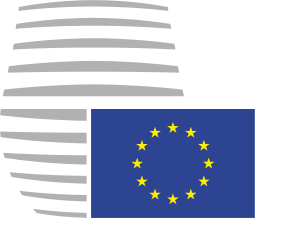 Eiropas SavienībasPadomeEiropas SavienībasPadomeBriselē, 2016. gada 14. septembrī(OR. en)Starpiestāžu lieta:2016/0206 (NLE)Starpiestāžu lieta:2016/0206 (NLE)10973/16ADD 15WTO 195SERVICES 20FDI 16CDN 12Temats:Visaptverošs ekonomikas un tirdzniecības nolīgums (CETA) starp Kanādu, no vienas puses, un Eiropas Savienību un tās dalībvalstīm, no otras pusesIIIA-C-1. atrunaIIIA-C-1. atrunaIIIA-C-1. atrunaNozare:Finanšu pakalpojumiFinanšu pakalpojumiApakšnozare:VisasVisasAtrunas veids:Valsts režīmsAugstākā vadība un direktoru padomesValsts režīmsAugstākā vadība un direktoru padomesPārvaldes līmenis:Valsts līmenisValsts līmenisPasākumi:Bank Act, S.C. 1991, c.46, ss. 159, 749 Insurance Companies Act, S.C. 1991, c. 47, ss. 167, 796 Trust and Loan Companies Act, S.C. 1991, c. 45, s. 163Foreign Institutions Subject to the Canadian Residency Requirements Regulations (Insurance Companies), S.O.R./2003-185Foreign Institutions Subject to the Canadian Residency Requirements Regulations (Trust and Loan Companies), S.O.R./2003-186Cooperative Credit Associations Act, S.C. 1991, c. 48, s. 169Bank Act, S.C. 1991, c.46, ss. 159, 749 Insurance Companies Act, S.C. 1991, c. 47, ss. 167, 796 Trust and Loan Companies Act, S.C. 1991, c. 45, s. 163Foreign Institutions Subject to the Canadian Residency Requirements Regulations (Insurance Companies), S.O.R./2003-185Foreign Institutions Subject to the Canadian Residency Requirements Regulations (Trust and Loan Companies), S.O.R./2003-186Cooperative Credit Associations Act, S.C. 1991, c. 48, s. 169Apraksts:Vismaz pusei direktoru, kas darbojas federāli reglamentētās finanšu iestādēs, kuras ir ārvalstu iestāžu meitasuzņēmumi, un lielākajai daļai direktoru, kas darbojas jebkurā citā federāli reglamentētā finanšu iestādē, jābūt Kanādas pilsoņiem, kuru parastā dzīvesvieta ir Kanādā, vai pastāvīgajiem iedzīvotājiem, kuru parastā dzīvesvieta ir Kanādā.Vismaz pusei direktoru, kas darbojas federāli reglamentētās finanšu iestādēs, kuras ir ārvalstu iestāžu meitasuzņēmumi, un lielākajai daļai direktoru, kas darbojas jebkurā citā federāli reglamentētā finanšu iestādē, jābūt Kanādas pilsoņiem, kuru parastā dzīvesvieta ir Kanādā, vai pastāvīgajiem iedzīvotājiem, kuru parastā dzīvesvieta ir Kanādā.IIIA-C-2. atrunaIIIA-C-2. atrunaNozare:Finanšu pakalpojumiFinanšu pakalpojumiApakšnozare: Banku un citi finanšu pakalpojumi (izņemot apdrošināšanu)Banku un citi finanšu pakalpojumi (izņemot apdrošināšanu)Atrunas veids:Piekļuve tirgumPiekļuve tirgumPārvaldes līmenis:Valsts līmenisValsts līmenisPasākumi:Bank Act, S.C. 1991, c.46, s. 524Bank Act, S.C. 1991, c.46, s. 524Apraksts:Lai izveidotu bankas filiāli, ārvalstu bankai jābūt bankai tajā jurisdikcijā, saskaņā ar kuras tiesību aktiem tā ir inkorporēta.Lai izveidotu bankas filiāli, ārvalstu bankai jābūt bankai tajā jurisdikcijā, saskaņā ar kuras tiesību aktiem tā ir inkorporēta.Lai izveidotu bankas filiāli, ārvalstu bankai jābūt bankai tajā jurisdikcijā, saskaņā ar kuras tiesību aktiem tā ir inkorporēta.IIIA-C-3. atrunaIIIA-C-3. atrunaNozare:Finanšu pakalpojumiFinanšu pakalpojumiApakšnozare:Banku un citi finanšu pakalpojumi (izņemot apdrošināšanu)Banku un citi finanšu pakalpojumi (izņemot apdrošināšanu)Atrunas veids:Piekļuve tirgumPiekļuve tirgumPārvaldes līmenis:Valsts līmenisValsts līmenisPasākumi:Bank Act, S.C. 1991, c.46, s. 540Sales or Trades (Authorized Foreign Banks) Regulations, S.O.R./2000-52Bank Act, S.C. 1991, c.46, s. 540Sales or Trades (Authorized Foreign Banks) Regulations, S.O.R./2000-52Apraksts:Aizdevējbankas filiāle saistībā ar tās darījumdarbību Kanādā var tikai pieņemt depozītu vai citādi aizņemties naudu, izmantojot finanšu instrumentu, vai garantēt nodrošinājumu, vai pieņemt personas izsniegtu pārvedu vekseli, kas tiek pārdots vai tirgots:a)	finanšu iestādei (izņemot ārvalstu banku);b)	ārvalstu bankai, kasi)	ir banka tajā jurisdikcijā, saskaņā ar kuras tiesību aktiem tā ir inkorporēta, vai jebkurā jurisdikcijā, kurā tā veic darījumdarbību;ii)	sniedz finanšu pakalpojumus un kam nosaukumā ir ietverts vārds “banka”, “bankas” ("bank", "banque", "banking" vai "bancaire"), uniii)	tiek reglamentēta kā banka vai kā depozitāra iestāde tajā jurisdikcijā, saskaņā ar kuras tiesību aktiem tā ir inkorporēta, vai jebkurā jurisdikcijā, kurā tā veic darījumdarbību,ja šo finanšu instrumentu, nodrošinājumu vai pārvedu vekseli vēlāk nevar pārdot vai tirgot.Aizdevējbankas filiāle saistībā ar tās darījumdarbību Kanādā var tikai pieņemt depozītu vai citādi aizņemties naudu, izmantojot finanšu instrumentu, vai garantēt nodrošinājumu, vai pieņemt personas izsniegtu pārvedu vekseli, kas tiek pārdots vai tirgots:a)	finanšu iestādei (izņemot ārvalstu banku);b)	ārvalstu bankai, kasi)	ir banka tajā jurisdikcijā, saskaņā ar kuras tiesību aktiem tā ir inkorporēta, vai jebkurā jurisdikcijā, kurā tā veic darījumdarbību;ii)	sniedz finanšu pakalpojumus un kam nosaukumā ir ietverts vārds “banka”, “bankas” ("bank", "banque", "banking" vai "bancaire"), uniii)	tiek reglamentēta kā banka vai kā depozitāra iestāde tajā jurisdikcijā, saskaņā ar kuras tiesību aktiem tā ir inkorporēta, vai jebkurā jurisdikcijā, kurā tā veic darījumdarbību,ja šo finanšu instrumentu, nodrošinājumu vai pārvedu vekseli vēlāk nevar pārdot vai tirgot.Aizdevējbankas filiāle saistībā ar tās darījumdarbību Kanādā var tikai pieņemt depozītu vai citādi aizņemties naudu, izmantojot finanšu instrumentu, vai garantēt nodrošinājumu, vai pieņemt personas izsniegtu pārvedu vekseli, kas tiek pārdots vai tirgots:a)	finanšu iestādei (izņemot ārvalstu banku);b)	ārvalstu bankai, kasi)	ir banka tajā jurisdikcijā, saskaņā ar kuras tiesību aktiem tā ir inkorporēta, vai jebkurā jurisdikcijā, kurā tā veic darījumdarbību;ii)	sniedz finanšu pakalpojumus un kam nosaukumā ir ietverts vārds “banka”, “bankas” ("bank", "banque", "banking" vai "bancaire"), uniii)	tiek reglamentēta kā banka vai kā depozitāra iestāde tajā jurisdikcijā, saskaņā ar kuras tiesību aktiem tā ir inkorporēta, vai jebkurā jurisdikcijā, kurā tā veic darījumdarbību,ja šo finanšu instrumentu, nodrošinājumu vai pārvedu vekseli vēlāk nevar pārdot vai tirgot.IIIA-C-4. atrunaIIIA-C-4. atrunaNozare:Finanšu pakalpojumiFinanšu pakalpojumiApakšnozare: VisasVisasAtrunas veids:Piekļuve tirgumPiekļuve tirgumPārvaldes līmenis:Valsts līmenisValsts līmenisPasākumi:Trust and Loan Companies Act, S.C. 1991, c.45Bank Act, S.C. 1991, c.46Cooperative Credit Associations Act, S.C. 1991, c.48Insurance Companies Act, S.C. 1991, c. 47Trust and Loan Companies Act, S.C. 1991, c.45Bank Act, S.C. 1991, c.46Cooperative Credit Associations Act, S.C. 1991, c.48Insurance Companies Act, S.C. 1991, c. 47Apraksts:Federālie tiesību akti neļauj Kanādā dibināt trasta uzņēmumus, kredītsabiedrības, krājaizdevu sabiedrības vai savstarpēja izdevīguma sabiedrības, izmantojot sabiedrību filiāles, kas izveidotas saskaņā ar ārvalsts tiesību aktiem.Federālie tiesību akti neļauj Kanādā dibināt trasta uzņēmumus, kredītsabiedrības, krājaizdevu sabiedrības vai savstarpēja izdevīguma sabiedrības, izmantojot sabiedrību filiāles, kas izveidotas saskaņā ar ārvalsts tiesību aktiem.Federālie tiesību akti neļauj Kanādā dibināt trasta uzņēmumus, kredītsabiedrības, krājaizdevu sabiedrības vai savstarpēja izdevīguma sabiedrības, izmantojot sabiedrību filiāles, kas izveidotas saskaņā ar ārvalsts tiesību aktiem.IIIA-C-5. atrunaIIIA-C-5. atrunaNozare:Finanšu pakalpojumiApakšnozare:VisasAtrunas veids:Piekļuve tirgumPārvaldes līmenis:Valsts līmenisPasākumi:Bank Act, S.C. 1991, c. 45, ss. 510, 522.16, 524Insurance Companies Act, S.C. 1991, c. 47, ss. 574, 581Apraksts:1.	Bankas filiāle jāizveido tādas atļauju saņēmušas ārvalstu bankas tiešā pakļautībā, kas inkorporēta tajā jurisdikcijā, kurā šī atļauju saņēmusī ārvalstu banka galvenokārt veic darījumdarbību.2.	Ārvalstu struktūrvienība, kurai ir atļauja risku apdrošināšanai Kanādā, jāizveido tādas ārvalstu apdrošināšanas sabiedrības tiešā pakļautībā, kas inkorporēta tajā jurisdikcijā, kurā šī ārvalstu apdrošināšanas sabiedrība — tieši vai ar meitasuzņēmuma starpniecību — galvenokārt veic darījumdarbību.1.	Bankas filiāle jāizveido tādas atļauju saņēmušas ārvalstu bankas tiešā pakļautībā, kas inkorporēta tajā jurisdikcijā, kurā šī atļauju saņēmusī ārvalstu banka galvenokārt veic darījumdarbību.2.	Ārvalstu struktūrvienība, kurai ir atļauja risku apdrošināšanai Kanādā, jāizveido tādas ārvalstu apdrošināšanas sabiedrības tiešā pakļautībā, kas inkorporēta tajā jurisdikcijā, kurā šī ārvalstu apdrošināšanas sabiedrība — tieši vai ar meitasuzņēmuma starpniecību — galvenokārt veic darījumdarbību.IIIA-PT-1. atrunaIIIA-PT-1. atrunaNozare:Finanšu pakalpojumiApakšnozare:Apdrošināšana un ar to saistīti pakalpojumiTiešā apdrošināšana, pārapdrošināšana un retrocesijaAtrunas veids:Piekļuve tirgum Pārvaldes līmenis:Provinces līmenis — AlbertaPasākumi:Insurance Act, R.S.A. 2000, c. I-13Apraksts:Albertas provincē apdrošināšanas pakalpojumus var sniegt, tikai izmantojota)	sabiedrību, kas inkorporēta saskaņā ar Albertas provinces tiesību aktiem;b)	ārpus provinces dibinātu apdrošināšanas sabiedrību, t. i., apdrošinātāju, kas inkorporēts citā Kanādas jurisdikcijā vai saskaņā ar citas Kanādas jurisdikcijas tiesību aktiem;c)	ārvalstu sabiedrības filiāli, kas saņēmusi atļauju federālā līmenī;d)	asociāciju, kas izveidota, pamatojoties uz plānu, kurš pazīstams kā Lloyds;e)	savstarpējās apdrošināšanas biržas;f)	savstarpējās apdrošināšanas kooperatīvās biedrības (fraternal societies) vaig)	īpašus brokerus.Albertas provincē apdrošināšanas pakalpojumus var sniegt, tikai izmantojota)	sabiedrību, kas inkorporēta saskaņā ar Albertas provinces tiesību aktiem;b)	ārpus provinces dibinātu apdrošināšanas sabiedrību, t. i., apdrošinātāju, kas inkorporēts citā Kanādas jurisdikcijā vai saskaņā ar citas Kanādas jurisdikcijas tiesību aktiem;c)	ārvalstu sabiedrības filiāli, kas saņēmusi atļauju federālā līmenī;d)	asociāciju, kas izveidota, pamatojoties uz plānu, kurš pazīstams kā Lloyds;e)	savstarpējās apdrošināšanas biržas;f)	savstarpējās apdrošināšanas kooperatīvās biedrības (fraternal societies) vaig)	īpašus brokerus.IIIA-PT-2. atrunaIIIA-PT-2. atrunaNozare:Finanšu pakalpojumiFinanšu pakalpojumiApakšnozare: Apdrošināšana un ar to saistīti pakalpojumiTiešā apdrošināšana, pārapdrošināšana un retrocesijaApdrošināšana un ar to saistīti pakalpojumiTiešā apdrošināšana, pārapdrošināšana un retrocesijaAtrunas veids:Valsts režīmsPiekļuve tirgum Valsts režīmsPiekļuve tirgum Pārvaldes līmenis:Provinces līmenis — AlbertaProvinces līmenis — AlbertaPasākumi:Insurance Act, R.S.A. 2000, c. I-13Insurance Act, R.S.A. 2000, c. I-13Apraksts:Ārvalstu apdrošināšanas sabiedrību filiālēm jābūt saņēmušām atļauju federālā līmenī.Ārvalstu apdrošināšanas sabiedrību filiālēm jābūt saņēmušām atļauju federālā līmenī.IIIA-PT-3. atrunaIIIA-PT-3. atrunaNozare:Finanšu pakalpojumiFinanšu pakalpojumiApakšnozare: Apdrošināšana un ar to saistīti pakalpojumiTiešā apdrošināšanaApdrošināšanas starpniecības līgumi saistībā ar jūras transportu, komercaviāciju, kosmosa kuģu palaišanu un kravu (tostarp pavadoņu) nogādāšanu kosmosā, kā arī saistībā ar pārapdrošināšanu un retrocesijuApdrošināšana un ar to saistīti pakalpojumiTiešā apdrošināšanaApdrošināšanas starpniecības līgumi saistībā ar jūras transportu, komercaviāciju, kosmosa kuģu palaišanu un kravu (tostarp pavadoņu) nogādāšanu kosmosā, kā arī saistībā ar pārapdrošināšanu un retrocesijuAtrunas veids:Finanšu pakalpojumu pārrobežu sniegšanaFinanšu pakalpojumu pārrobežu sniegšanaPārvaldes līmenis:Provinces līmenis — AlbertaProvinces līmenis — AlbertaPasākumi:Insurance Act, R.S.A. 2000, c. I-3Insurance Act, R.S.A. 2000, c. I-3Apraksts:1.	Nelicencētam apdrošinātājam par risku apdrošināšanu provincē jāmaksā šai provincei 50 procenti no samaksātās prēmijas un jāsagatavo regulatīvs paziņojums, ja vien šādu apdrošināšanu nav veicis īpašs Albertā licencēts brokeris.2.	Skaidrības labad — īpašam Albertā licencētam brokerim nav obligāti jābūt Albertas provinces rezidentam, un licencētam apdrošinātājam nav vajadzīga komerciāla pārstāvniecība Albertas provincē.1.	Nelicencētam apdrošinātājam par risku apdrošināšanu provincē jāmaksā šai provincei 50 procenti no samaksātās prēmijas un jāsagatavo regulatīvs paziņojums, ja vien šādu apdrošināšanu nav veicis īpašs Albertā licencēts brokeris.2.	Skaidrības labad — īpašam Albertā licencētam brokerim nav obligāti jābūt Albertas provinces rezidentam, un licencētam apdrošinātājam nav vajadzīga komerciāla pārstāvniecība Albertas provincē.IIIA-PT-4. atrunaIIIA-PT-4. atrunaNozare:Finanšu pakalpojumiFinanšu pakalpojumiApakšnozare:Banku un citi finanšu pakalpojumi (izņemot apdrošināšanu)Trasta uzņēmumi un kredītsabiedrībasBanku un citi finanšu pakalpojumi (izņemot apdrošināšanu)Trasta uzņēmumi un kredītsabiedrībasAtrunas veids:Piekļuve tirgum Piekļuve tirgum Pārvaldes līmenis:Provinces līmenis — AlbertaProvinces līmenis — AlbertaPasākumi:Loan and Trust Corporations Act, R.S.A. 2000, c. L-20Loan and Trust Corporations Regulation, Alta. Reg. 171/1992Loan and Trust Corporations Act, R.S.A. 2000, c. L-20Loan and Trust Corporations Regulation, Alta. Reg. 171/1992Apraksts:Lai vienība varētu darboties kā trasta uzņēmums un kredītsabiedrība atbilstīgi Albertas provinces režīmam, tai jābūt juridiskai personai, uz kuru attiecas Kredītsabiedrību un trasta uzņēmumu likums.Lai vienība varētu darboties kā trasta uzņēmums un kredītsabiedrība atbilstīgi Albertas provinces režīmam, tai jābūt juridiskai personai, uz kuru attiecas Kredītsabiedrību un trasta uzņēmumu likums.IIIA-PT-5. atrunaIIIA-PT-5. atrunaNozare:Finanšu pakalpojumiFinanšu pakalpojumiApakšnozare: Banku un citi finanšu pakalpojumi (izņemot apdrošināšanu)Trasta uzņēmumi un kredītsabiedrībasBanku un citi finanšu pakalpojumi (izņemot apdrošināšanu)Trasta uzņēmumi un kredītsabiedrībasAtrunas veids:Valsts režīmsValsts režīmsPārvaldes līmenis:Provinces līmenis — AlbertaProvinces līmenis — AlbertaPasākumi:Loan and Trust Corporations Act, R.S.A. 2000, c. L-20Loan and Trust Corporations Regulation, Alta. Reg. 171/1992Loan and Trust Corporations Act, R.S.A. 2000, c. L-20Loan and Trust Corporations Regulation, Alta. Reg. 171/1992Apraksts:Vismaz trim ceturtdaļām direktoru, kas darbojas Albertas provinces trasta uzņēmumos un kredītsabiedrībās, parastajai dzīvesvietai jābūt Kanādā.Vismaz trim ceturtdaļām direktoru, kas darbojas Albertas provinces trasta uzņēmumos un kredītsabiedrībās, parastajai dzīvesvietai jābūt Kanādā.IIIA-PT-6. atrunaIIIA-PT-6. atrunaNozare:Finanšu pakalpojumiFinanšu pakalpojumiApakšnozare:Banku un citi finanšu pakalpojumi (izņemot apdrošināšanu)Krājaizdevu sabiedrības, caisses populaires un asociācijas vai to grupasBanku un citi finanšu pakalpojumi (izņemot apdrošināšanu)Krājaizdevu sabiedrības, caisses populaires un asociācijas vai to grupasAtrunas veids:Piekļuve tirgumPiekļuve tirgumPārvaldes līmenis:Provinces līmenis — AlbertaProvinces līmenis — AlbertaPasākumi:Credit Union Act, R.S.A. 2000, c. C-32Credit Union Regulation, Alta. Reg. 249/1989Credit Union Act, R.S.A. 2000, c. C-32Credit Union Regulation, Alta. Reg. 249/1989Apraksts:Krājaizdevu sabiedrībai jābūt inkorporētai Albertas provincē.Krājaizdevu sabiedrībai jābūt inkorporētai Albertas provincē.IIIA-PT-7. atrunaIIIA-PT-7. atrunaNozare:Finanšu pakalpojumiFinanšu pakalpojumiApakšnozare:Banku un citi finanšu pakalpojumi (izņemot apdrošināšanu)Krājaizdevu sabiedrības, caisses populaires un asociācijas vai to grupasBanku un citi finanšu pakalpojumi (izņemot apdrošināšanu)Krājaizdevu sabiedrības, caisses populaires un asociācijas vai to grupasAtrunas veids:Valsts režīmsAugstākā vadība un direktoru padomesValsts režīmsAugstākā vadība un direktoru padomesPārvaldes līmenis:Provinces līmenis — AlbertaProvinces līmenis — AlbertaPasākumi:Credit Union Act, R.S.A. 2000, c. C-32Credit Union Regulation, Alta. Reg. 249/1989Credit Union Act, R.S.A. 2000, c. C-32Credit Union Regulation, Alta. Reg. 249/1989Apraksts:Albertas krājaizdevu sabiedrību direktoriem jābūt Kanādas pilsoņiem vai Kanādas pastāvīgajiem iedzīvotājiem, un trim ceturtdaļām direktoru parastajai dzīvesvietai vienmēr jābūt Albertas provincē.Albertas krājaizdevu sabiedrību direktoriem jābūt Kanādas pilsoņiem vai Kanādas pastāvīgajiem iedzīvotājiem, un trim ceturtdaļām direktoru parastajai dzīvesvietai vienmēr jābūt Albertas provincē.IIIA-PT-8. atrunaIIIA-PT-8. atrunaNozare:Finanšu pakalpojumiFinanšu pakalpojumiApakšnozare:Banku un citi finanšu pakalpojumi (izņemot apdrošināšanu)Konsultatīvi pakalpojumi un finanšu palīgpakalpojumiBanku un citi finanšu pakalpojumi (izņemot apdrošināšanu)Konsultatīvi pakalpojumi un finanšu palīgpakalpojumiAtrunas veids:Piekļuve tirgumFinanšu pakalpojumu pārrobežu sniegšanaPiekļuve tirgumFinanšu pakalpojumu pārrobežu sniegšanaPārvaldes līmenis:Provinces līmenis — AlbertaProvinces līmenis — AlbertaPasākumi:Securities Act, R.S.A. 2000, c. S-4Securities Act, R.S.A. 2000, c. S-4Apraksts:Ja konsultants Albertā sniedz konsultācijas, tad šādi pakalpojumi jāsniedz, izmantojot komerciālu pārstāvniecību Albertas provincē.Ja konsultants Albertā sniedz konsultācijas, tad šādi pakalpojumi jāsniedz, izmantojot komerciālu pārstāvniecību Albertas provincē.IIIA-PT-9. atrunaIIIA-PT-9. atrunaNozare:Finanšu pakalpojumiFinanšu pakalpojumiApakšnozare:Banku un citi finanšu pakalpojumi (izņemot apdrošināšanu)Vērtspapīru un regulētā tirgū tirgotu preču nākotnes līgumu tirdzniecība — personasBanku un citi finanšu pakalpojumi (izņemot apdrošināšanu)Vērtspapīru un regulētā tirgū tirgotu preču nākotnes līgumu tirdzniecība — personasAtrunas veids:Valsts režīmsFinanšu pakalpojumu pārrobežu sniegšanaValsts režīmsFinanšu pakalpojumu pārrobežu sniegšanaPārvaldes līmenis:Provinces līmenis — AlbertaProvinces līmenis — AlbertaPasākumi:Securities Act, R.S.A. 2000, c. S-4, s.75Securities Act, R.S.A. 2000, c. S-4, s.75Apraksts:Privātpersonai vai uzņēmumam jāreģistrējas, lai veiktu tirdzniecību ar tādu izplatītāju starpniecību, kas nav Albertas rezidenti vai nav reģistrēti Albertā.Privātpersonai vai uzņēmumam jāreģistrējas, lai veiktu tirdzniecību ar tādu izplatītāju starpniecību, kas nav Albertas rezidenti vai nav reģistrēti Albertā.IIIA-PT-10. atrunaIIIA-PT-10. atrunaNozare:Finanšu pakalpojumiFinanšu pakalpojumiApakšnozare:Banku un citi finanšu pakalpojumi (izņemot apdrošināšanu)Uzkrājumu uzraudzības pakalpojumiBanku un citi finanšu pakalpojumi (izņemot apdrošināšanu)Uzkrājumu uzraudzības pakalpojumiAtrunas veids:Valsts režīmsFinanšu pakalpojumu pārrobežu sniegšanaValsts režīmsFinanšu pakalpojumu pārrobežu sniegšanaPārvaldes līmenis:Provinces līmenis — AlbertaProvinces līmenis — AlbertaPasākumi:Securities Act, R.S.A. 2000, c. S-4Securities Act, R.S.A. 2000, c. S-4Apraksts:Kopieguldījumu fondiem, kas Kanādā piedāvā vērtspapīrus, jāizmanto rezidējoša turētājbanka. Nerezidējošu vērtspapīru apakšturētāju var izmantot, ja tā pašu kapitāls ir vismaz 100 miljoni Kanādas dolāru.Kopieguldījumu fondiem, kas Kanādā piedāvā vērtspapīrus, jāizmanto rezidējoša turētājbanka. Nerezidējošu vērtspapīru apakšturētāju var izmantot, ja tā pašu kapitāls ir vismaz 100 miljoni Kanādas dolāru.IIIA-PT-11. atrunaIIIA-PT-11. atrunaNozare:Finanšu pakalpojumiApakšnozare:Banku un citi finanšu pakalpojumi (izņemot apdrošināšanu)Trasta uzņēmumi un kredītsabiedrībasKrājaizdevu sabiedrības, caisses populaires un asociācijas vai to grupasApdrošināšana un ar to saistīti pakalpojumiTiešā apdrošināšana, pārapdrošināšana un retrocesijaAtrunas veids:Valsts režīmsPārvaldes līmenis:Provinces līmenis — Britu KolumbijaPasākumi:Financial Institutions Act, R.S.B.C. 1996, c. 141Apraksts:Attiecībā uz provincē inkorporētiem trasta uzņēmumiem, apdrošināšanas sabiedrībām un krājaizdevu sabiedrībām vairuma direktoru parastajai dzīvesvietai jābūt Kanādā un vismaz viena direktora parastajai dzīvesvietai jābūt Britu Kolumbijā.Attiecībā uz provincē inkorporētiem trasta uzņēmumiem, apdrošināšanas sabiedrībām un krājaizdevu sabiedrībām vairuma direktoru parastajai dzīvesvietai jābūt Kanādā un vismaz viena direktora parastajai dzīvesvietai jābūt Britu Kolumbijā.IIIA-PT-12. atrunaIIIA-PT-12. atrunaNozare:Finanšu pakalpojumiApakšnozare:Apdrošināšana un ar to saistīti pakalpojumiTiešā apdrošināšana, pārapdrošināšana un retrocesijaAtrunas veids:Piekļuve tirgumPārvaldes līmenis:Provinces līmenis — Britu KolumbijaPasākumi:Financial Institutions Act, R.S.B.C. 1996, c. 141, ss.75-76Apraksts:Britu Kolumbijas provincē apdrošināšanas pakalpojumus var sniegt, tikai izmantojot a)	sabiedrību, kas inkorporēta saskaņā ar Britu Kolumbijas tiesību aktiem; b)	ārpus provinces dibinātu apdrošināšanas sabiedrību, t. i., apdrošinātāju, kas inkorporēts citā Kanādas jurisdikcijā vai saskaņā ar citas Kanādas jurisdikcijas tiesību aktiem;c)	ārvalstu sabiedrības filiāli, kas saņēmusi atļauju federālā līmenī;d)	asociāciju, kas izveidota, pamatojoties uz plānu, kurš pazīstams kā Lloyds;e)	savstarpējās apdrošināšanas biržas.Britu Kolumbijas provincē apdrošināšanas pakalpojumus var sniegt, tikai izmantojot a)	sabiedrību, kas inkorporēta saskaņā ar Britu Kolumbijas tiesību aktiem; b)	ārpus provinces dibinātu apdrošināšanas sabiedrību, t. i., apdrošinātāju, kas inkorporēts citā Kanādas jurisdikcijā vai saskaņā ar citas Kanādas jurisdikcijas tiesību aktiem;c)	ārvalstu sabiedrības filiāli, kas saņēmusi atļauju federālā līmenī;d)	asociāciju, kas izveidota, pamatojoties uz plānu, kurš pazīstams kā Lloyds;e)	savstarpējās apdrošināšanas biržas.IIIA-PT-13. atrunaIIIA-PT-13. atrunaNozare:Finanšu pakalpojumiFinanšu pakalpojumiApakšnozare:Apdrošināšana un ar to saistīti pakalpojumiTiešā apdrošināšana, pārapdrošināšana un retrocesijaApdrošināšana un ar to saistīti pakalpojumiTiešā apdrošināšana, pārapdrošināšana un retrocesijaAtrunas veids:Piekļuve tirgumPiekļuve tirgumPārvaldes līmenis:Provinces līmenis — Britu KolumbijaProvinces līmenis — Britu KolumbijaPasākumi:Financial Institutions Act, R.S.B.C. 1996, c. 141, ss. 48–51 attiecībā uz trasta uzņēmumiem, apdrošināšanas sabiedrībām un pārvaldītājsabiedrībāmFinancial Institutions Act, R.S.B.C. 1996, c. 141, ss. 48–51 attiecībā uz trasta uzņēmumiem, apdrošināšanas sabiedrībām un pārvaldītājsabiedrībāmApraksts:Ja kāda persona kontrolē vai kontrolēs 10 procentus vai vairāk uzņēmuma balsu, tad inkorporācijas, akciju iegādes vai darījumdarbības atļaujas pieteikums jāapstiprina finanšu iestāžu komisijai.Ja kāda persona kontrolē vai kontrolēs 10 procentus vai vairāk uzņēmuma balsu, tad inkorporācijas, akciju iegādes vai darījumdarbības atļaujas pieteikums jāapstiprina finanšu iestāžu komisijai.IIIA-PT-14. atrunaIIIA-PT-14. atrunaNozare:Finanšu pakalpojumiFinanšu pakalpojumiApakšnozare:Apdrošināšana un ar to saistīti pakalpojumiPārapdrošināšana un retrocesijaApdrošināšana un ar to saistīti pakalpojumiPārapdrošināšana un retrocesijaAtrunas veids:Piekļuve tirgumFinanšu pakalpojumu pārrobežu sniegšanaPiekļuve tirgumFinanšu pakalpojumu pārrobežu sniegšanaPārvaldes līmenis:Provinces līmenis — Britu KolumbijaProvinces līmenis — Britu KolumbijaPasākumi:Financial Services Act, R.S.B.C. 1996, c. 141Financial Services Act, R.S.B.C. 1996, c. 141Apraksts:Pakalpojumi jāsniedz, izmantojot komerciālu pārstāvniecību Britu Kolumbijā.Pakalpojumi jāsniedz, izmantojot komerciālu pārstāvniecību Britu Kolumbijā.IIIA-PT-15. atrunaIIIA-PT-15. atrunaNozare:Finanšu pakalpojumiFinanšu pakalpojumiApakšnozare: Banku un citi finanšu pakalpojumi (izņemot apdrošināšanu)Visi maksājumu un naudas pārsūtīšanas pakalpojumi — trasta uzņēmumi un kredītsabiedrībasBanku un citi finanšu pakalpojumi (izņemot apdrošināšanu)Visi maksājumu un naudas pārsūtīšanas pakalpojumi — trasta uzņēmumi un kredītsabiedrībasAtrunas veids:Piekļuve tirgumPiekļuve tirgumPārvaldes līmenis:Provinces līmenis — Britu KolumbijaProvinces līmenis — Britu KolumbijaPasākumi:Financial Institutions Act, R.S.B.C. 1996, c. 141, ss. 48–51Financial Institutions Act, R.S.B.C. 1996, c. 141, ss. 48–51Apraksts:Ja kāda persona kontrolē vai kontrolēs 10 procentus vai vairāk uzņēmuma balsu, tad inkorporācijas, akciju iegādes vai darījumdarbības atļaujas pieteikums jāapstiprina finanšu iestāžu komisijai.Ja kāda persona kontrolē vai kontrolēs 10 procentus vai vairāk uzņēmuma balsu, tad inkorporācijas, akciju iegādes vai darījumdarbības atļaujas pieteikums jāapstiprina finanšu iestāžu komisijai.IIIA-PT-16. atrunaIIIA-PT-16. atrunaNozare:Finanšu pakalpojumiFinanšu pakalpojumiApakšnozare:Banku un citi finanšu pakalpojumi (izņemot apdrošināšanu) Vērtspapīru un regulētā tirgū tirgotu preču nākotnes līgumu tirdzniecība — personasBanku un citi finanšu pakalpojumi (izņemot apdrošināšanu) Vērtspapīru un regulētā tirgū tirgotu preču nākotnes līgumu tirdzniecība — personasAtrunas veids:Valsts režīmsFinanšu pakalpojumu pārrobežu sniegšanaValsts režīmsFinanšu pakalpojumu pārrobežu sniegšanaPārvaldes līmenis:Provinces līmenis — Britu KolumbijaProvinces līmenis — Britu KolumbijaPasākumi:Securities Act, R.S.B.C. 1996, c. 418Securities Act, R.S.B.C. 1996, c. 418Apraksts:Privātpersonai vai uzņēmumam jāreģistrējas, lai veiktu tirdzniecību ar tādu izplatītāju un brokeru starpniecību, kas nedzīvo un nav reģistrēti Britu Kolumbijā.Privātpersonai vai uzņēmumam jāreģistrējas, lai veiktu tirdzniecību ar tādu izplatītāju un brokeru starpniecību, kas nedzīvo un nav reģistrēti Britu Kolumbijā.IIIA-PT-17. atrunaIIIA-PT-17. atrunaNozare:Finanšu pakalpojumiFinanšu pakalpojumiApakšnozare: Banku un citi finanšu pakalpojumi (izņemot apdrošināšanu)Uzkrājumu uzraudzības pakalpojumiBanku un citi finanšu pakalpojumi (izņemot apdrošināšanu)Uzkrājumu uzraudzības pakalpojumiAtrunas veids:Valsts režīmsFinanšu pakalpojumu pārrobežu sniegšanaValsts režīmsFinanšu pakalpojumu pārrobežu sniegšanaPārvaldes līmenis:Provinces līmenis — Britu KolumbijaProvinces līmenis — Britu KolumbijaPasākumi:Securities Act, R.S.B.C. 1996, c. 418National Instrument 81-102 Investment Funds, B.C. Reg. 20/2000, Part 6Securities Act, R.S.B.C. 1996, c. 418National Instrument 81-102 Investment Funds, B.C. Reg. 20/2000, Part 6Apraksts:Kopieguldījumu fondiem, kas Kanādā piedāvā vērtspapīrus, jāizmanto rezidējoša turētājbanka. Nerezidējošu vērtspapīru apakšturētāju var izmantot, ja šā vērtspapīru turētāja pašu kapitāls ir vismaz 100 miljoni Kanādas dolāru.Kopieguldījumu fondiem, kas Kanādā piedāvā vērtspapīrus, jāizmanto rezidējoša turētājbanka. Nerezidējošu vērtspapīru apakšturētāju var izmantot, ja šā vērtspapīru turētāja pašu kapitāls ir vismaz 100 miljoni Kanādas dolāru.IIIA-PT-18. atrunaIIIA-PT-18. atrunaIIIA-PT-18. atrunaNozare:Finanšu pakalpojumiFinanšu pakalpojumiApakšnozare: Apdrošināšana un ar to saistīti pakalpojumiTiešā apdrošināšana, pārapdrošināšana un retrocesijaApdrošināšana un ar to saistīti pakalpojumiTiešā apdrošināšana, pārapdrošināšana un retrocesijaAtrunas veids:Piekļuve tirgumPiekļuve tirgumPārvaldes līmenis:Provinces līmenis — ManitobaProvinces līmenis — ManitobaPasākumi:The Insurance Act, C.C.S.M. c. 140The Insurance Act, C.C.S.M. c. 140Apraksts:Manitobas provincē apdrošināšanas pakalpojumus var sniegt, tikai izmantojota)	sabiedrību, kas inkorporēta saskaņā ar Manitobas tiesību aktiem;b)	ārpus provinces dibinātu apdrošināšanas sabiedrību, t. i., apdrošinātāju, kas inkorporēts citā Kanādas jurisdikcijā vai saskaņā ar citas Kanādas jurisdikcijas tiesību aktiem;c)	ārvalstu sabiedrības filiāli, kas saņēmusi atļauju federālā līmenī;d)	asociāciju, kas izveidota, pamatojoties uz plānu, kurš pazīstams kā Lloyds;e)	savstarpējās apdrošināšanas biržas;f)	savstarpējās apdrošināšanas kooperatīvās biedrības;g)	īpašus brokerus.Manitobas provincē apdrošināšanas pakalpojumus var sniegt, tikai izmantojota)	sabiedrību, kas inkorporēta saskaņā ar Manitobas tiesību aktiem;b)	ārpus provinces dibinātu apdrošināšanas sabiedrību, t. i., apdrošinātāju, kas inkorporēts citā Kanādas jurisdikcijā vai saskaņā ar citas Kanādas jurisdikcijas tiesību aktiem;c)	ārvalstu sabiedrības filiāli, kas saņēmusi atļauju federālā līmenī;d)	asociāciju, kas izveidota, pamatojoties uz plānu, kurš pazīstams kā Lloyds;e)	savstarpējās apdrošināšanas biržas;f)	savstarpējās apdrošināšanas kooperatīvās biedrības;g)	īpašus brokerus.IIIA-PT-19. atrunaIIIA-PT-19. atrunaNozare:Finanšu pakalpojumiFinanšu pakalpojumiApakšnozare:Banku un citi finanšu pakalpojumi (izņemot apdrošināšanu)Trasta uzņēmumi un kredītsabiedrībasBanku un citi finanšu pakalpojumi (izņemot apdrošināšanu)Trasta uzņēmumi un kredītsabiedrībasAtrunas veids:Piekļuve tirgumPiekļuve tirgumPārvaldes līmenis:Provinces līmenis — ManitobaProvinces līmenis — ManitobaPasākumi:The Corporations Act, C.C.S.M. c. C225The Corporations Act, C.C.S.M. c. C225Apraksts:Lai struktūra varētu darboties kā trasta uzņēmums un kredītsabiedrība atbilstīgi Manitobas provinces režīmam, tai jābūt juridiskai personai, uz kuru attiecas Akciju sabiedrību likuma XXIV DAĻA.Lai struktūra varētu darboties kā trasta uzņēmums un kredītsabiedrība atbilstīgi Manitobas provinces režīmam, tai jābūt juridiskai personai, uz kuru attiecas Akciju sabiedrību likuma XXIV DAĻA.IIIA-PT-20. atrunaIIIA-PT-20. atrunaNozare:Finanšu pakalpojumiFinanšu pakalpojumiApakšnozare:Banku un citi finanšu pakalpojumi (izņemot apdrošināšanu)Trasta uzņēmumi un kredītsabiedrībasBanku un citi finanšu pakalpojumi (izņemot apdrošināšanu)Trasta uzņēmumi un kredītsabiedrībasAtrunas veids:Valsts režīmsPiekļuve tirgumValsts režīmsPiekļuve tirgumPārvaldes līmenis:Provinces līmenis — ManitobaProvinces līmenis — ManitobaPasākumi:The Corporations Act, C.C.S.M. c. C225The Corporations Act, C.C.S.M. c. C225Apraksts:Kanādas kontrolētos uzņēmumos nerezidenti var tieši vai netieši iegādāties tikai 10 procentus daļu individuāli un 25 procentus daļu kolektīvi.Kanādas kontrolētos uzņēmumos nerezidenti var tieši vai netieši iegādāties tikai 10 procentus daļu individuāli un 25 procentus daļu kolektīvi.IIIA-PT-21. atrunaIIIA-PT-21. atrunaIIIA-PT-21. atrunaNozare:Finanšu pakalpojumiFinanšu pakalpojumiApakšnozare:Banku un citi finanšu pakalpojumi (izņemot apdrošināšanu)Trasta uzņēmumi un kredītsabiedrībasBanku un citi finanšu pakalpojumi (izņemot apdrošināšanu)Trasta uzņēmumi un kredītsabiedrībasAtrunas veids:Valsts režīmsValsts režīmsPārvaldes līmenis:Provinces līmenis — ManitobaProvinces līmenis — ManitobaPasākumi:The Corporations Act, C.C.S.M. c. C225, s. 346(1) and (2)The Corporations Act, C.C.S.M. c. C225, s. 346(1) and (2)Apraksts:Nerezidents akcionārs nevar balsot vai ierosināt balsojumu, izmantojot savas akcijas, ja vien šis nerezidents nav reģistrēts akcionārs.Nerezidents akcionārs nevar balsot vai ierosināt balsojumu, izmantojot savas akcijas, ja vien šis nerezidents nav reģistrēts akcionārs.IIIA-PT-22. atrunaIIIA-PT-22. atrunaIIIA-PT-22. atrunaNozare:Finanšu pakalpojumiFinanšu pakalpojumiApakšnozare:Banku un citi finanšu pakalpojumi (izņemot apdrošināšanu) Trasta uzņēmumi un kredītsabiedrībasBanku un citi finanšu pakalpojumi (izņemot apdrošināšanu) Trasta uzņēmumi un kredītsabiedrībasAtrunas veids:Valsts režīmsValsts režīmsPārvaldes līmenis:Provinces līmenis — ManitobaProvinces līmenis — ManitobaPasākumi:The Corporations Act, C.C.S.M. c. C225, s. 321(6)The Corporations Act, C.C.S.M. c. C225, s. 321(6)Apraksts:Vairākumam provincē inkorporēto trasta uzņēmumu un kredītsabiedrību direktoru jābūt Kanādas rezidentiem.Vairākumam provincē inkorporēto trasta uzņēmumu un kredītsabiedrību direktoru jābūt Kanādas rezidentiem.IIIA-PT-23. atrunaIIIA-PT-23. atrunaIIIA-PT-23. atrunaNozare:Finanšu pakalpojumiFinanšu pakalpojumiApakšnozare: Banku un citi finanšu pakalpojumi (izņemot apdrošināšanu)Krājaizdevu sabiedrības, caisses populaires un asociācijas vai to grupasBanku un citi finanšu pakalpojumi (izņemot apdrošināšanu)Krājaizdevu sabiedrības, caisses populaires un asociācijas vai to grupasAtrunas veids:Piekļuve tirgumPiekļuve tirgumPārvaldes līmenis:Provinces līmenis — ManitobaProvinces līmenis — ManitobaPasākumi:The Credit Unions and Caisses Populaires Act, C.C.S.M. c. C301The Credit Unions and Caisses Populaires Act, C.C.S.M. c. C301Apraksts:1.	Krājaizdevu sabiedrībai vai caisse populaire jābūt inkorporētai Manitobas provincē.2.	Krājaizdevu sabiedrības mērķis ir sniegt finanšu pakalpojumus, sadarbojoties ar saviem biedriem, un nodrošināt, lai šos pakalpojumus vada vai kontrolē galvenokārt Manitobas rezidenti. Caisse populaire mērķis ir sniegt finanšu pakalpojumus franču valodā, sadarbojoties ar saviem biedriem, un nodrošināt, lai šos pakalpojumus vada vai kontrolē franču valodā runājošas personas, kas ir Manitobas rezidenti. 3.	“Manitobas rezidents” ir persona, kas ir tiesīga atrasties Kanādā, kam ir dzīvesvieta Manitobā un kas fiziski atrodas Manitobā vismaz sešus mēnešus gadā. Atsauce Krājaizdevu sabiedrību un caisses populaires likuma angļu versijā uz krājaizdevu sabiedrību ietver caisse populaire, bet atsauce šā likuma franču versijā uz caisse populaire ietver krājaizdevu sabiedrību.1.	Krājaizdevu sabiedrībai vai caisse populaire jābūt inkorporētai Manitobas provincē.2.	Krājaizdevu sabiedrības mērķis ir sniegt finanšu pakalpojumus, sadarbojoties ar saviem biedriem, un nodrošināt, lai šos pakalpojumus vada vai kontrolē galvenokārt Manitobas rezidenti. Caisse populaire mērķis ir sniegt finanšu pakalpojumus franču valodā, sadarbojoties ar saviem biedriem, un nodrošināt, lai šos pakalpojumus vada vai kontrolē franču valodā runājošas personas, kas ir Manitobas rezidenti. 3.	“Manitobas rezidents” ir persona, kas ir tiesīga atrasties Kanādā, kam ir dzīvesvieta Manitobā un kas fiziski atrodas Manitobā vismaz sešus mēnešus gadā. Atsauce Krājaizdevu sabiedrību un caisses populaires likuma angļu versijā uz krājaizdevu sabiedrību ietver caisse populaire, bet atsauce šā likuma franču versijā uz caisse populaire ietver krājaizdevu sabiedrību.IIIA-PT-24. atrunaIIIA-PT-24. atrunaIIIA-PT-24. atrunaNozare:Finanšu pakalpojumiFinanšu pakalpojumiApakšnozare:Banku un citi finanšu pakalpojumi (izņemot apdrošināšanu)Banku un citi finanšu pakalpojumi (izņemot apdrošināšanu)Atrunas veids:Valsts režīmsValsts režīmsPārvaldes līmenis:Provinces līmenis — ManitobaProvinces līmenis — ManitobaPasākumi:The Credit Unions and Caisses Populaires Act, C.C.S.M. c. C301The Credit Unions and Caisses Populaires Act, C.C.S.M. c. C301Apraksts:Krājaizdevu sabiedrības vai caisse populaire direktoram jābūt Kanādas rezidentam.Krājaizdevu sabiedrības vai caisse populaire direktoram jābūt Kanādas rezidentam.IIIA-PT-25. atrunaIIIA-PT-25. atrunaIIIA-PT-25. atrunaNozare:Finanšu pakalpojumiFinanšu pakalpojumiApakšnozare:Banku un citi finanšu pakalpojumi (izņemot apdrošināšanu)Kopienas obligāciju korporācijasBanku un citi finanšu pakalpojumi (izņemot apdrošināšanu)Kopienas obligāciju korporācijasAtrunas veids:Valsts režīms Valsts režīms Pārvaldes līmenis:Provinces līmenis — ManitobaProvinces līmenis — ManitobaPasākumi:The Agricultural Societies Act, C.C.S.M. c. A30The Agricultural Societies Act, C.C.S.M. c. A30Apraksts:Kopienas obligāciju korporācijas direktoram jābūt Manitobas rezidentam.Kopienas obligāciju korporācijas direktoram jābūt Manitobas rezidentam.IIIA-PT-26. atrunaIIIA-PT-26. atrunaIIIA-PT-26. atrunaNozare:Finanšu pakalpojumiFinanšu pakalpojumiApakšnozare:Banku un citi finanšu pakalpojumi (izņemot apdrošināšanu)Vērtspapīru un regulētā tirgū tirgotu preču nākotnes līgumu tirdzniecība — personasBanku un citi finanšu pakalpojumi (izņemot apdrošināšanu)Vērtspapīru un regulētā tirgū tirgotu preču nākotnes līgumu tirdzniecība — personasAtrunas veids:Valsts režīmsFinanšu pakalpojumu pārrobežu sniegšanaValsts režīmsFinanšu pakalpojumu pārrobežu sniegšanaPārvaldes līmenis:Provinces līmenis — ManitobaProvinces līmenis — ManitobaPasākumi:The Securities Act, C.C.S.M. c. S50The Securities Act, C.C.S.M. c. S50Apraksts:Privātpersonai vai uzņēmumam jāreģistrējas, lai veiktu tirdzniecību ar tādu izplatītāju un brokeru starpniecību, kas nav Manitobas rezidenti vai nav reģistrēti Manitobā.Privātpersonai vai uzņēmumam jāreģistrējas, lai veiktu tirdzniecību ar tādu izplatītāju un brokeru starpniecību, kas nav Manitobas rezidenti vai nav reģistrēti Manitobā.IIIA-PT-27. atrunaIIIA-PT-27. atrunaIIIA-PT-27. atrunaNozare:Finanšu pakalpojumiFinanšu pakalpojumiApakšnozare:Banku un citi finanšu pakalpojumi (izņemot apdrošināšanu)Vērtspapīru un regulētā tirgū tirgotu preču nākotnes līgumu tirdzniecība, konsultatīvi pakalpojumi un finanšu palīgpakalpojumi — izplatītāji, brokeri, konsultantiBanku un citi finanšu pakalpojumi (izņemot apdrošināšanu)Vērtspapīru un regulētā tirgū tirgotu preču nākotnes līgumu tirdzniecība, konsultatīvi pakalpojumi un finanšu palīgpakalpojumi — izplatītāji, brokeri, konsultantiAtrunas veids:Valsts režīmsValsts režīmsPārvaldes līmenis:Provinces līmenis — ManitobaProvinces līmenis — ManitobaPasākumi:The Securities Act, C.C.S.M. c. S50The Securities Act, C.C.S.M. c. S50Apraksts:1.	Ja pieteikuma iesniedzējs ir kapitālsabiedrība, vismaz vienai amatpersonai vai direktoram jāatbilst “pastāvīgās dzīvesvietas kvalifikācijai”, un, ja pieteikuma iesniedzējs ir pilnsabiedrība, vismaz vienam partnerim vai dalībniekam, kurš ir fiziska persona, jāatbilst “pastāvīgās dzīvesvietas kvalifikācijai”.2.	“Pastāvīgās dzīvesvietas kvalifikācija” paredz, ka pieteikuma iesniedzējam pieteikuma iesniegšanas dienā jābūt Manitobas rezidentam un ka pieteikuma iesniedzējs ir bijis Kanādas rezidents vismaz vienu gadu tieši pirms pieteikuma iesniegšanas dienas vai ir reģistrēts atbilstīgi vērtspapīru tiesību aktiem citā Kanādas jurisdikcijā, kuras rezidents pieteikuma iesniedzējs bija pirms tam, proti, vismaz vienu gadu tieši pirms pieteikuma iesniegšanas dienas.1.	Ja pieteikuma iesniedzējs ir kapitālsabiedrība, vismaz vienai amatpersonai vai direktoram jāatbilst “pastāvīgās dzīvesvietas kvalifikācijai”, un, ja pieteikuma iesniedzējs ir pilnsabiedrība, vismaz vienam partnerim vai dalībniekam, kurš ir fiziska persona, jāatbilst “pastāvīgās dzīvesvietas kvalifikācijai”.2.	“Pastāvīgās dzīvesvietas kvalifikācija” paredz, ka pieteikuma iesniedzējam pieteikuma iesniegšanas dienā jābūt Manitobas rezidentam un ka pieteikuma iesniedzējs ir bijis Kanādas rezidents vismaz vienu gadu tieši pirms pieteikuma iesniegšanas dienas vai ir reģistrēts atbilstīgi vērtspapīru tiesību aktiem citā Kanādas jurisdikcijā, kuras rezidents pieteikuma iesniedzējs bija pirms tam, proti, vismaz vienu gadu tieši pirms pieteikuma iesniegšanas dienas.IIIA-PT-28. atrunaIIIA-PT-28. atrunaNozare:Finanšu pakalpojumiFinanšu pakalpojumiApakšnozare:Banku un citi finanšu pakalpojumi (izņemot apdrošināšanu) Tirdzniecība savā vārdā un klientu vārdā: uzkrājumu uzraudzības pakalpojumi; vērtspapīru un regulētā tirgū tirgotu preču nākotnes līgumu tirdzniecība — personas, vērtspapīru mākleri un brokeri; vērtspapīru un regulētā tirgū tirgotu preču nākotnes līgumu tirdzniecība; konsultatīvi pakalpojumi un finanšu palīgpakalpojumi — izplatītāji, brokeri, konsultantiBanku un citi finanšu pakalpojumi (izņemot apdrošināšanu) Tirdzniecība savā vārdā un klientu vārdā: uzkrājumu uzraudzības pakalpojumi; vērtspapīru un regulētā tirgū tirgotu preču nākotnes līgumu tirdzniecība — personas, vērtspapīru mākleri un brokeri; vērtspapīru un regulētā tirgū tirgotu preču nākotnes līgumu tirdzniecība; konsultatīvi pakalpojumi un finanšu palīgpakalpojumi — izplatītāji, brokeri, konsultantiAtrunas veids:Valsts režīmsValsts režīmsPārvaldes līmenis:Provinces līmenis — ManitobaProvinces līmenis — ManitobaPasākumi:The Securities Act, C.C.S.M. c. S50The Securities Act, C.C.S.M. c. S50Apraksts:Individuālam reģistrācijas pieteicējam jābūt Kanādas rezidentam vismaz vienu gadu pirms pieteikuma iesniegšanas un tās provinces rezidentam, kurā viņš vai viņa vēlas darboties pieteikuma iesniegšanas dienā.Individuālam reģistrācijas pieteicējam jābūt Kanādas rezidentam vismaz vienu gadu pirms pieteikuma iesniegšanas un tās provinces rezidentam, kurā viņš vai viņa vēlas darboties pieteikuma iesniegšanas dienā.IIIA-PT-29. atrunaIIIA-PT-29. atrunaIIIA-PT-29. atrunaNozare:Finanšu pakalpojumiFinanšu pakalpojumiApakšnozare: Banku un citi finanšu pakalpojumi (izņemot apdrošināšanu)Uzkrājumu uzraudzības pakalpojumiBanku un citi finanšu pakalpojumi (izņemot apdrošināšanu)Uzkrājumu uzraudzības pakalpojumiAtrunas veids:Valsts režīmsFinanšu pakalpojumu pārrobežu sniegšanaValsts režīmsFinanšu pakalpojumu pārrobežu sniegšanaPārvaldes līmenis:Provinces līmenis — ManitobaProvinces līmenis — ManitobaPasākumi:The Securities Act, C.C.S.M. c. S50The Securities Act, C.C.S.M. c. S50Apraksts:Kopieguldījumu fondiem, kas Kanādā piedāvā vērtspapīrus, jāizmanto rezidējoša turētājbanka. Nerezidējošu vērtspapīru apakšturētāju var izmantot, ja tā pašu kapitāls ir vismaz 100 miljoni Kanādas dolāru.Kopieguldījumu fondiem, kas Kanādā piedāvā vērtspapīrus, jāizmanto rezidējoša turētājbanka. Nerezidējošu vērtspapīru apakšturētāju var izmantot, ja tā pašu kapitāls ir vismaz 100 miljoni Kanādas dolāru.IIIA-PT-30. atrunaIIIA-PT-30. atrunaIIIA-PT-30. atrunaNozare:Finanšu pakalpojumiFinanšu pakalpojumiApakšnozare:Apdrošināšana un ar to saistīti pakalpojumiTiešā apdrošināšana, pārapdrošināšana un retrocesijaApdrošināšana un ar to saistīti pakalpojumiTiešā apdrošināšana, pārapdrošināšana un retrocesijaAtrunas veids:Piekļuve tirgumPiekļuve tirgumPārvaldes līmenis:Provinces līmenis — ŅūbransvikaProvinces līmenis — ŅūbransvikaPasākumi:Insurance Act, R.S.N.B. 1973, c. I-12Insurance Act, R.S.N.B. 1973, c. I-12Apraksts:Ņūbransvikas provincē apdrošināšanas pakalpojumus var sniegt, tikai izmantojota)	sabiedrību, kas inkorporēta saskaņā ar Ņūbransvikas tiesību aktiem;b)	ārpus provinces dibinātu apdrošināšanas sabiedrību, t. i., apdrošinātāju, kas inkorporēts citā Kanādas jurisdikcijā vai saskaņā ar citas Kanādas jurisdikcijas tiesību aktiem;c)	ārvalstu sabiedrības filiāli, kas saņēmusi atļauju federālā līmenī;d)	asociāciju, kas izveidota, pamatojoties uz plānu, kurš pazīstams kā Lloyds;e)	savstarpējās apdrošināšanas biržas.Ņūbransvikas provincē apdrošināšanas pakalpojumus var sniegt, tikai izmantojota)	sabiedrību, kas inkorporēta saskaņā ar Ņūbransvikas tiesību aktiem;b)	ārpus provinces dibinātu apdrošināšanas sabiedrību, t. i., apdrošinātāju, kas inkorporēts citā Kanādas jurisdikcijā vai saskaņā ar citas Kanādas jurisdikcijas tiesību aktiem;c)	ārvalstu sabiedrības filiāli, kas saņēmusi atļauju federālā līmenī;d)	asociāciju, kas izveidota, pamatojoties uz plānu, kurš pazīstams kā Lloyds;e)	savstarpējās apdrošināšanas biržas.IIIA-PT-31. atrunaIIIA-PT-31. atrunaNozare:Finanšu pakalpojumiFinanšu pakalpojumiApakšnozare: Banku un citi finanšu pakalpojumi (izņemot apdrošināšanu)Trasta uzņēmumi un kredītsabiedrībasBanku un citi finanšu pakalpojumi (izņemot apdrošināšanu)Trasta uzņēmumi un kredītsabiedrībasAtrunas veids:Piekļuve tirgumPiekļuve tirgumPārvaldes līmenis:Provinces līmenis — ŅūbransvikaProvinces līmenis — ŅūbransvikaPasākumi:Loan and Trust Companies Act, S.N.B. 1987, c. L-11.2Loan and Trust Companies Act, S.N.B. 1987, c. L-11.2Apraksts:Lai struktūra varētu darboties kā trasta uzņēmums un kredītsabiedrība atbilstīgi Ņūbransvikas provinces režīmam, tai jābūt juridiskai personai, uz kuru attiecas Kredītsabiedrību un trasta uzņēmumu likums.Lai struktūra varētu darboties kā trasta uzņēmums un kredītsabiedrība atbilstīgi Ņūbransvikas provinces režīmam, tai jābūt juridiskai personai, uz kuru attiecas Kredītsabiedrību un trasta uzņēmumu likums.IIIA-PT-32. atrunaIIIA-PT-32. atrunaNozare:Finanšu pakalpojumiFinanšu pakalpojumiApakšnozare:Banku un citi finanšu pakalpojumi (izņemot apdrošināšanu)Trasta uzņēmumi un kredītsabiedrībasBanku un citi finanšu pakalpojumi (izņemot apdrošināšanu)Trasta uzņēmumi un kredītsabiedrībasAtrunas veids:Valsts režīmsValsts režīmsPārvaldes līmenis:Provinces līmenis — ŅūbransvikaProvinces līmenis — ŅūbransvikaPasākumi:Loan and Trust Companies Act, S.N.B. 1987, c. L-11.2Loan and Trust Companies Act, S.N.B. 1987, c. L-11.2Apraksts:Vismaz diviem trasta uzņēmuma un kredītsabiedrības direktoriem jābūt Ņūbransvikas rezidentiem.Vismaz diviem trasta uzņēmuma un kredītsabiedrības direktoriem jābūt Ņūbransvikas rezidentiem.IIIA-PT-33. atrunaIIIA-PT-33. atrunaNozare:Finanšu pakalpojumiFinanšu pakalpojumiApakšnozare: Banku un citi finanšu pakalpojumi (izņemot apdrošināšanu)Trasta uzņēmumi un kredītsabiedrībasBanku un citi finanšu pakalpojumi (izņemot apdrošināšanu)Trasta uzņēmumi un kredītsabiedrībasAtrunas veids:Valsts režīmsPiekļuve tirgumValsts režīmsPiekļuve tirgumPārvaldes līmenis:Provinces līmenis — ŅūbransvikaProvinces līmenis — ŅūbransvikaPasākumi:Loan and Trust Companies Act, S.N.B. 1987, c. L-11.2Loan and Trust Companies Act, S.N.B. 1987, c. L-11.2Apraksts:Trasta uzņēmuma un kredītsabiedrības inkorporācija vai reģistrācija Ņūbransvikā tiks atteikta, ja vien iestādes nepārliecināsies, ka vēl viena uzņēmuma dibināšana nodrošinās sabiedriskus ieguvumus un priekšrocības.Trasta uzņēmuma un kredītsabiedrības inkorporācija vai reģistrācija Ņūbransvikā tiks atteikta, ja vien iestādes nepārliecināsies, ka vēl viena uzņēmuma dibināšana nodrošinās sabiedriskus ieguvumus un priekšrocības.IIIA-PT-34. atrunaIIIA-PT-34. atrunaNozare:Finanšu pakalpojumiFinanšu pakalpojumiApakšnozare: Banku un citi finanšu pakalpojumi (izņemot apdrošināšanu)Vērtspapīru un regulētā tirgū tirgotu preču nākotnes līgumu tirdzniecība — personasBanku un citi finanšu pakalpojumi (izņemot apdrošināšanu)Vērtspapīru un regulētā tirgū tirgotu preču nākotnes līgumu tirdzniecība — personasAtrunas veids:Valsts režīmsFinanšu pakalpojumu pārrobežu sniegšanaValsts režīmsFinanšu pakalpojumu pārrobežu sniegšanaPārvaldes līmenis:Provinces līmenis — ŅūbransvikaProvinces līmenis — ŅūbransvikaPasākumi:Securities Act, S.N.B. 2004, c. S-5.5Securities Act, S.N.B. 2004, c. S-5.5Apraksts:Privātpersonai vai uzņēmumam jāreģistrējas, lai veiktu tirdzniecību ar tādu izplatītāju un brokeru starpniecību, kas nav Ņūbransvikas rezidenti un nav reģistrēti Ņūbransvikā.Privātpersonai vai uzņēmumam jāreģistrējas, lai veiktu tirdzniecību ar tādu izplatītāju un brokeru starpniecību, kas nav Ņūbransvikas rezidenti un nav reģistrēti Ņūbransvikā.IIIA-PT-35. atrunaIIIA-PT-35. atrunaNozare:Finanšu pakalpojumiFinanšu pakalpojumiApakšnozare:Banku un citi finanšu pakalpojumi (izņemot apdrošināšanu)Krājaizdevu sabiedrības, caisses populaires un asociācijas vai to grupasBanku un citi finanšu pakalpojumi (izņemot apdrošināšanu)Krājaizdevu sabiedrības, caisses populaires un asociācijas vai to grupasAtrunas veids:Piekļuve tirgumPiekļuve tirgumPārvaldes līmenis:Provinces līmenis — ŅūbransvikaProvinces līmenis — ŅūbransvikaPasākumi:Krājaizdevu sabiedrību likums, S.N.B., 1994, c. C-32Krājaizdevu sabiedrību likums, S.N.B., 1994, c. C-32Apraksts:Krājaizdevu sabiedrībai jābūt inkorporētai Ņūbransvikā.Krājaizdevu sabiedrībai jābūt inkorporētai Ņūbransvikā.IIIA-PT-36. atrunaIIIA-PT-36. atrunaNozare:Finanšu pakalpojumiFinanšu pakalpojumiApakšnozare:Banku un citi finanšu pakalpojumi (izņemot apdrošināšanu)Kopienas obligāciju korporācijasBanku un citi finanšu pakalpojumi (izņemot apdrošināšanu)Kopienas obligāciju korporācijasAtrunas veids:Valsts režīms Valsts režīms Pārvaldes līmenis:Provinces līmenis — ŅūbransvikaProvinces līmenis — ŅūbransvikaPasākumi:Securities Act, S.N.B. 2004, c. S-5.5Securities Act, S.N.B. 2004, c. S-5.5Apraksts:Kopienas obligāciju korporācijas direktoram jābūt Ņūbransvikas rezidentam.Kopienas obligāciju korporācijas direktoram jābūt Ņūbransvikas rezidentam.IIIA-PT-37. atrunaIIIA-PT-37. atrunaNozare:Finanšu pakalpojumiFinanšu pakalpojumiApakšnozare: Banku un citi finanšu pakalpojumi (izņemot apdrošināšanu)Uzkrājumu uzraudzības pakalpojumiBanku un citi finanšu pakalpojumi (izņemot apdrošināšanu)Uzkrājumu uzraudzības pakalpojumiAtrunas veids:Valsts režīms Finanšu pakalpojumu pārrobežu sniegšanaValsts režīms Finanšu pakalpojumu pārrobežu sniegšanaPārvaldes līmenis:Provinces līmenis — ŅūbransvikaProvinces līmenis — ŅūbransvikaPasākumi:Securities Act, S.N.B. 2004, c. S-5.5Securities Act, S.N.B. 2004, c. S-5.5Apraksts:Kopieguldījumu fondiem, kas Kanādā piedāvā vērtspapīrus, jāizmanto rezidējoša turētājbanka. Nerezidējošu vērtspapīru apakšturētāju var izmantot, ja tā pašu kapitāls ir vismaz 100 miljoni Kanādas dolāru.Kopieguldījumu fondiem, kas Kanādā piedāvā vērtspapīrus, jāizmanto rezidējoša turētājbanka. Nerezidējošu vērtspapīru apakšturētāju var izmantot, ja tā pašu kapitāls ir vismaz 100 miljoni Kanādas dolāru.IIIA-PT-38. atrunaIIIA-PT-38. atrunaIIIA-PT-38. atrunaNozare:Finanšu pakalpojumiFinanšu pakalpojumiApakšnozare: Apdrošināšana un ar to saistīti pakalpojumi Tiešā apdrošināšana, pārapdrošināšana un retrocesijaApdrošināšana un ar to saistīti pakalpojumi Tiešā apdrošināšana, pārapdrošināšana un retrocesijaAtrunas veids:Piekļuve tirgumPiekļuve tirgumPārvaldes līmenis:Provinces līmenis — Ņūfaundlenda un LabradoraProvinces līmenis — Ņūfaundlenda un LabradoraPasākumi:Insurance Adjusters, Agents and Brokers Act, R.S.N.L. 1990, c. I-9Insurance Adjusters, Agents and Brokers Act, R.S.N.L. 1990, c. I-9Apraksts:Ņūfaundlendas un Labradoras provincē apdrošināšanas pakalpojumus var sniegt, tikai izmantojota)	sabiedrību, kas inkorporēta saskaņā ar Ņūfaundlendas un Labradoras tiesību aktiem;b)	ārpus provinces dibinātu apdrošināšanas sabiedrību, t. i., apdrošinātāju, kas inkorporēts citā Kanādas jurisdikcijā vai saskaņā ar citas Kanādas jurisdikcijas tiesību aktiem;c)	ārvalstu sabiedrības filiāli, kas saņēmusi atļauju federālā līmenī;d)	asociāciju, kas izveidota, pamatojoties uz plānu, kurš pazīstams kā Lloyds;e)	savstarpējās apdrošināšanas biržas;f)	savstarpējās apdrošināšanas kooperatīvās biedrības; g)	īpašus brokerus;h)	“māsu” sabiedrības (sororal societies); vaii)	savstarpējā izdevīguma biedrības.Ņūfaundlendas un Labradoras provincē apdrošināšanas pakalpojumus var sniegt, tikai izmantojota)	sabiedrību, kas inkorporēta saskaņā ar Ņūfaundlendas un Labradoras tiesību aktiem;b)	ārpus provinces dibinātu apdrošināšanas sabiedrību, t. i., apdrošinātāju, kas inkorporēts citā Kanādas jurisdikcijā vai saskaņā ar citas Kanādas jurisdikcijas tiesību aktiem;c)	ārvalstu sabiedrības filiāli, kas saņēmusi atļauju federālā līmenī;d)	asociāciju, kas izveidota, pamatojoties uz plānu, kurš pazīstams kā Lloyds;e)	savstarpējās apdrošināšanas biržas;f)	savstarpējās apdrošināšanas kooperatīvās biedrības; g)	īpašus brokerus;h)	“māsu” sabiedrības (sororal societies); vaii)	savstarpējā izdevīguma biedrības.IIIA-PT-39. atrunaIIIA-PT-39. atrunaNozare:Finanšu pakalpojumiFinanšu pakalpojumiApakšnozare:Apdrošināšana un ar to saistīti pakalpojumiPārapdrošināšana un retrocesijaApdrošināšana un ar to saistīti pakalpojumiPārapdrošināšana un retrocesijaAtrunas veids:Finanšu pakalpojumu pārrobežu sniegšanaFinanšu pakalpojumu pārrobežu sniegšanaPārvaldes līmenis:Provinces līmenis — Ņūfaundlenda un LabradoraProvinces līmenis — Ņūfaundlenda un LabradoraPasākumi:Insurance Companies Act, R.S.N.L. 1990, c. I-10Insurance Companies Act, R.S.N.L. 1990, c. I-10Apraksts:Apdrošinātāja, izņemot dzīvības apdrošinātāja vai pārapdrošinātāja, veiktā pārapdrošināšanas pakalpojumu iegāde no nerezidenta pārapdrošinātāja nedrīkst pārsniegt 25 procentus no riskiem, ko uzņemas apdrošinātājs, kurš iegādājas pārapdrošināšanas pakalpojumus.Apdrošinātāja, izņemot dzīvības apdrošinātāja vai pārapdrošinātāja, veiktā pārapdrošināšanas pakalpojumu iegāde no nerezidenta pārapdrošinātāja nedrīkst pārsniegt 25 procentus no riskiem, ko uzņemas apdrošinātājs, kurš iegādājas pārapdrošināšanas pakalpojumus.IIIA-PT-40. atrunaIIIA-PT-40. atrunaNozare:Finanšu pakalpojumiFinanšu pakalpojumiApakšnozare:Banku un citi finanšu pakalpojumi (izņemot apdrošināšanu)Trasta uzņēmumi un kredītsabiedrībasBanku un citi finanšu pakalpojumi (izņemot apdrošināšanu)Trasta uzņēmumi un kredītsabiedrībasAtrunas veids:Piekļuve tirgumPiekļuve tirgumPārvaldes līmenis:Provinces līmenis — Ņūfaundlenda un LabradoraProvinces līmenis — Ņūfaundlenda un LabradoraPasākumi:Corporations Act, R.S.N.L. 1990, C-36Trust and Loan Corporations Act, S.N.L. 2007, c. T-9.1Corporations Act, R.S.N.L. 1990, C-36Trust and Loan Corporations Act, S.N.L. 2007, c. T-9.1Apraksts:Lai struktūra varētu darboties kā trasta uzņēmums un kredītsabiedrība atbilstīgi Ņūfaundlendas un Labradoras provinces režīmam, tai jābūt juridiskai personai, uz kuru attiecas Trasta uzņēmumu un kredītsabiedrību likums.Lai struktūra varētu darboties kā trasta uzņēmums un kredītsabiedrība atbilstīgi Ņūfaundlendas un Labradoras provinces režīmam, tai jābūt juridiskai personai, uz kuru attiecas Trasta uzņēmumu un kredītsabiedrību likums.IIIA-PT-41. atrunaIIIA-PT-41. atrunaNozare:Finanšu pakalpojumiFinanšu pakalpojumiApakšnozare:Banku un citi finanšu pakalpojumi (izņemot apdrošināšanu)Krājaizdevu sabiedrības, caisses populaires un asociācijas vai to grupasBanku un citi finanšu pakalpojumi (izņemot apdrošināšanu)Krājaizdevu sabiedrības, caisses populaires un asociācijas vai to grupasAtrunas veids:Piekļuve tirgumPiekļuve tirgumPārvaldes līmenis:Provinces līmenis — Ņūfaundlenda un LabradoraProvinces līmenis — Ņūfaundlenda un LabradoraPasākumi:Credit Union Act 2009, S.N.L. 2009, c. C-37.2Credit Union Act 2009, S.N.L. 2009, c. C-37.2Apraksts:Krājaizdevu sabiedrībai jābūt inkorporētai Ņūfaundlendas un Labradoras provincē.Krājaizdevu sabiedrībai jābūt inkorporētai Ņūfaundlendas un Labradoras provincē.IIIA-PT-42. atrunaIIIA-PT-42. atrunaNozare:Finanšu pakalpojumiFinanšu pakalpojumiApakšnozare:Banku un citi finanšu pakalpojumi (izņemot apdrošināšanu)Vērtspapīru tirdzniecībaBanku un citi finanšu pakalpojumi (izņemot apdrošināšanu)Vērtspapīru tirdzniecībaAtrunas veids:Valsts režīmsValsts režīmsPārvaldes līmenis:Provinces līmenis — Ņūfaundlenda un LabradoraProvinces līmenis — Ņūfaundlenda un LabradoraPasākumi:Securities Act, R.S.N.L. 1990, c. S-13Securities Act, R.S.N.L. 1990, c. S-13Apraksts:Konkrēti noteiktos apstākļos Vērtspapīru uzraudzības iestāde var atteikt reģistrāciju:a)	privātpersonai;b)	juridiskai personai vai sabiedrībai,ja privātpersona vai jebkurš juridiskas personas vai sabiedrības direktors vai amatpersona nav bijuši Kanādas rezidenti vismaz vienu gadu tieši pirms reģistrācijas pieteikšanas dienas.Konkrēti noteiktos apstākļos Vērtspapīru uzraudzības iestāde var atteikt reģistrāciju:a)	privātpersonai;b)	juridiskai personai vai sabiedrībai,ja privātpersona vai jebkurš juridiskas personas vai sabiedrības direktors vai amatpersona nav bijuši Kanādas rezidenti vismaz vienu gadu tieši pirms reģistrācijas pieteikšanas dienas.IIIA-PT-43. atrunaIIIA-PT-43. atrunaNozare:Finanšu pakalpojumiFinanšu pakalpojumiApakšnozare:Banku un citi finanšu pakalpojumi (izņemot apdrošināšanu)Vērtspapīru un regulētā tirgū tirgotu preču nākotnes līgumu tirdzniecība — personasBanku un citi finanšu pakalpojumi (izņemot apdrošināšanu)Vērtspapīru un regulētā tirgū tirgotu preču nākotnes līgumu tirdzniecība — personasAtrunas veids:Valsts režīmsFinanšu pakalpojumu pārrobežu sniegšanaValsts režīmsFinanšu pakalpojumu pārrobežu sniegšanaPārvaldes līmenis:Provinces līmenis — Ņūfaundlenda un LabradoraProvinces līmenis — Ņūfaundlenda un LabradoraPasākumi:Securities Act, R.S.N.L. 1990, c. S-13Securities Act, R.S.N.L. 1990, c. S-13Apraksts:Privātpersonai vai uzņēmumam jāreģistrējas, lai veiktu tirdzniecību ar tādu izplatītāju un brokeru starpniecību, kas nav Ņūfaundlendas un Labradoras provinces rezidenti un nav reģistrēti Ņūfaundlendas un Labradoras provincē.Privātpersonai vai uzņēmumam jāreģistrējas, lai veiktu tirdzniecību ar tādu izplatītāju un brokeru starpniecību, kas nav Ņūfaundlendas un Labradoras provinces rezidenti un nav reģistrēti Ņūfaundlendas un Labradoras provincē.IIIA-PT-44. atrunaIIIA-PT-44. atrunaNozare:Finanšu pakalpojumiFinanšu pakalpojumiApakšnozare:Banku un citi finanšu pakalpojumi (izņemot apdrošināšanu)Uzkrājumu uzraudzības pakalpojumiBanku un citi finanšu pakalpojumi (izņemot apdrošināšanu)Uzkrājumu uzraudzības pakalpojumiAtrunas veids:Valsts režīmsFinanšu pakalpojumu pārrobežu sniegšanaValsts režīmsFinanšu pakalpojumu pārrobežu sniegšanaPārvaldes līmenis:Provinces līmenis — Ņūfaundlenda un LabradoraProvinces līmenis — Ņūfaundlenda un LabradoraPasākumi:Securities Act, R.S.N.L. 1990, c. S-13Securities Act, R.S.N.L. 1990, c. S-13Apraksts:Kopieguldījumu fondiem, kas Kanādā piedāvā vērtspapīrus, jāizmanto rezidējoša turētājbanka. Nerezidējošu vērtspapīru apakšturētāju var izmantot, ja tā pašu kapitāls ir vismaz 100 miljoni Kanādas dolāru.Kopieguldījumu fondiem, kas Kanādā piedāvā vērtspapīrus, jāizmanto rezidējoša turētājbanka. Nerezidējošu vērtspapīru apakšturētāju var izmantot, ja tā pašu kapitāls ir vismaz 100 miljoni Kanādas dolāru.IIIA-PT-45. atrunaIIIA-PT-45. atrunaIIIA-PT-45. atrunaNozare:Finanšu pakalpojumiFinanšu pakalpojumiApakšnozare:Apdrošināšana un ar to saistīti pakalpojumiTiešā apdrošināšana, pārapdrošināšana un retrocesijaApdrošināšana un ar to saistīti pakalpojumiTiešā apdrošināšana, pārapdrošināšana un retrocesijaAtrunas veids:Piekļuve tirgumPiekļuve tirgumPārvaldes līmenis:Teritoriālais līmenis — Ziemeļrietumu teritorijasTeritoriālais līmenis — Ziemeļrietumu teritorijasPasākumi:Insurance Act, R.S.N.W.T. 1988, c. I-4Insurance Act, R.S.N.W.T. 1988, c. I-4Apraksts:Ziemeļrietumu teritorijās apdrošināšanas pakalpojumus var sniegt, tikai izmantojota)	sabiedrību, kas inkorporēta saskaņā ar Ziemeļrietumu teritoriju tiesību aktiem;b)	ārpus provinces dibinātu apdrošināšanas sabiedrību, t. i., apdrošinātāju, kas inkorporēts citā Kanādas jurisdikcijā vai saskaņā ar citas Kanādas jurisdikcijas tiesību aktiem;c)	ārvalstu sabiedrības filiāli, kas saņēmusi atļauju federālā līmenī;d)	asociāciju, kas izveidota, pamatojoties uz plānu, kurš pazīstams kā Lloyds;e)	savstarpējās apdrošināšanas biržas;f)	savstarpējās apdrošināšanas kooperatīvās biedrības.Ziemeļrietumu teritorijās apdrošināšanas pakalpojumus var sniegt, tikai izmantojota)	sabiedrību, kas inkorporēta saskaņā ar Ziemeļrietumu teritoriju tiesību aktiem;b)	ārpus provinces dibinātu apdrošināšanas sabiedrību, t. i., apdrošinātāju, kas inkorporēts citā Kanādas jurisdikcijā vai saskaņā ar citas Kanādas jurisdikcijas tiesību aktiem;c)	ārvalstu sabiedrības filiāli, kas saņēmusi atļauju federālā līmenī;d)	asociāciju, kas izveidota, pamatojoties uz plānu, kurš pazīstams kā Lloyds;e)	savstarpējās apdrošināšanas biržas;f)	savstarpējās apdrošināšanas kooperatīvās biedrības.IIIA-PT-46. atrunaIIIA-PT-46. atrunaNozare:Finanšu pakalpojumiFinanšu pakalpojumiApakšnozare:Banku un citi finanšu pakalpojumi (izņemot apdrošināšanu)Trasta uzņēmumi un kredītsabiedrībasBanku un citi finanšu pakalpojumi (izņemot apdrošināšanu)Trasta uzņēmumi un kredītsabiedrībasAtrunas veids:Piekļuve tirgumPiekļuve tirgumPārvaldes līmenis:Teritoriālais līmenis — Ziemeļrietumu teritorijasTeritoriālais līmenis — Ziemeļrietumu teritorijasPasākumi:Business Corporations Act, S.N.W.T. (Nu) 1996, c. 19Business Corporations Act, S.N.W.T. (Nu) 1996, c. 19Apraksts:Ziemeļrietumu teritorijās trasta uzņēmumi un kredītsabiedrības jāinkorporē federālā vai provinces līmenī.Ziemeļrietumu teritorijās trasta uzņēmumi un kredītsabiedrības jāinkorporē federālā vai provinces līmenī.IIIA-PT-47. atrunaIIIA-PT-47. atrunaNozare:Finanšu pakalpojumiFinanšu pakalpojumiApakšnozare:Banku un citi finanšu pakalpojumi (izņemot apdrošināšanu)Krājaizdevu sabiedrības, caisses populaires un asociācijas vai to grupasBanku un citi finanšu pakalpojumi (izņemot apdrošināšanu)Krājaizdevu sabiedrības, caisses populaires un asociācijas vai to grupasAtrunas veids:Piekļuve tirgumPiekļuve tirgumPārvaldes līmenis:Teritoriālais līmenis — Ziemeļrietumu teritorijasTeritoriālais līmenis — Ziemeļrietumu teritorijasPasākumi:Credit Union Act, R.S.N.W.T. (Nu) 1988, c. C-23Credit Union Act, R.S.N.W.T. (Nu) 1988, c. C-23Apraksts:Krājaizdevu sabiedrībai jābūt inkorporētai Ziemeļrietumu teritorijās.Krājaizdevu sabiedrībai jābūt inkorporētai Ziemeļrietumu teritorijās.IIIA-PT-48. atrunaIIIA-PT-48. atrunaNozare:Finanšu pakalpojumiFinanšu pakalpojumiApakšnozare:Banku un citi finanšu pakalpojumi (izņemot apdrošināšanu)Vērtspapīru un regulētā tirgū tirgotu preču nākotnes līgumu tirdzniecība — personasBanku un citi finanšu pakalpojumi (izņemot apdrošināšanu)Vērtspapīru un regulētā tirgū tirgotu preču nākotnes līgumu tirdzniecība — personasAtrunas veids:Valsts režīmsFinanšu pakalpojumu pārrobežu sniegšanaValsts režīmsFinanšu pakalpojumu pārrobežu sniegšanaPārvaldes līmenis:Teritoriālais līmenis — Ziemeļrietumu teritorijasTeritoriālais līmenis — Ziemeļrietumu teritorijasPasākumi:Vērtspapīru likums, R.S.N.W.T. (Nu), 1988, c. S-5Vērtspapīru likums, R.S.N.W.T. (Nu), 1988, c. S-5Apraksts:Privātpersonai vai uzņēmumam jāreģistrējas, lai veiktu tirdzniecību ar tādu izplatītāju un brokeru starpniecību, kas nav Ziemeļrietumu teritoriju rezidenti un nav reģistrēti Ziemeļrietumu teritorijās.Privātpersonai vai uzņēmumam jāreģistrējas, lai veiktu tirdzniecību ar tādu izplatītāju un brokeru starpniecību, kas nav Ziemeļrietumu teritoriju rezidenti un nav reģistrēti Ziemeļrietumu teritorijās.IIIA-PT-49. atrunaIIIA-PT-49. atrunaNozare:Finanšu pakalpojumiFinanšu pakalpojumiApakšnozare:Banku un citi finanšu pakalpojumi (izņemot apdrošināšanu)Uzkrājumu uzraudzības pakalpojumiBanku un citi finanšu pakalpojumi (izņemot apdrošināšanu)Uzkrājumu uzraudzības pakalpojumiAtrunas veids:Valsts režīmsFinanšu pakalpojumu pārrobežu sniegšanaValsts režīmsFinanšu pakalpojumu pārrobežu sniegšanaPārvaldes līmenis:Teritoriālais līmenis — Ziemeļrietumu teritorijasTeritoriālais līmenis — Ziemeļrietumu teritorijasPasākumi:Securities Act, S.N.W.T. 2008, c. 10Securities Act, S.N.W.T. 2008, c. 10Apraksts:Kopieguldījumu fondiem, kas Kanādā piedāvā vērtspapīrus, jāizmanto rezidējoša turētājbanka. Nerezidējošu vērtspapīru apakšturētāju var izmantot, ja tā pašu kapitāls ir vismaz 100 miljoni Kanādas dolāru.Kopieguldījumu fondiem, kas Kanādā piedāvā vērtspapīrus, jāizmanto rezidējoša turētājbanka. Nerezidējošu vērtspapīru apakšturētāju var izmantot, ja tā pašu kapitāls ir vismaz 100 miljoni Kanādas dolāru.IIIA-PT-50. atrunaIIIA-PT-50. atrunaIIIA-PT-50. atrunaNozare:Finanšu pakalpojumiFinanšu pakalpojumiApakšnozare: Apdrošināšana un ar to saistīti pakalpojumiTiešā apdrošināšana, pārapdrošināšana un retrocesijaApdrošināšana un ar to saistīti pakalpojumiTiešā apdrošināšana, pārapdrošināšana un retrocesijaAtrunas veids:Piekļuve tirgumPiekļuve tirgumPārvaldes līmenis:Provinces līmenis — JaunskotijaProvinces līmenis — JaunskotijaPasākumi:Insurance Act, R.S.N.S. 1989, c. 231Licensing of Insurers Regulations, N.S. Reg. 142/90 vai jebkuri citi papildus izstrādātie pasākumiInsurance Act, R.S.N.S. 1989, c. 231Licensing of Insurers Regulations, N.S. Reg. 142/90 vai jebkuri citi papildus izstrādātie pasākumiApraksts:Jaunskotijas provincē apdrošināšanas pakalpojumus var sniegt, tikai izmantojota)	sabiedrību, kas inkorporēta saskaņā ar Jaunskotijas tiesību aktiem;b)	ārpus provinces dibinātu apdrošināšanas sabiedrību, t. i., apdrošinātāju, kas inkorporēts citā Kanādas jurisdikcijā vai saskaņā ar citas Kanādas jurisdikcijas tiesību aktiem;c)	ārvalstu sabiedrības filiāli, kas saņēmusi atļauju federālā līmenī;d)	asociāciju, kas izveidota, pamatojoties uz plānu, kurš pazīstams kā Lloyds;e)	savstarpējās apdrošināšanas biržas;f)	savstarpējās apdrošināšanas kooperatīvās biedrības;g)	īpašus brokerus;h)	“māsu” sabiedrības (sororal societies);i)	savstarpējā izdevīguma biedrības.Jaunskotijas provincē apdrošināšanas pakalpojumus var sniegt, tikai izmantojota)	sabiedrību, kas inkorporēta saskaņā ar Jaunskotijas tiesību aktiem;b)	ārpus provinces dibinātu apdrošināšanas sabiedrību, t. i., apdrošinātāju, kas inkorporēts citā Kanādas jurisdikcijā vai saskaņā ar citas Kanādas jurisdikcijas tiesību aktiem;c)	ārvalstu sabiedrības filiāli, kas saņēmusi atļauju federālā līmenī;d)	asociāciju, kas izveidota, pamatojoties uz plānu, kurš pazīstams kā Lloyds;e)	savstarpējās apdrošināšanas biržas;f)	savstarpējās apdrošināšanas kooperatīvās biedrības;g)	īpašus brokerus;h)	“māsu” sabiedrības (sororal societies);i)	savstarpējā izdevīguma biedrības.IIIA-PT-51. atrunaIIIA-PT-51. atrunaNozare:Finanšu pakalpojumiFinanšu pakalpojumiApakšnozare:Apdrošināšana un ar to saistīti pakalpojumiApdrošināšanas starpniecības līgumi saistībā ar jūras transportu, komercaviāciju, kosmosa kuģu palaišanu un kravu (tostarp pavadoņu) nogādāšanu kosmosā, kā arī saistībā ar pārapdrošināšanu un retrocesijuApdrošināšana un ar to saistīti pakalpojumiApdrošināšanas starpniecības līgumi saistībā ar jūras transportu, komercaviāciju, kosmosa kuģu palaišanu un kravu (tostarp pavadoņu) nogādāšanu kosmosā, kā arī saistībā ar pārapdrošināšanu un retrocesijuAtrunas veids:Finanšu pakalpojumu pārrobežu sniegšanaFinanšu pakalpojumu pārrobežu sniegšanaPārvaldes līmenis:Provinces līmenis — JaunskotijaProvinces līmenis — JaunskotijaPasākumi:Insurance Act, R.S.N.S. 1989, c. 231Insurance Act, R.S.N.S. 1989, c. 231Apraksts:Pakalpojumi jāsniedz, izmantojot komerciālu pārstāvniecību Jaunskotijā.Pakalpojumi jāsniedz, izmantojot komerciālu pārstāvniecību Jaunskotijā.IIIA-PT-52. atrunaIIIA-PT-52. atrunaNozare:Finanšu pakalpojumiFinanšu pakalpojumiApakšnozare:Banku un citi finanšu pakalpojumi (izņemot apdrošināšanu)Trasta uzņēmumi un kredītsabiedrībasBanku un citi finanšu pakalpojumi (izņemot apdrošināšanu)Trasta uzņēmumi un kredītsabiedrībasAtrunas veids:Valsts režīmsPiekļuve tirgumValsts režīmsPiekļuve tirgumPārvaldes līmenis:Provinces līmenis — JaunskotijaProvinces līmenis — JaunskotijaPasākumi:Trust and Loan Companies Act, S.N.S. 1991, c. 7 un visi papildus izstrādātie pasākumiTrust and Loan Companies Act, S.N.S. 1991, c. 7 un visi papildus izstrādātie pasākumiApraksts:Trasta uzņēmuma un kredītsabiedrības inkorporācija vai reģistrācija Jaunskotijā tiks atteikta, ja vien iestādes nepārliecināsies, ka vēl viena uzņēmuma dibināšana nodrošinās sabiedriskus ieguvumus un priekšrocības.Trasta uzņēmuma un kredītsabiedrības inkorporācija vai reģistrācija Jaunskotijā tiks atteikta, ja vien iestādes nepārliecināsies, ka vēl viena uzņēmuma dibināšana nodrošinās sabiedriskus ieguvumus un priekšrocības.IIIA-PT-53. atrunaIIIA-PT-53. atrunaNozare:Finanšu pakalpojumiFinanšu pakalpojumiApakšnozare:Banku un citi finanšu pakalpojumi (izņemot apdrošināšanu)Trasta uzņēmumi un kredītsabiedrībasBanku un citi finanšu pakalpojumi (izņemot apdrošināšanu)Trasta uzņēmumi un kredītsabiedrībasAtrunas veids:Valsts režīmsValsts režīmsPārvaldes līmenis:Provinces līmenis — JaunskotijaProvinces līmenis — JaunskotijaPasākumi:Trust and Loan Companies Act, S.N.S. 1991, c. 7 un visi papildus izstrādātie pasākumiTrust and Loan Companies Act, S.N.S. 1991, c. 7 un visi papildus izstrādātie pasākumiApraksts:Vismaz divu provinces uzņēmuma direktoru parastajai dzīvesvietai ir jābūt Jaunskotijā, un vairuma direktoru parastajai dzīvesvietai ir jābūt Kanādā.Vismaz divu provinces uzņēmuma direktoru parastajai dzīvesvietai ir jābūt Jaunskotijā, un vairuma direktoru parastajai dzīvesvietai ir jābūt Kanādā.IIIA-PT-54. atrunaIIIA-PT-54. atrunaNozare:Finanšu pakalpojumiFinanšu pakalpojumiApakšnozare:Banku un citi finanšu pakalpojumi (izņemot apdrošināšanu)Trasta uzņēmumi un kredītsabiedrībasBanku un citi finanšu pakalpojumi (izņemot apdrošināšanu)Trasta uzņēmumi un kredītsabiedrībasAtrunas veids:Piekļuve tirgumPiekļuve tirgumPārvaldes līmenis:Provinces līmenis — JaunskotijaProvinces līmenis — JaunskotijaPasākumi:Trust and Loan Companies Act, S.N.S. 1991, c. 7Trust and Loan Companies Act, S.N.S. 1991, c. 7Apraksts:Lai struktūra varētu darboties kā trasta uzņēmums un kredītsabiedrība atbilstīgi Jaunskotijas provinces režīmam, tai jābūt juridiskai personai, uz kuru attiecas Trasta uzņēmumu un kredītsabiedrību likums.Lai struktūra varētu darboties kā trasta uzņēmums un kredītsabiedrība atbilstīgi Jaunskotijas provinces režīmam, tai jābūt juridiskai personai, uz kuru attiecas Trasta uzņēmumu un kredītsabiedrību likums.IIIA-PT-55. atrunaIIIA-PT-55. atrunaNozare:Finanšu pakalpojumiFinanšu pakalpojumiApakšnozare:Banku un citi finanšu pakalpojumi (izņemot apdrošināšanu)Krājaizdevu sabiedrībasBanku un citi finanšu pakalpojumi (izņemot apdrošināšanu)Krājaizdevu sabiedrībasAtrunas veids:Valsts režīmsAugstākā vadība un direktoru padomesValsts režīmsAugstākā vadība un direktoru padomesPārvaldes līmenis:Provinces līmenis — JaunskotijaProvinces līmenis — JaunskotijaPasākumi:Credit Union Act, R.S.N.S. 1994, c. 4Credit Union Act, R.S.N.S. 1994, c. 4Apraksts:Jaunskotijas krājaizdevu sabiedrības direktoram jābūt Kanādas pilsonim.Jaunskotijas krājaizdevu sabiedrības direktoram jābūt Kanādas pilsonim.IIIA-PT-56. atrunaIIIA-PT-56. atrunaNozare:Finanšu pakalpojumiFinanšu pakalpojumiApakšnozare:Banku un citi finanšu pakalpojumi (izņemot apdrošināšanu)Krājaizdevu sabiedrības, caisses populaires un asociācijas vai to grupasBanku un citi finanšu pakalpojumi (izņemot apdrošināšanu)Krājaizdevu sabiedrības, caisses populaires un asociācijas vai to grupasAtrunas veids:Piekļuve tirgumPiekļuve tirgumPārvaldes līmenis:Provinces līmenis — JaunskotijaProvinces līmenis — JaunskotijaPasākumi:Credit Union Act, R.S.N.S. 1994, c. 4Credit Union Act, R.S.N.S. 1994, c. 4Apraksts:Krājaizdevu sabiedrībai jābūt inkorporētai Jaunskotijas provincē.Krājaizdevu sabiedrībai jābūt inkorporētai Jaunskotijas provincē.IIIA-PT-57. atrunaIIIA-PT-57. atrunaNozare:Finanšu pakalpojumiFinanšu pakalpojumiApakšnozare:Mājokļu hipotēku pakalpojumiMājokļu hipotēku pakalpojumiAtrunas veids:Piekļuve tirgumPiekļuve tirgumPārvaldes līmenis:Provinces līmenis — JaunskotijaProvinces līmenis — JaunskotijaPasākumi:Mortgage Brokers and Lenders Registration Act, R.S.N.S. 1989, c. 291 un visi papildus izstrādātie pasākumiMortgage Brokers and Lenders Registration Act, R.S.N.S. 1989, c. 291 un visi papildus izstrādātie pasākumiApraksts:Hipotekāro darījumu māklerim jābūt inkorporētam saskaņā ar Kanādas vai Jaunskotijas tiesību aktiem.Hipotekāro darījumu māklerim jābūt inkorporētam saskaņā ar Kanādas vai Jaunskotijas tiesību aktiem.IIIA-PT-58. atrunaIIIA-PT-58. atrunaNozare:Finanšu pakalpojumiFinanšu pakalpojumiApakšnozare:Mājokļu hipotēku pakalpojumiMājokļu hipotēku pakalpojumiAtrunas veids:Valsts režīmsValsts režīmsPārvaldes līmenis:Provinces līmenis — JaunskotijaProvinces līmenis — JaunskotijaPasākumi:Mortgage Brokers and Lenders Registration Act, R.S.N.S. 1989, c. 291 un visi papildus izstrādātie pasākumiMortgage Brokers and Lenders Registration Act, R.S.N.S. 1989, c. 291 un visi papildus izstrādātie pasākumiApraksts:Hipotekāro darījumu māklerim ir jābūt Jaunskotijas rezidentam.Hipotekāro darījumu māklerim ir jābūt Jaunskotijas rezidentam.IIIA-PT-59. atrunaIIIA-PT-59. atrunaNozare:Finanšu pakalpojumiFinanšu pakalpojumiApakšnozare:Banku un citi finanšu pakalpojumi (izņemot apdrošināšanu)Vērtspapīru tirdzniecībaBanku un citi finanšu pakalpojumi (izņemot apdrošināšanu)Vērtspapīru tirdzniecībaAtrunas veids:Valsts režīmsValsts režīmsPārvaldes līmenis:Provinces līmenis — JaunskotijaProvinces līmenis — JaunskotijaPasākumi:Securities Act, R.S.N.S. 1989, c. 418Securities Act, R.S.N.S. 1989, c. 418Apraksts:Jaunskotijā konkrēti noteiktos apstākļos Vērtspapīru uzraudzības iestāde var atteikt reģistrāciju:a)	privātpersonai;b)	juridiskai personai vai sabiedrībai,ja privātpersona vai jebkurš juridiskas personas vai sabiedrības direktors vai amatpersona nav bijusi Kanādas rezidents vismaz vienu gadu tieši pirms reģistrācijas pieteikšanas dienas.Jaunskotijā konkrēti noteiktos apstākļos Vērtspapīru uzraudzības iestāde var atteikt reģistrāciju:a)	privātpersonai;b)	juridiskai personai vai sabiedrībai,ja privātpersona vai jebkurš juridiskas personas vai sabiedrības direktors vai amatpersona nav bijusi Kanādas rezidents vismaz vienu gadu tieši pirms reģistrācijas pieteikšanas dienas.IIIA-PT-60. atrunaIIIA-PT-60. atrunaNozare:Finanšu pakalpojumiFinanšu pakalpojumiApakšnozare:Banku un citi finanšu pakalpojumi (izņemot apdrošināšanu)Konsultatīvi pakalpojumi, finanšu palīgpakalpojumi un aktīvu pārvaldībaBanku un citi finanšu pakalpojumi (izņemot apdrošināšanu)Konsultatīvi pakalpojumi, finanšu palīgpakalpojumi un aktīvu pārvaldībaAtrunas veids:Valsts režīmsFinanšu pakalpojumu pārrobežu sniegšanaValsts režīmsFinanšu pakalpojumu pārrobežu sniegšanaPārvaldes līmenis:Provinces līmenis — JaunskotijaProvinces līmenis — JaunskotijaPasākumi:Securities Act, R.S.N.S. 1989, c. 418Securities Act, R.S.N.S. 1989, c. 418Apraksts:Uzņēmuma vadītājam jābūt Jaunskotijas rezidentam.Uzņēmuma vadītājam jābūt Jaunskotijas rezidentam.IIIA-PT-61. atrunaIIIA-PT-61. atrunaNozare:Finanšu pakalpojumiFinanšu pakalpojumiApakšnozare:Banku un citi finanšu pakalpojumi (izņemot apdrošināšanu)Konsultatīvi pakalpojumi un finanšu palīgpakalpojumiBanku un citi finanšu pakalpojumi (izņemot apdrošināšanu)Konsultatīvi pakalpojumi un finanšu palīgpakalpojumiAtrunas veids:Finanšu pakalpojumu pārrobežu sniegšanaFinanšu pakalpojumu pārrobežu sniegšanaPārvaldes līmenis:Provinces līmenis — JaunskotijaProvinces līmenis — JaunskotijaPasākumi:Securities Act, R.S.N.S. 1989, c. 418Securities Act, R.S.N.S. 1989, c. 418Apraksts:Ja konsultants Jaunskotijā sniedz konsultācijas, tad šādi pakalpojumi jāsniedz, izmantojot komerciālu pārstāvniecību Jaunskotijas provincē.Ja konsultants Jaunskotijā sniedz konsultācijas, tad šādi pakalpojumi jāsniedz, izmantojot komerciālu pārstāvniecību Jaunskotijas provincē.IIIA-PT-62. atrunaIIIA-PT-62. atrunaNozare:Finanšu pakalpojumiFinanšu pakalpojumiApakšnozare:Banku un citi finanšu pakalpojumi (izņemot apdrošināšanu)Uzkrājumu uzraudzības pakalpojumiBanku un citi finanšu pakalpojumi (izņemot apdrošināšanu)Uzkrājumu uzraudzības pakalpojumiAtrunas veids:Valsts režīmsFinanšu pakalpojumu pārrobežu sniegšanaValsts režīmsFinanšu pakalpojumu pārrobežu sniegšanaPārvaldes līmenis:Provinces līmenis — JaunskotijaProvinces līmenis — JaunskotijaPasākumi:Securities Act, R.S.N.S. 1989, c. 418Securities Act, R.S.N.S. 1989, c. 418Apraksts:Kopieguldījumu fondiem, kas Kanādā piedāvā vērtspapīrus, jāizmanto rezidējoša turētājbanka. Nerezidējošu vērtspapīru apakšturētāju var izmantot, ja tā pašu kapitāls ir vismaz 100 miljoni Kanādas dolāru.Kopieguldījumu fondiem, kas Kanādā piedāvā vērtspapīrus, jāizmanto rezidējoša turētājbanka. Nerezidējošu vērtspapīru apakšturētāju var izmantot, ja tā pašu kapitāls ir vismaz 100 miljoni Kanādas dolāru.IIIA-PT-63. atrunaIIIA-PT-63. atrunaIIIA-PT-63. atrunaNozare:Finanšu pakalpojumiFinanšu pakalpojumiApakšnozare:Apdrošināšana un ar to saistīti pakalpojumiTiešā apdrošināšana, pārapdrošināšana un retrocesijaApdrošināšana un ar to saistīti pakalpojumiTiešā apdrošināšana, pārapdrošināšana un retrocesijaAtrunas veids:Piekļuve tirgumPiekļuve tirgumPārvaldes līmenis:Teritoriālais līmenis — NunavutaTeritoriālais līmenis — NunavutaPasākumi:Insurance Act, R.S.A. 2000, c. I-3Insurance Act, R.S.A. 2000, c. I-3Apraksts:Nunavutas teritorijā apdrošināšanas pakalpojumus var sniegt, tikai izmantojota)	sabiedrību, kas inkorporēta saskaņā ar Nunavutas tiesību aktiem;b)	ārpus provinces dibinātu apdrošināšanas sabiedrību, t. i., apdrošinātāju, kas inkorporēts citā Kanādas jurisdikcijā vai saskaņā ar citas Kanādas jurisdikcijas tiesību aktiem;c)	ārvalstu sabiedrības filiāli, kas saņēmusi atļauju federālā līmenī;d)	asociāciju, kas izveidota, pamatojoties uz plānu, kurš pazīstams kā Lloyds;e)	savstarpējās apdrošināšanas biržas;f)	savstarpējās apdrošināšanas kooperatīvās biedrības.Nunavutas teritorijā apdrošināšanas pakalpojumus var sniegt, tikai izmantojota)	sabiedrību, kas inkorporēta saskaņā ar Nunavutas tiesību aktiem;b)	ārpus provinces dibinātu apdrošināšanas sabiedrību, t. i., apdrošinātāju, kas inkorporēts citā Kanādas jurisdikcijā vai saskaņā ar citas Kanādas jurisdikcijas tiesību aktiem;c)	ārvalstu sabiedrības filiāli, kas saņēmusi atļauju federālā līmenī;d)	asociāciju, kas izveidota, pamatojoties uz plānu, kurš pazīstams kā Lloyds;e)	savstarpējās apdrošināšanas biržas;f)	savstarpējās apdrošināšanas kooperatīvās biedrības.IIIA-PT-64. atrunaIIIA-PT-64. atrunaNozare:Finanšu pakalpojumiFinanšu pakalpojumiApakšnozare:Banku un citi finanšu pakalpojumi (izņemot apdrošināšanu)Trasta uzņēmumi un kredītsabiedrībasBanku un citi finanšu pakalpojumi (izņemot apdrošināšanu)Trasta uzņēmumi un kredītsabiedrībasAtrunas veids:Piekļuve tirgumPiekļuve tirgumPārvaldes līmenis:Teritoriālais līmenis — NunavutaTeritoriālais līmenis — NunavutaPasākumi:Business Corporations Act, S.N.W.T. 1996, c. 19Business Corporations Act, S.N.W.T. 1996, c. 19Apraksts:Lai struktūra varētu darboties kā trasta uzņēmums un kredītsabiedrība atbilstīgi Nunavutas teritorijas režīmam, tai jābūt sabiedrībai, uz kuru attiecas Akciju sabiedrību likums.Lai struktūra varētu darboties kā trasta uzņēmums un kredītsabiedrība atbilstīgi Nunavutas teritorijas režīmam, tai jābūt sabiedrībai, uz kuru attiecas Akciju sabiedrību likums.IIIA-PT-65. atrunaIIIA-PT-65. atrunaNozare:Finanšu pakalpojumiFinanšu pakalpojumiApakšnozare:Banku un citi finanšu pakalpojumi (izņemot apdrošināšanu)Krājaizdevu sabiedrības, caisses populaires un asociācijas vai to grupasBanku un citi finanšu pakalpojumi (izņemot apdrošināšanu)Krājaizdevu sabiedrības, caisses populaires un asociācijas vai to grupasAtrunas veids:Piekļuve tirgumPiekļuve tirgumPārvaldes līmenis:Teritoriālais līmenis — NunavutaTeritoriālais līmenis — NunavutaPasākumi:Credit Union Act, R.S.N.W.T. (Nu) 1988, c. C-23Credit Union Act, R.S.N.W.T. (Nu) 1988, c. C-23Apraksts:Krājaizdevu sabiedrībai jābūt inkorporētai Nunavutā.Krājaizdevu sabiedrībai jābūt inkorporētai Nunavutā.IIIA-PT-66. atrunaIIIA-PT-66. atrunaNozare:Finanšu pakalpojumiFinanšu pakalpojumiApakšnozare:Banku un citi finanšu pakalpojumi (izņemot apdrošināšanu)Vērtspapīru un regulētā tirgū tirgotu preču nākotnes līgumu tirdzniecība — personasBanku un citi finanšu pakalpojumi (izņemot apdrošināšanu)Vērtspapīru un regulētā tirgū tirgotu preču nākotnes līgumu tirdzniecība — personasAtrunas veids:Valsts režīmsFinanšu pakalpojumu pārrobežu sniegšanaValsts režīmsFinanšu pakalpojumu pārrobežu sniegšanaPārvaldes līmenis:Teritoriālais līmenis — NunavutaTeritoriālais līmenis — NunavutaPasākumi:Securities Act, R.S.N.W.T. (Nu) 1998, c.10Securities Act, R.S.N.W.T. (Nu) 1998, c.10Apraksts:Personai vai uzņēmumam jāreģistrējas, lai veiktu tirdzniecību ar tādu izplatītāju un brokeru starpniecību, kas nav Nunavutas rezidenti vai nav reģistrēti Nunavutā.Personai vai uzņēmumam jāreģistrējas, lai veiktu tirdzniecību ar tādu izplatītāju un brokeru starpniecību, kas nav Nunavutas rezidenti vai nav reģistrēti Nunavutā.IIIA-PT-67. atrunaIIIA-PT-67. atrunaNozare:Finanšu pakalpojumiFinanšu pakalpojumiApakšnozare:Banku un citi finanšu pakalpojumi (izņemot apdrošināšanu)Uzkrājumu uzraudzības pakalpojumiBanku un citi finanšu pakalpojumi (izņemot apdrošināšanu)Uzkrājumu uzraudzības pakalpojumiAtrunas veids:Valsts režīmsFinanšu pakalpojumu pārrobežu sniegšanaValsts režīmsFinanšu pakalpojumu pārrobežu sniegšanaPārvaldes līmenis:Teritoriālais līmenis — NunavutaTeritoriālais līmenis — NunavutaPasākumi:Securities Act, R.S.N.W.T. (Nu.) 1988, c. S-5Securities Act, R.S.N.W.T. (Nu.) 1988, c. S-5Apraksts:Kopieguldījumu fondiem, kas Kanādā piedāvā vērtspapīrus, jāizmanto rezidējoša turētājbanka. Nerezidējošu vērtspapīru apakšturētāju var izmantot, ja tā pašu kapitāls ir vismaz 100 miljoni Kanādas dolāru.Kopieguldījumu fondiem, kas Kanādā piedāvā vērtspapīrus, jāizmanto rezidējoša turētājbanka. Nerezidējošu vērtspapīru apakšturētāju var izmantot, ja tā pašu kapitāls ir vismaz 100 miljoni Kanādas dolāru.IIIA-PT-68. atrunaIIIA-PT-68. atrunaIIIA-PT-68. atrunaNozare:Finanšu pakalpojumiFinanšu pakalpojumiApakšnozare:Apdrošināšana un ar to saistīti pakalpojumiTiešā apdrošināšana, pārapdrošināšana un retrocesijaApdrošināšana un ar to saistīti pakalpojumiTiešā apdrošināšana, pārapdrošināšana un retrocesijaAtrunas veids:Piekļuve tirgumPiekļuve tirgumPārvaldes līmenis:Provinces līmenis — OntārioProvinces līmenis — OntārioPasākumi:Insurance Act, R.S.O. 1990, c. I.8, s. 42Insurance Act, R.S.O. 1990, c. I.8, s. 42Apraksts:Ontārio provincē apdrošināšanas pakalpojumus var sniegt, tikai izmantojota)	sabiedrību, kas inkorporēta saskaņā ar Ontārio provinces tiesību aktiem;b)	ārpus provinces dibinātu apdrošināšanas sabiedrību, t. i., apdrošinātāju, kas inkorporēts citā Kanādas jurisdikcijā vai saskaņā ar citas Kanādas jurisdikcijas tiesību aktiem;c)	ārvalstu sabiedrības filiāli, kas saņēmusi atļauju federālā līmenī;d)	asociāciju, kas izveidota, pamatojoties uz plānu, kurš pazīstams kā Lloyds;e)	savstarpējās apdrošināšanas biržas;f)	savstarpējās apdrošināšanas kooperatīvās biedrības.Ontārio provincē apdrošināšanas pakalpojumus var sniegt, tikai izmantojota)	sabiedrību, kas inkorporēta saskaņā ar Ontārio provinces tiesību aktiem;b)	ārpus provinces dibinātu apdrošināšanas sabiedrību, t. i., apdrošinātāju, kas inkorporēts citā Kanādas jurisdikcijā vai saskaņā ar citas Kanādas jurisdikcijas tiesību aktiem;c)	ārvalstu sabiedrības filiāli, kas saņēmusi atļauju federālā līmenī;d)	asociāciju, kas izveidota, pamatojoties uz plānu, kurš pazīstams kā Lloyds;e)	savstarpējās apdrošināšanas biržas;f)	savstarpējās apdrošināšanas kooperatīvās biedrības.IIIA-PT-69. atrunaIIIA-PT-69. atrunaNozare:Finanšu pakalpojumiFinanšu pakalpojumiApakšnozare:Apdrošināšana un ar to saistīti pakalpojumi — palīgpakalpojumi attiecībā uz apdrošināšanu un pensiju uzkrāšanuApdrošināšana un ar to saistīti pakalpojumi — palīgpakalpojumi attiecībā uz apdrošināšanu un pensiju uzkrāšanuAtrunas veids:Valsts režīmsLielākās labvēlības režīmsPiekļuve tirgumValsts režīmsLielākās labvēlības režīmsPiekļuve tirgumPārvaldes līmenis:Provinces līmenis — OntārioProvinces līmenis — OntārioPasākumi:Insurance Act, R.S.O. 1990, c. I.8, ss. 48 (3), 48 (7), 169(2)Insurance Act, R.S.O. 1990, c. I.8, ss. 48 (3), 48 (7), 169(2)Apraksts:Uz savstarpējās apdrošināšanas sabiedrībām attiecas mazāk apgrūtinošas kapitāla prasības, ja tās ir Ugunsgrēka savstarpējo garantiju fonda (Fire Mutuals Guarantee Fund) dalībnieces. Jebkura savstarpējās apdrošināšanas sabiedrība var kļūt par Ugunsgrēka savstarpējo garantiju fonda dalībnieci, taču tās dalība ir jāapstiprina Finanšu pakalpojumu uzraudzības iestādei.Uz savstarpējās apdrošināšanas sabiedrībām attiecas mazāk apgrūtinošas kapitāla prasības, ja tās ir Ugunsgrēka savstarpējo garantiju fonda (Fire Mutuals Guarantee Fund) dalībnieces. Jebkura savstarpējās apdrošināšanas sabiedrība var kļūt par Ugunsgrēka savstarpējo garantiju fonda dalībnieci, taču tās dalība ir jāapstiprina Finanšu pakalpojumu uzraudzības iestādei.IIIA-PT-70. atrunaIIIA-PT-70. atrunaNozare:Finanšu pakalpojumiFinanšu pakalpojumiApakšnozare:Apdrošināšana un ar to saistīti pakalpojumiPārapdrošināšana un retrocesijaApdrošināšana un ar to saistīti pakalpojumiPārapdrošināšana un retrocesijaAtrunas veids:Finanšu pakalpojumu pārrobežu sniegšanaFinanšu pakalpojumu pārrobežu sniegšanaPārvaldes līmenis:Provinces līmenis — OntārioProvinces līmenis — OntārioPasākumi:Insurance Act, R.S.O. 1990, c. I.8, s. 54Insurance Act, R.S.O. 1990, c. I.8, s. 54Apraksts:Pakalpojumi jāsniedz, izmantojot komerciālu pārstāvniecību Ontārio provincē.Pakalpojumi jāsniedz, izmantojot komerciālu pārstāvniecību Ontārio provincē.IIIA-PT-71. atrunaIIIA-PT-71. atrunaNozare:Finanšu pakalpojumiFinanšu pakalpojumiApakšnozare:Banku un citi finanšu pakalpojumi (izņemot apdrošināšanu)Trasta uzņēmumi un kredītsabiedrībasBanku un citi finanšu pakalpojumi (izņemot apdrošināšanu)Trasta uzņēmumi un kredītsabiedrībasAtrunas veids:Piekļuve tirgumPiekļuve tirgumPārvaldes līmenis:Provinces līmenis — OntārioProvinces līmenis — OntārioPasākumi:Loan and Trust Corporations Act, R.S.O. 1990, c. L.25, s. 31Loan and Trust Corporations Act, R.S.O. 1990, c. L.25, s. 31Apraksts:Tikai sabiedrība, kas inkorporēta saskaņā ar federālo Trasta uzņēmumu un kredītsabiedrību likumu, S.C. 1991, c. 45, var pieteikties sākotnējai reģistrācijai, lai varētu veikt darījumdarbību kā kredītsabiedrība vai kā trasta uzņēmums Ontārio provincē.Tikai sabiedrība, kas inkorporēta saskaņā ar federālo Trasta uzņēmumu un kredītsabiedrību likumu, S.C. 1991, c. 45, var pieteikties sākotnējai reģistrācijai, lai varētu veikt darījumdarbību kā kredītsabiedrība vai kā trasta uzņēmums Ontārio provincē.IIIA-PT-72. atrunaIIIA-PT-72. atrunaNozare:Finanšu pakalpojumiFinanšu pakalpojumiApakšnozare:Banku un citi finanšu pakalpojumi (izņemot apdrošināšanu)Krājaizdevu sabiedrības, caisses populaires un asociācijas vai to grupasBanku un citi finanšu pakalpojumi (izņemot apdrošināšanu)Krājaizdevu sabiedrības, caisses populaires un asociācijas vai to grupasAtrunas veids:Piekļuve tirgumPiekļuve tirgumPārvaldes līmenis:Provinces līmenis — OntārioProvinces līmenis — OntārioPasākumi:Credit Unions and Caisses Populaires Act, 1994, S.O. 1994, c. 11, s. 332Credit Unions and Caisses Populaires Act, 1994, S.O. 1994, c. 11, s. 332Apraksts:Krājaizdevu sabiedrībai jābūt inkorporētai Ontārio provincē.Krājaizdevu sabiedrībai jābūt inkorporētai Ontārio provincē.IIIA-PT-73. atrunaIIIA-PT-73. atrunaNozare:Finanšu pakalpojumiFinanšu pakalpojumiApakšnozare:Banku un citi finanšu pakalpojumi (izņemot apdrošināšanu)Finanšu starpniecības pakalpojumi, izņemot apdrošināšanas un pensiju fondu pakalpojumusKrājaizdevu sabiedrības un caisses populairesBanku un citi finanšu pakalpojumi (izņemot apdrošināšanu)Finanšu starpniecības pakalpojumi, izņemot apdrošināšanas un pensiju fondu pakalpojumusKrājaizdevu sabiedrības un caisses populairesAtrunas veids:Valsts režīmsAugstākā vadība un direktoru padomesValsts režīmsAugstākā vadība un direktoru padomesPārvaldes līmenis:Provinces līmenis — OntārioProvinces līmenis — OntārioPasākumi:Credit Unions and Caisses Populaires Act, 1994, S.O. 1994, c. 11, ss. 23, 91, 160, 332Credit Unions and Caisses Populaires Act, 1994, S.O. 1994, c. 11, ss. 23, 91, 160, 332Apraksts:Tikai fiziska persona, kas ir krājaizdevu sabiedrības dalībnieks, sasniedzis vismaz 18 gadu vecumu un ir Kanādas pilsonis vai persona, kam ir pastāvīgās uzturēšanās atļauja Kanādā un kas pastāvīgi dzīvo Kanādā, ir tiesīga būt krājaizdevu sabiedrības direktors.Tikai fiziska persona, kas ir krājaizdevu sabiedrības dalībnieks, sasniedzis vismaz 18 gadu vecumu un ir Kanādas pilsonis vai persona, kam ir pastāvīgās uzturēšanās atļauja Kanādā un kas pastāvīgi dzīvo Kanādā, ir tiesīga būt krājaizdevu sabiedrības direktors.IIIA-PT-74. atrunaIIIA-PT-74. atrunaNozare:Finanšu pakalpojumiFinanšu pakalpojumiApakšnozare:Banku un citi finanšu pakalpojumi (izņemot apdrošināšanu)Finanšu starpniecības palīgpakalpojumi, izņemot apdrošināšanu un pensiju uzkrāšanuHipotekāro darījumu mākleriBanku un citi finanšu pakalpojumi (izņemot apdrošināšanu)Finanšu starpniecības palīgpakalpojumi, izņemot apdrošināšanu un pensiju uzkrāšanuHipotekāro darījumu mākleriAtrunas veids:Valsts režīmsValsts režīmsPārvaldes līmenis:Provinces līmenis — OntārioProvinces līmenis — OntārioPasākumi:Mortgage Brokerages, Lenders and Administrators Act, 2006, S.O. 2006, c. 29Mortgage Brokers and Agents: Licensing, O. Reg. 409/07Mortgage Brokerages, Lenders and Administrators Act, 2006, S.O. 2006, c. 29Mortgage Brokers and Agents: Licensing, O. Reg. 409/07Apraksts:Hipotekāro darījumu māklerim vai hipotekāro darījumu aģentam (abas ir profesijas, ko praktizē fiziskas personas) jābūt Kanādas rezidentam.Hipotekāro darījumu māklerim vai hipotekāro darījumu aģentam (abas ir profesijas, ko praktizē fiziskas personas) jābūt Kanādas rezidentam.IIIA-PT-75. atrunaIIIA-PT-75. atrunaNozare:Finanšu pakalpojumiFinanšu pakalpojumiApakšnozare:Banku un citi finanšu pakalpojumi (izņemot apdrošināšanu)Finanšu starpniecības palīgpakalpojumi, izņemot apdrošināšanu un pensiju uzkrāšanuHipotekāro darījumu mākleriBanku un citi finanšu pakalpojumi (izņemot apdrošināšanu)Finanšu starpniecības palīgpakalpojumi, izņemot apdrošināšanu un pensiju uzkrāšanuHipotekāro darījumu mākleriAtrunas veids:Valsts režīmsPiekļuve tirgumValsts režīmsPiekļuve tirgumPārvaldes līmenis:Provinces līmenis — OntārioProvinces līmenis — OntārioPasākumi:Mortgage Brokerages, Lenders and Administrators Act, 2006, S.O. 2006, c. 29;Mortgage Brokerages: Licensing, O. Reg. 408/07Mortgage Administrators: Licensing, O. Reg. 411/07Mortgage Brokerages, Lenders and Administrators Act, 2006, S.O. 2006, c. 29;Mortgage Brokerages: Licensing, O. Reg. 408/07Mortgage Administrators: Licensing, O. Reg. 411/07Apraksts:Hipotekāro darījumu māklerim vai hipotekāro darījumu administratoram (saimnieciskām vienībām) jābūt sabiedrībai, kas inkorporēta Kanādas jurisdikcijā, pilnsabiedrībai, kas izveidota saskaņā ar Kanādas jurisdikcijas tiesību aktiem, vai arī tāda viena dalībnieka sabiedrībai, kas ir Kanādas rezidents.Hipotekāro darījumu māklerim vai hipotekāro darījumu administratoram (saimnieciskām vienībām) jābūt sabiedrībai, kas inkorporēta Kanādas jurisdikcijā, pilnsabiedrībai, kas izveidota saskaņā ar Kanādas jurisdikcijas tiesību aktiem, vai arī tāda viena dalībnieka sabiedrībai, kas ir Kanādas rezidents.IIIA-PT-76. atrunaIIIA-PT-76. atrunaNozare:Finanšu pakalpojumiFinanšu pakalpojumiApakšnozare:Banku un citi finanšu pakalpojumi (izņemot apdrošināšanu)Vērtspapīru un regulētā tirgū tirgotu preču nākotnes līgumu tirdzniecība — personasBanku un citi finanšu pakalpojumi (izņemot apdrošināšanu)Vērtspapīru un regulētā tirgū tirgotu preču nākotnes līgumu tirdzniecība — personasAtrunas veids:Valsts režīmsFinanšu pakalpojumu pārrobežu sniegšanaValsts režīmsFinanšu pakalpojumu pārrobežu sniegšanaPārvaldes līmenis:Provinces līmenis — OntārioProvinces līmenis — OntārioPasākumi:Commodity Futures Act, R.S.O. 1990, c. C.20, ss. 22(1), 65National Instrument 31-103 Registration, Exemptions and Ongoing RegistrantNational Instrument 33-109 Registration Requirements and Related MattersCommodity Futures Act, R.S.O. 1990, c. C.20, ss. 22(1), 65National Instrument 31-103 Registration, Exemptions and Ongoing RegistrantNational Instrument 33-109 Registration Requirements and Related MattersApraksts:Personai vai uzņēmumam jāreģistrējas, lai veiktu tirdzniecību ar tādu izplatītāju un brokeru starpniecību, kas nav Ontārio rezidenti vai nav reģistrēti Ontārio.Personai vai uzņēmumam jāreģistrējas, lai veiktu tirdzniecību ar tādu izplatītāju un brokeru starpniecību, kas nav Ontārio rezidenti vai nav reģistrēti Ontārio.IIIA-PT-77. atrunaIIIA-PT-77. atrunaNozare:Finanšu pakalpojumiFinanšu pakalpojumiApakšnozare:Banku un citi finanšu pakalpojumi (izņemot apdrošināšanu)Uzkrājumu uzraudzības pakalpojumiBanku un citi finanšu pakalpojumi (izņemot apdrošināšanu)Uzkrājumu uzraudzības pakalpojumiAtrunas veids:Valsts režīmsFinanšu pakalpojumu pārrobežu sniegšanaValsts režīmsFinanšu pakalpojumu pārrobežu sniegšanaPārvaldes līmenis:Provinces līmenis — OntārioProvinces līmenis — OntārioPasākumi:Securities Act, R.S.O. 1990, c. S.5, s. 143National Instrument 31-103 Registration, Exemptions and Ongoing RegistrantNational Instrument 81-102 Mutual FundsSecurities Act, R.S.O. 1990, c. S.5, s. 143National Instrument 31-103 Registration, Exemptions and Ongoing RegistrantNational Instrument 81-102 Mutual FundsApraksts:Kopieguldījumu fondiem, kas Kanādā piedāvā vērtspapīrus, jāizmanto rezidējoša turētājbanka. Nerezidējošu vērtspapīru apakšturētāju var izmantot, ja tā pašu kapitāls ir vismaz 100 miljoni Kanādas dolāru.Kopieguldījumu fondiem, kas Kanādā piedāvā vērtspapīrus, jāizmanto rezidējoša turētājbanka. Nerezidējošu vērtspapīru apakšturētāju var izmantot, ja tā pašu kapitāls ir vismaz 100 miljoni Kanādas dolāru.IIIA-PT-78. atrunaIIIA-PT-78. atrunaIIIA-PT-78. atrunaNozare:Finanšu pakalpojumiFinanšu pakalpojumiApakšnozare:Apdrošināšana un ar to saistīti pakalpojumiTiešā apdrošināšana, pārapdrošināšana un retrocesijaApdrošināšana un ar to saistīti pakalpojumiTiešā apdrošināšana, pārapdrošināšana un retrocesijaAtrunas veids:Piekļuve tirgumPiekļuve tirgumPārvaldes līmenis:Provinces līmenis — Prinča Edvarda SalaProvinces līmenis — Prinča Edvarda SalaPasākumi:Insurance Act, R.S.P.E.I. 1988, c. I-4, ss. 24, 26(5), 324Insurance Act, R.S.P.E.I. 1988, c. I-4, ss. 24, 26(5), 324Apraksts:Prinča Edvarda Salas provincē apdrošināšanas pakalpojumus var sniegt, tikai izmantojota)	sabiedrību, kas inkorporēta saskaņā ar Prinča Edvarda Salas tiesību aktiem;b)	ārpus provinces dibinātu apdrošināšanas sabiedrību, t. i., apdrošinātāju, kas inkorporēts citā Kanādas jurisdikcijā vai saskaņā ar citas Kanādas jurisdikcijas tiesību aktiem;c)	ārvalstu sabiedrības filiāli, kas saņēmusi atļauju federālā līmenī;d)	asociāciju, kas izveidota, pamatojoties uz plānu, kurš pazīstams kā Lloyds;e)	savstarpējās apdrošināšanas biržas;f)	savstarpējās apdrošināšanas kooperatīvās biedrības.Prinča Edvarda Salas provincē apdrošināšanas pakalpojumus var sniegt, tikai izmantojota)	sabiedrību, kas inkorporēta saskaņā ar Prinča Edvarda Salas tiesību aktiem;b)	ārpus provinces dibinātu apdrošināšanas sabiedrību, t. i., apdrošinātāju, kas inkorporēts citā Kanādas jurisdikcijā vai saskaņā ar citas Kanādas jurisdikcijas tiesību aktiem;c)	ārvalstu sabiedrības filiāli, kas saņēmusi atļauju federālā līmenī;d)	asociāciju, kas izveidota, pamatojoties uz plānu, kurš pazīstams kā Lloyds;e)	savstarpējās apdrošināšanas biržas;f)	savstarpējās apdrošināšanas kooperatīvās biedrības.IIIA-PT-79. atrunaIIIA-PT-79. atrunaNozare:Finanšu pakalpojumiFinanšu pakalpojumiApakšnozare:Apdrošināšana un ar to saistīti pakalpojumiTiešā apdrošināšana, pārapdrošināšana un retrocesijaApdrošināšana un ar to saistīti pakalpojumiTiešā apdrošināšana, pārapdrošināšana un retrocesijaAtrunas veids:Valsts režīmsPiekļuve tirgumValsts režīmsPiekļuve tirgumPārvaldes līmenis:Provinces līmenis — Prinča Edvarda SalaProvinces līmenis — Prinča Edvarda SalaPasākumi:Insurance Act, R.S.P.E.I. 1988, c. I-4Insurance Act, R.S.P.E.I. 1988, c. I-4Apraksts:Ārvalstu apdrošināšanas sabiedrību filiālēm Prinča Edvarda Salas provincē jābūt saņēmušām atļauju federālā līmenī.Ārvalstu apdrošināšanas sabiedrību filiālēm Prinča Edvarda Salas provincē jābūt saņēmušām atļauju federālā līmenī.IIIA-PT-80. atrunaIIIA-PT-80. atrunaNozare:Finanšu pakalpojumiFinanšu pakalpojumiApakšnozare:Banku un citi finanšu pakalpojumi (izņemot apdrošināšanu)Trasta uzņēmumi un kredītsabiedrībasBanku un citi finanšu pakalpojumi (izņemot apdrošināšanu)Trasta uzņēmumi un kredītsabiedrībasAtrunas veids:Piekļuve tirgumPiekļuve tirgumPārvaldes līmenis:Provinces līmenis — Prinča Edvarda SalaProvinces līmenis — Prinča Edvarda SalaPasākumi:Trust and Fiduciary Companies Act, R.S.P.E.I. 1988, c. T-7.1, ss. 26, 27Extra-provincial Corporations Registration Act, R.S.P.E.I. 1988, c. E-14, s. 4Trust and Fiduciary Companies Act, R.S.P.E.I. 1988, c. T-7.1, ss. 26, 27Extra-provincial Corporations Registration Act, R.S.P.E.I. 1988, c. E-14, s. 4Apraksts:Lai struktūra varētu darboties kā trasta uzņēmums un kredītsabiedrība atbilstīgi Prinča Edvarda Salas režīmam, tai jābūt juridiskai personai, uz kuru attiecas Trasta uzņēmumu un fiduciāru likums.Lai struktūra varētu darboties kā trasta uzņēmums un kredītsabiedrība atbilstīgi Prinča Edvarda Salas režīmam, tai jābūt juridiskai personai, uz kuru attiecas Trasta uzņēmumu un fiduciāru likums.IIIA-PT-81. atrunaIIIA-PT-81. atrunaNozare:Finanšu pakalpojumiFinanšu pakalpojumiApakšnozare:Banku un citi finanšu pakalpojumi (izņemot apdrošināšanu)Krājaizdevu sabiedrības, caisses populaires un asociācijas vai to grupasBanku un citi finanšu pakalpojumi (izņemot apdrošināšanu)Krājaizdevu sabiedrības, caisses populaires un asociācijas vai to grupasAtrunas veids:Piekļuve tirgumPiekļuve tirgumPārvaldes līmenis:Provinces līmenis — Prinča Edvarda SalaProvinces līmenis — Prinča Edvarda SalaPasākumi:Credit Unions Act, R.S.P.E.I. 1988, c. C-29.1, ss. 2, 159Credit Unions Act, R.S.P.E.I. 1988, c. C-29.1, ss. 2, 159Apraksts:Krājaizdevu sabiedrībai jābūt inkorporētai Prinča Edvarda Salā.Krājaizdevu sabiedrībai jābūt inkorporētai Prinča Edvarda Salā.IIIA-PT-82. atrunaIIIA-PT-82. atrunaNozare:Finanšu pakalpojumiFinanšu pakalpojumiApakšnozare:Banku un citi finanšu pakalpojumi (izņemot apdrošināšanu)Vērtspapīru un regulētā tirgū tirgotu preču nākotnes līgumu tirdzniecība — personasBanku un citi finanšu pakalpojumi (izņemot apdrošināšanu)Vērtspapīru un regulētā tirgū tirgotu preču nākotnes līgumu tirdzniecība — personasAtrunas veids:Valsts režīmsFinanšu pakalpojumu pārrobežu sniegšanaValsts režīmsFinanšu pakalpojumu pārrobežu sniegšanaPārvaldes līmenis:Provinces līmenis — Prinča Edvarda SalaProvinces līmenis — Prinča Edvarda SalaPasākumi:Securities Act, R.S.P.E.I. 1988, c. S-3.1Securities Act, R.S.P.E.I. 1988, c. S-3.1Apraksts:Personai vai uzņēmumam ir jāreģistrējas, lai veiktu tirdzniecību ar tādu izplatītāju un brokeru starpniecību, kuri nav Prinča Edvarda Salas rezidenti vai nav tur reģistrēti.Personai vai uzņēmumam ir jāreģistrējas, lai veiktu tirdzniecību ar tādu izplatītāju un brokeru starpniecību, kuri nav Prinča Edvarda Salas rezidenti vai nav tur reģistrēti.IIIA-PT-83. atrunaIIIA-PT-83. atrunaNozare:Finanšu pakalpojumiFinanšu pakalpojumiApakšnozare:Banku un citi finanšu pakalpojumi (izņemot apdrošināšanu)Uzkrājumu uzraudzības pakalpojumiBanku un citi finanšu pakalpojumi (izņemot apdrošināšanu)Uzkrājumu uzraudzības pakalpojumiAtrunas veids:Valsts režīmsFinanšu pakalpojumu pārrobežu sniegšanaValsts režīmsFinanšu pakalpojumu pārrobežu sniegšanaPārvaldes līmenis:Provinces līmenis — Prinča Edvarda SalaProvinces līmenis — Prinča Edvarda SalaPasākumi:Securities Act, R.S.P.E.I. 1988, c. S-3.1Securities Act, R.S.P.E.I. 1988, c. S-3.1Apraksts:Kopieguldījumu fondiem, kas Kanādā piedāvā vērtspapīrus, jāizmanto rezidējoša turētājbanka. Nerezidējošu vērtspapīru apakšturētāju var izmantot, ja tā pašu kapitāls ir vismaz 100 miljoni Kanādas dolāru.Kopieguldījumu fondiem, kas Kanādā piedāvā vērtspapīrus, jāizmanto rezidējoša turētājbanka. Nerezidējošu vērtspapīru apakšturētāju var izmantot, ja tā pašu kapitāls ir vismaz 100 miljoni Kanādas dolāru.IIIA-PT-84. atrunaIIIA-PT-84. atrunaIIIA-PT-84. atrunaNozare:Finanšu pakalpojumiFinanšu pakalpojumiApakšnozare:Apdrošināšana un ar to saistīti pakalpojumiBanku un citi finanšu pakalpojumi (izņemot apdrošināšanu)Apdrošināšana un ar to saistīti pakalpojumiBanku un citi finanšu pakalpojumi (izņemot apdrošināšanu)Atrunas veids:Valsts režīmsPiekļuve tirgumValsts režīmsPiekļuve tirgumPārvaldes līmenis:Provinces līmenis — KvebekaProvinces līmenis — KvebekaPasākumi:An Act to amend the Act respecting "Québec Health Services" "Les Services de Santé du Québec" and respecting SSQ, Mutuelle de gestion and SSQ, Life Insurance Company Inc., S.Q. 1993, c. 107An Act to amend the Act respecting "Québec Health Services" "Les Services de Santé du Québec" and respecting SSQ, Mutuelle de gestion and SSQ, Life Insurance Company Inc., S.Q. 1993, c. 107Apraksts:Pēc jebkuras apdrošināšanas akciju sabiedrības “SSQ, Société d'assurance vie inc” vai pārvaldītājsabiedrības “Groupe SSQ inc” balsstiesīgo akciju piešķiršanas vai nodošanas — ja šī nodošana piešķir kontroli pār uzņēmumu nerezidentiem — ministrs var likt šiem uzņēmumiem pierādīt, ka šīs akcijas vispirms tika piedāvātas Kvebekas rezidentiem un papildus citiem Kanādas rezidentiem, taču netika izteikts vai nebija pieņemams neviens piedāvājums.Pēc jebkuras apdrošināšanas akciju sabiedrības “SSQ, Société d'assurance vie inc” vai pārvaldītājsabiedrības “Groupe SSQ inc” balsstiesīgo akciju piešķiršanas vai nodošanas — ja šī nodošana piešķir kontroli pār uzņēmumu nerezidentiem — ministrs var likt šiem uzņēmumiem pierādīt, ka šīs akcijas vispirms tika piedāvātas Kvebekas rezidentiem un papildus citiem Kanādas rezidentiem, taču netika izteikts vai nebija pieņemams neviens piedāvājums.IIIA-PT-85. atrunaIIIA-PT-85. atrunaNozare:Finanšu pakalpojumiFinanšu pakalpojumiApakšnozare:Apdrošināšana un ar to saistīti pakalpojumiBanku un citi finanšu pakalpojumi (izņemot apdrošināšanu)Apdrošināšana un ar to saistīti pakalpojumiBanku un citi finanšu pakalpojumi (izņemot apdrošināšanu)Atrunas veids:Valsts režīmsValsts režīmsPārvaldes līmenis:Provinces līmenis — KvebekaProvinces līmenis — KvebekaPasākumi:An Act respecting the Caisse de dépôt et placement du Québec, C.Q.L.R., c. C-2An Act respecting the Caisse de dépôt et placement du Québec, C.Q.L.R., c. C-2Apraksts:Vismaz trim ceturtdaļām direktoru jādzīvo Kvebekā.Vismaz trim ceturtdaļām direktoru jādzīvo Kvebekā.IIIA-PT-86. atrunaIIIA-PT-86. atrunaNozare:Finanšu pakalpojumiFinanšu pakalpojumiApakšnozare:Apdrošināšana un ar to saistīti pakalpojumiBanku un citi finanšu pakalpojumi (izņemot apdrošināšanu)Trasta uzņēmumi un kredītsabiedrībasApdrošināšana un ar to saistīti pakalpojumiBanku un citi finanšu pakalpojumi (izņemot apdrošināšanu)Trasta uzņēmumi un kredītsabiedrībasAtrunas veids:Valsts režīmsPiekļuve tirgumAugstākā vadība un direktoru padomesValsts režīmsPiekļuve tirgumAugstākā vadība un direktoru padomesPārvaldes līmenis:Provinces līmenis — KvebekaProvinces līmenis — KvebekaPasākumi:An Act respecting insurance, C.Q.L.R., c. A-32An Act respecting trust companies and savings companies, C.Q.L.R., c. S-29.01An Act respecting insurance, C.Q.L.R., c. A-32An Act respecting trust companies and savings companies, C.Q.L.R., c. S-29.01Apraksts:1.	Trim ceturtdaļām no trasta uzņēmumu un krājsabiedrību direktoriem jābūt Kanādas pilsoņiem.2.	Lielākajai daļai no apdrošināšanas sabiedrību, savstarpējās apdrošināšanas sabiedrību, krājsabiedrību un trasta uzņēmumu direktoriem jādzīvo Kvebekā.3.	Attiecībā uz Kanādas kontrolētām krājsabiedrībām vai trasta uzņēmumiem nerezidenti var tieši vai netieši iegādāties tikai 10 procentus daļu individuāli un 25 procentus daļu kolektīvi.1.	Trim ceturtdaļām no trasta uzņēmumu un krājsabiedrību direktoriem jābūt Kanādas pilsoņiem.2.	Lielākajai daļai no apdrošināšanas sabiedrību, savstarpējās apdrošināšanas sabiedrību, krājsabiedrību un trasta uzņēmumu direktoriem jādzīvo Kvebekā.3.	Attiecībā uz Kanādas kontrolētām krājsabiedrībām vai trasta uzņēmumiem nerezidenti var tieši vai netieši iegādāties tikai 10 procentus daļu individuāli un 25 procentus daļu kolektīvi.IIIA-PT-87. atrunaIIIA-PT-87. atrunaNozare:Finanšu pakalpojumiFinanšu pakalpojumiApakšnozare:Apdrošināšana un ar to saistīti pakalpojumiApdrošināšana un ar to saistīti pakalpojumiAtrunas veids:Valsts režīmsFinanšu pakalpojumu pārrobežu sniegšanaValsts režīmsFinanšu pakalpojumu pārrobežu sniegšanaPārvaldes līmenis:Provinces līmenis — KvebekaProvinces līmenis — KvebekaPasākumi:An Act respecting insurance, C.Q.L.R., c. A-32An Act respecting insurance, C.Q.L.R., c. A-32Apraksts:1.	Piesakoties licences saņemšanai, katrai juridiskai personai, kura nav izveidota saskaņā ar Kvebekas likumu un kuras galvenais birojs neatrodas Kvebekā, ir jāieceļ galvenais pārstāvis Kvebekā. Pārstāvim ir jābūt pilnvarotai personai, kas dzīvo Kvebekā.2.	Katrai juridiskai personai, kas nav izveidota saskaņā ar Kvebekas likumu, attiecībā uz darbībām, ko tā veic Kvebekā, ir tādas apdrošināšanas sabiedrības vai savstarpējās apdrošināšanas asociācijas tiesības un pienākumi, kas izveidota saskaņā ar Kvebekas tiesību aktiem (atkarībā no konkrētā gadījuma). Tai ir arī pienākums ievērot savu dibināšanas dokumentu, ja tajā paredzētas stingrākas prasības.1.	Piesakoties licences saņemšanai, katrai juridiskai personai, kura nav izveidota saskaņā ar Kvebekas likumu un kuras galvenais birojs neatrodas Kvebekā, ir jāieceļ galvenais pārstāvis Kvebekā. Pārstāvim ir jābūt pilnvarotai personai, kas dzīvo Kvebekā.2.	Katrai juridiskai personai, kas nav izveidota saskaņā ar Kvebekas likumu, attiecībā uz darbībām, ko tā veic Kvebekā, ir tādas apdrošināšanas sabiedrības vai savstarpējās apdrošināšanas asociācijas tiesības un pienākumi, kas izveidota saskaņā ar Kvebekas tiesību aktiem (atkarībā no konkrētā gadījuma). Tai ir arī pienākums ievērot savu dibināšanas dokumentu, ja tajā paredzētas stingrākas prasības.IIIA-PT-88. atrunaIIIA-PT-88. atrunaNozare:Finanšu pakalpojumiFinanšu pakalpojumiApakšnozare:Apdrošināšana un ar to saistīti pakalpojumiTiešā apdrošināšana, pārapdrošināšana un retrocesijaApdrošināšana un ar to saistīti pakalpojumiTiešā apdrošināšana, pārapdrošināšana un retrocesijaAtrunas veids:Piekļuve tirgumPiekļuve tirgumPārvaldes līmenis:Provinces līmenis — KvebekaProvinces līmenis — KvebekaPasākumi:An Act respecting insurance, C.Q.L.R., c. A-32An Act respecting insurance, C.Q.L.R., c. A-32Apraksts:Kvebekas provincē apdrošināšanas pakalpojumus var sniegt, tikai izmantojot:a)	sabiedrību, kas inkorporēta saskaņā ar Kvebekas tiesību aktiem;b)	ārpus provinces dibinātu apdrošināšanas sabiedrību, t. i., apdrošinātāju, kas inkorporēts citā Kanādas jurisdikcijā vai saskaņā ar citas Kanādas jurisdikcijas tiesību aktiem;c)	ārvalstu sabiedrības filiāli, kas saņēmusi atļauju federālā līmenī;d)	asociāciju, kas izveidota, pamatojoties uz plānu, kurš pazīstams kā Lloyds.Kvebekas provincē apdrošināšanas pakalpojumus var sniegt, tikai izmantojot:a)	sabiedrību, kas inkorporēta saskaņā ar Kvebekas tiesību aktiem;b)	ārpus provinces dibinātu apdrošināšanas sabiedrību, t. i., apdrošinātāju, kas inkorporēts citā Kanādas jurisdikcijā vai saskaņā ar citas Kanādas jurisdikcijas tiesību aktiem;c)	ārvalstu sabiedrības filiāli, kas saņēmusi atļauju federālā līmenī;d)	asociāciju, kas izveidota, pamatojoties uz plānu, kurš pazīstams kā Lloyds.IIIA-PT-89. atrunaIIIA-PT-89. atrunaNozare:Finanšu pakalpojumiFinanšu pakalpojumiApakšnozare:Apdrošināšana un ar to saistīti pakalpojumiApdrošināšanas starpniecības līgumi saistībā ar jūras transportu, komercaviāciju, kosmosa kuģu palaišanu un kravu (tostarp pavadoņu) nogādāšanu kosmosā, kā arī saistībā ar pārapdrošināšanu un retrocesijuApdrošināšana un ar to saistīti pakalpojumiApdrošināšanas starpniecības līgumi saistībā ar jūras transportu, komercaviāciju, kosmosa kuģu palaišanu un kravu (tostarp pavadoņu) nogādāšanu kosmosā, kā arī saistībā ar pārapdrošināšanu un retrocesijuAtrunas veids:Finanšu pakalpojumu pārrobežu sniegšanaFinanšu pakalpojumu pārrobežu sniegšanaPārvaldes līmenis:Provinces līmenis — KvebekaProvinces līmenis — KvebekaPasākumi:An Act respecting the distribution of financial products and services, C.Q.L.R., c. D-9.2An Act respecting the distribution of financial products and services, C.Q.L.R., c. D-9.2Apraksts:Pakalpojumi jāsniedz, izmantojot komerciālu pārstāvniecību Kvebekas provincē.Pakalpojumi jāsniedz, izmantojot komerciālu pārstāvniecību Kvebekas provincē.IIIA-PT-90. atrunaIIIA-PT-90. atrunaNozare:Finanšu pakalpojumiFinanšu pakalpojumiApakšnozare:Banku un citi finanšu pakalpojumi (izņemot apdrošināšanu)Krājaizdevu sabiedrības, caisses populaires un asociācijas vai to grupasBanku un citi finanšu pakalpojumi (izņemot apdrošināšanu)Krājaizdevu sabiedrības, caisses populaires un asociācijas vai to grupasAtrunas veids:Piekļuve tirgumPiekļuve tirgumPārvaldes līmenis:Provinces līmenis — KvebekaProvinces līmenis — KvebekaPasākumi:An Act respecting financial services cooperatives, C.Q.L.R., c. C-67.3An Act respecting financial services cooperatives, C.Q.L.R., c. C-67.3Apraksts:Krājaizdevu sabiedrībām, caisses populaires un asociācijām vai to grupām jābūt inkorporētām Kvebekas provincē.Krājaizdevu sabiedrībām, caisses populaires un asociācijām vai to grupām jābūt inkorporētām Kvebekas provincē.IIIA-PT-91. atrunaIIIA-PT-91. atrunaNozare:Finanšu pakalpojumiFinanšu pakalpojumiApakšnozare:Apdrošināšana un ar to saistīti pakalpojumiTiešās apdrošināšanas līgumi attiecībā uz jūras transportu, komercaviāciju, kosmosa kuģu palaišanu un kravu (tostarp pavadoņu) nogādāšanu kosmosā un precēm starptautiskajā tranzītāApdrošināšana un ar to saistīti pakalpojumiTiešās apdrošināšanas līgumi attiecībā uz jūras transportu, komercaviāciju, kosmosa kuģu palaišanu un kravu (tostarp pavadoņu) nogādāšanu kosmosā un precēm starptautiskajā tranzītāAtrunas veids:Finanšu pakalpojumu pārrobežu sniegšanaFinanšu pakalpojumu pārrobežu sniegšanaPārvaldes līmenis:Provinces līmenis — KvebekaProvinces līmenis — KvebekaPasākumi:An Act respecting Insurance, C.Q.L.R., c. A-32An Act respecting Insurance, C.Q.L.R., c. A-32Apraksts:Pakalpojumi jāsniedz, izmantojot komerciālu pārstāvniecību Kvebekas provincē.Pakalpojumi jāsniedz, izmantojot komerciālu pārstāvniecību Kvebekas provincē.IIIA-PT-92. atrunaIIIA-PT-92. atrunaNozare:Finanšu pakalpojumiFinanšu pakalpojumiApakšnozare:Apdrošināšana un ar to saistīti pakalpojumiPārapdrošināšana un retrocesijaApdrošināšana un ar to saistīti pakalpojumiPārapdrošināšana un retrocesijaAtrunas veids:Piekļuve tirgumFinanšu pakalpojumu pārrobežu sniegšanaPiekļuve tirgumFinanšu pakalpojumu pārrobežu sniegšanaPārvaldes līmenis:Provinces līmenis — KvebekaProvinces līmenis — KvebekaPasākumi:An Act respecting Insurance, C.Q.L.R., c. A-32An Act respecting Insurance, C.Q.L.R., c. A-32Apraksts:Pakalpojumi jāsniedz, izmantojot komerciālu pārstāvniecību Kvebekas provincē.Pakalpojumi jāsniedz, izmantojot komerciālu pārstāvniecību Kvebekas provincē.IIIA-PT-93. atrunaIIIA-PT-93. atrunaNozare:Finanšu pakalpojumiFinanšu pakalpojumiApakšnozare:Banku un citi finanšu pakalpojumi (izņemot apdrošināšanu)Banku un citi finanšu pakalpojumi (izņemot apdrošināšanu)Atrunas veids:Valsts režīmsFinanšu pakalpojumu pārrobežu sniegšanaValsts režīmsFinanšu pakalpojumu pārrobežu sniegšanaPārvaldes līmenis:Provinces līmenis — KvebekaProvinces līmenis — KvebekaPasākumi:Regulation 31-103 respecting Registration Requirements, Exceptions and Ongoing Registrant Obligations, C.Q.L.R., c. V-1.1, r. 10Securities Act, C.Q.L.R., c. V-1.1Regulation 31-103 respecting Registration Requirements, Exceptions and Ongoing Registrant Obligations, C.Q.L.R., c. V-1.1, r. 10Securities Act, C.Q.L.R., c. V-1.1Apraksts:Personai vai uzņēmumam jāreģistrējas, lai veiktu tirdzniecību ar tādu izplatītāju un brokeru starpniecību, kas nedzīvo vai nav reģistrēti Kvebekā.Personai vai uzņēmumam jāreģistrējas, lai veiktu tirdzniecību ar tādu izplatītāju un brokeru starpniecību, kas nedzīvo vai nav reģistrēti Kvebekā.IIIA-PT-94. atrunaIIIA-PT-94. atrunaNozare:Finanšu pakalpojumiFinanšu pakalpojumiApakšnozare:Banku un citi finanšu pakalpojumi (izņemot apdrošināšanu)Uzkrājumu uzraudzības pakalpojumiBanku un citi finanšu pakalpojumi (izņemot apdrošināšanu)Uzkrājumu uzraudzības pakalpojumiAtrunas veids:Valsts režīmsFinanšu pakalpojumu pārrobežu sniegšanaValsts režīmsFinanšu pakalpojumu pārrobežu sniegšanaPārvaldes līmenis:Provinces līmenis — KvebekaProvinces līmenis — KvebekaPasākumi:Securities Act, C.Q.L.R., c. V-1.1Regulation 31-103 respecting Registration Requirements, Exemptions and Ongoing Registrant Obligations, C.Q.L.R., c. V-1.1, r. 10Regulation 81-102 respecting Mutual Funds, C.Q.L.R., c. V-1.1, r. 39Securities Act, C.Q.L.R., c. V-1.1Regulation 31-103 respecting Registration Requirements, Exemptions and Ongoing Registrant Obligations, C.Q.L.R., c. V-1.1, r. 10Regulation 81-102 respecting Mutual Funds, C.Q.L.R., c. V-1.1, r. 39Apraksts:Kopieguldījumu fondiem, kas Kanādā piedāvā vērtspapīrus, jāizmanto rezidējoša turētājbanka. Nerezidējošu vērtspapīru apakšturētāju var izmantot, ja tā pašu kapitāls ir vismaz 100 miljoni Kanādas dolāru.Kopieguldījumu fondiem, kas Kanādā piedāvā vērtspapīrus, jāizmanto rezidējoša turētājbanka. Nerezidējošu vērtspapīru apakšturētāju var izmantot, ja tā pašu kapitāls ir vismaz 100 miljoni Kanādas dolāru.IIIA-PT-95. atrunaIIIA-PT-95. atrunaIIIA-PT-95. atrunaNozare:Finanšu pakalpojumiFinanšu pakalpojumiApakšnozare:Apdrošināšana un ar to saistīti pakalpojumiTiešā apdrošināšana, pārapdrošināšana un retrocesijaApdrošināšana un ar to saistīti pakalpojumiTiešā apdrošināšana, pārapdrošināšana un retrocesijaAtrunas veids:Piekļuve tirgumPiekļuve tirgumPārvaldes līmenis:Provinces līmenis — SaskačevanaProvinces līmenis — SaskačevanaPasākumi:The Saskatchewan Insurance Act, R.S.S. 1978, c. S-26The Saskatchewan Insurance Act, R.S.S. 1978, c. S-26Apraksts:Saskačevanas provincē apdrošināšanas pakalpojumus var sniegt, tikai izmantojota)	sabiedrību, kas inkorporēta saskaņā ar Saskačevanas tiesību aktiem;b)	ārpus provinces dibinātu apdrošināšanas sabiedrību, t. i., apdrošinātāju, kas inkorporēts citā Kanādas jurisdikcijā vai saskaņā ar citas Kanādas jurisdikcijas tiesību aktiem;c)	ārvalstu sabiedrības filiāli, kas saņēmusi atļauju federālā līmenī;d)	asociāciju, kas izveidota, pamatojoties uz plānu, kurš pazīstams kā Lloyds;e)	savstarpējās apdrošināšanas biržas;f)	savstarpējās apdrošināšanas kooperatīvās biedrības.Saskačevanas provincē apdrošināšanas pakalpojumus var sniegt, tikai izmantojota)	sabiedrību, kas inkorporēta saskaņā ar Saskačevanas tiesību aktiem;b)	ārpus provinces dibinātu apdrošināšanas sabiedrību, t. i., apdrošinātāju, kas inkorporēts citā Kanādas jurisdikcijā vai saskaņā ar citas Kanādas jurisdikcijas tiesību aktiem;c)	ārvalstu sabiedrības filiāli, kas saņēmusi atļauju federālā līmenī;d)	asociāciju, kas izveidota, pamatojoties uz plānu, kurš pazīstams kā Lloyds;e)	savstarpējās apdrošināšanas biržas;f)	savstarpējās apdrošināšanas kooperatīvās biedrības.IIIA-PT-96. atrunaIIIA-PT-96. atrunaNozare:Finanšu pakalpojumiFinanšu pakalpojumiApakšnozare:Apdrošināšana un ar to saistīti pakalpojumitiešā apdrošināšanaApdrošināšana un ar to saistīti pakalpojumitiešā apdrošināšanaAtrunas veids:Finanšu pakalpojumu pārrobežu sniegšanaFinanšu pakalpojumu pārrobežu sniegšanaPārvaldes līmenis:Provinces līmenis — SaskačevanaProvinces līmenis — SaskačevanaPasākumi:The Saskatchewan Insurance Act, R.S.S. 1978, c. S-26The Saskatchewan Insurance Act, R.S.S. 1978, c. S-26Apraksts:Nelicencētiem apdrošinātājiem par risku apdrošināšanu provincē jāmaksā šai provincei 10 procenti no prēmijas.Nelicencētiem apdrošinātājiem par risku apdrošināšanu provincē jāmaksā šai provincei 10 procenti no prēmijas.IIIA-PT-97. atrunaIIIA-PT-97. atrunaNozare:Finanšu pakalpojumiFinanšu pakalpojumiApakšnozare:Banku un citi finanšu pakalpojumi (izņemot apdrošināšanu)Trasta uzņēmumi un kredītsabiedrībasBanku un citi finanšu pakalpojumi (izņemot apdrošināšanu)Trasta uzņēmumi un kredītsabiedrībasAtrunas veids:Piekļuve tirgumPiekļuve tirgumPārvaldes līmenis:Provinces līmenis — SaskačevanaProvinces līmenis — SaskačevanaPasākumi:Trust and Loan Corporations Act, 1997, S.S. 1997, c. T-22.2Trust and Loan Corporations Act, 1997, S.S. 1997, c. T-22.2Apraksts:Saskačevanā trasta uzņēmumi un kredītsabiedrības jāinkorporē federālā vai provinces līmenī.Saskačevanā trasta uzņēmumi un kredītsabiedrības jāinkorporē federālā vai provinces līmenī.IIIA-PT-98. atrunaIIIA-PT-98. atrunaNozare:Finanšu pakalpojumiFinanšu pakalpojumiApakšnozare:Banku un citi finanšu pakalpojumi (izņemot apdrošināšanu)Trasta uzņēmumi un kredītsabiedrībasBanku un citi finanšu pakalpojumi (izņemot apdrošināšanu)Trasta uzņēmumi un kredītsabiedrībasAtrunas veids:Piekļuve tirgumPiekļuve tirgumPārvaldes līmenis:Provinces līmenis — SaskačevanaProvinces līmenis — SaskačevanaPasākumi:Trust and Loan Corporations Act, 1997, S.S. 1997, c. T-22.2Trust and Loan Corporations Act, 1997, S.S. 1997, c. T-22.2Apraksts:Kanādas kontrolētu un provincē inkorporētu uzņēmumu individuālā un kolektīvā finansiālā līdzdalība nedrīkst pārsniegt 10 procentus no akciju kopskaita.Kanādas kontrolētu un provincē inkorporētu uzņēmumu individuālā un kolektīvā finansiālā līdzdalība nedrīkst pārsniegt 10 procentus no akciju kopskaita.IIIA-PT-99. atrunaIIIA-PT-99. atrunaNozare:Finanšu pakalpojumiFinanšu pakalpojumiApakšnozare:Banku un citi finanšu pakalpojumi (izņemot apdrošināšanu)Krājaizdevu sabiedrības, caisses populaires un asociācijas vai to grupasBanku un citi finanšu pakalpojumi (izņemot apdrošināšanu)Krājaizdevu sabiedrības, caisses populaires un asociācijas vai to grupasAtrunas veids:Valsts režīmsAugstākā vadība un direktoru padomesValsts režīmsAugstākā vadība un direktoru padomesPārvaldes līmenis:Provinces līmenis — SaskačevanaProvinces līmenis — SaskačevanaPasākumi:The Credit Union Act, 1985, S.S. 1984-85-86, c. C-45.1The Credit Union Act, 1985, S.S. 1984-85-86, c. C-45.1Apraksts:Saskačevanas krājaizdevu sabiedrības direktoram jābūt Kanādas pilsonim.Saskačevanas krājaizdevu sabiedrības direktoram jābūt Kanādas pilsonim.IIIA-PT-100. atrunaIIIA-PT-100. atrunaNozare:Finanšu pakalpojumiFinanšu pakalpojumiApakšnozare:Banku un citi finanšu pakalpojumi (izņemot apdrošināšanu)Krājaizdevu sabiedrības, caisses populaires un asociācijas vai to grupasBanku un citi finanšu pakalpojumi (izņemot apdrošināšanu)Krājaizdevu sabiedrības, caisses populaires un asociācijas vai to grupasAtrunas veids:Piekļuve tirgumPiekļuve tirgumPārvaldes līmenis:Provinces līmenis — SaskačevanaProvinces līmenis — SaskačevanaPasākumi:The Credit Union Act, 1985, S.S. 1984-85-86, c. C-45.1The Credit Union Act, 1985, S.S. 1984-85-86, c. C-45.1Apraksts:Krājaizdevu sabiedrībai jābūt inkorporētai Saskačevanas provincē.Krājaizdevu sabiedrībai jābūt inkorporētai Saskačevanas provincē.IIIA-PT-101. atrunaIIIA-PT-101. atrunaNozare:Finanšu pakalpojumiFinanšu pakalpojumiApakšnozare: Banku un citi finanšu pakalpojumi (izņemot apdrošināšanu)Kopienas obligāciju korporācijasBanku un citi finanšu pakalpojumi (izņemot apdrošināšanu)Kopienas obligāciju korporācijasAtrunas veids:Valsts režīmsValsts režīmsPārvaldes līmenis:Provinces līmenis — SaskačevanaProvinces līmenis — SaskačevanaPasākumi:The Community Bonds Act, S.S. 1990-91, c. C-16.1The Community Bonds Act, S.S. 1990-91, c. C-16.1Apraksts:Kopienas obligāciju korporācijas direktoram jābūt Saskačevanas rezidentam.Kopienas obligāciju korporācijas direktoram jābūt Saskačevanas rezidentam.IIIA-PT-102. atrunaIIIA-PT-102. atrunaNozare:Finanšu pakalpojumiFinanšu pakalpojumiApakšnozare: Banku un citi finanšu pakalpojumi (izņemot apdrošināšanu)Vērtspapīru un regulētā tirgū tirgotu preču nākotnes līgumu tirdzniecība — personasBanku un citi finanšu pakalpojumi (izņemot apdrošināšanu)Vērtspapīru un regulētā tirgū tirgotu preču nākotnes līgumu tirdzniecība — personasAtrunas veids:Valsts režīmsFinanšu pakalpojumu pārrobežu sniegšanaValsts režīmsFinanšu pakalpojumu pārrobežu sniegšanaPārvaldes līmenis:Provinces līmenis — SaskačevanaProvinces līmenis — SaskačevanaPasākumi:The Securities Act, 1988, S.S. 1988-89, c. S-42.2The Securities Commission (Adoption of National Instruments) Regulations, R.R.S. c. S-42.2 Reg. 3The Securities Act, 1988, S.S. 1988-89, c. S-42.2The Securities Commission (Adoption of National Instruments) Regulations, R.R.S. c. S-42.2 Reg. 3Apraksts:Ir jāreģistrējas, lai varētu veikt tirdzniecību ar tādu izplatītāju un brokeru starpniecību, kas nedzīvo vai nav reģistrēti tajā provincē, kurā tiek veikta tirdzniecība.Ir jāreģistrējas, lai varētu veikt tirdzniecību ar tādu izplatītāju un brokeru starpniecību, kas nedzīvo vai nav reģistrēti tajā provincē, kurā tiek veikta tirdzniecība.IIIA-PT-103. atrunaIIIA-PT-103. atrunaNozare:Finanšu pakalpojumiFinanšu pakalpojumiApakšnozare:Banku un citi finanšu pakalpojumi (izņemot apdrošināšanu)Konsultatīvi pakalpojumi un finanšu palīgpakalpojumiBanku un citi finanšu pakalpojumi (izņemot apdrošināšanu)Konsultatīvi pakalpojumi un finanšu palīgpakalpojumiAtrunas veids:Finanšu pakalpojumu pārrobežu sniegšanaFinanšu pakalpojumu pārrobežu sniegšanaPārvaldes līmenis:Provinces līmenis — SaskačevanaProvinces līmenis — SaskačevanaPasākumi:The Securities Act, 1988, S.S. 1988-89, c. S-42.2The Securities Act, 1988, S.S. 1988-89, c. S-42.2Apraksts:Ja konsultants sniedz konsultācijas Saskačevanā, tad šādi pakalpojumi jāsniedz, izmantojot komerciālu pārstāvniecību, kā arī šim konsultantam ir jābūt reģistrētam Saskačevanā kā konsultantam.Ja konsultants sniedz konsultācijas Saskačevanā, tad šādi pakalpojumi jāsniedz, izmantojot komerciālu pārstāvniecību, kā arī šim konsultantam ir jābūt reģistrētam Saskačevanā kā konsultantam.IIIA-PT-104. atrunaIIIA-PT-104. atrunaNozare:Finanšu pakalpojumiFinanšu pakalpojumiApakšnozare: Banku un citi finanšu pakalpojumi (izņemot apdrošināšanu)Vērtspapīru mākleri un brokeriBanku un citi finanšu pakalpojumi (izņemot apdrošināšanu)Vērtspapīru mākleri un brokeriAtrunas veids:Piekļuve tirgumPiekļuve tirgumPārvaldes līmenis:Provinces līmenis — SaskačevanaProvinces līmenis — SaskačevanaPasākumi:The Securities Act, 1988, S.S. 1988-89, c. S-42.2The Securities Act, 1988, S.S. 1988-89, c. S-42.2Apraksts:Vērtspapīru mākleriem un brokeriem jābūt noformētiem vai jādarbojas saskaņā ar federālajiem, provinces vai teritorijas tiesību aktiem.Vērtspapīru mākleriem un brokeriem jābūt noformētiem vai jādarbojas saskaņā ar federālajiem, provinces vai teritorijas tiesību aktiem.IIIA-PT-105. atrunaIIIA-PT-105. atrunaNozare:Finanšu pakalpojumiFinanšu pakalpojumiApakšnozare:Banku un citi finanšu pakalpojumi (izņemot apdrošināšanu)Uzkrājumu uzraudzības pakalpojumiBanku un citi finanšu pakalpojumi (izņemot apdrošināšanu)Uzkrājumu uzraudzības pakalpojumiAtrunas veids:Valsts režīmsFinanšu pakalpojumu pārrobežu sniegšanaValsts režīmsFinanšu pakalpojumu pārrobežu sniegšanaPārvaldes līmenis:Provinces līmenis — SaskačevanaProvinces līmenis — SaskačevanaPasākumi:The Securities Act, 1988, S.S. 1988-89, c. S-42.2The Securities Commission (Adoption of National Instruments) Regulations, R.R.S. c. S-42.2 Reg. 3 The Securities Act, 1988, S.S. 1988-89, c. S-42.2The Securities Commission (Adoption of National Instruments) Regulations, R.R.S. c. S-42.2 Reg. 3 Apraksts:Kopieguldījumu fondiem, kas Kanādā piedāvā vērtspapīrus, jāizmanto rezidējoša turētājbanka. Nerezidējošu vērtspapīru apakšturētāju var izmantot, ja tā pašu kapitāls ir vismaz 100 miljoni Kanādas dolāru.Kopieguldījumu fondiem, kas Kanādā piedāvā vērtspapīrus, jāizmanto rezidējoša turētājbanka. Nerezidējošu vērtspapīru apakšturētāju var izmantot, ja tā pašu kapitāls ir vismaz 100 miljoni Kanādas dolāru.IIIA-PT-106. atrunaIIIA-PT-106. atrunaIIIA-PT-106. atrunaNozare:Finanšu pakalpojumiFinanšu pakalpojumiApakšnozare:Apdrošināšana un ar to saistīti pakalpojumiTiešā apdrošināšana, pārapdrošināšana un retrocesijaApdrošināšana un ar to saistīti pakalpojumiTiešā apdrošināšana, pārapdrošināšana un retrocesijaAtrunas veids:Piekļuve tirgumPiekļuve tirgumPārvaldes līmenis:Teritoriālais līmenis — JukonaTeritoriālais līmenis — JukonaPasākumi:Insurance Act, R.S.Y. 2002, c. 119Insurance Act, R.S.Y. 2002, c. 119Apraksts:Jukonā apdrošināšanas pakalpojumus var sniegt, tikai izmantojota)	sabiedrību, kas inkorporēta saskaņā ar Jukonas tiesību aktiem;b)	ārpus provinces dibinātu apdrošināšanas sabiedrību, t. i., apdrošinātāju, kas inkorporēts citā Kanādas jurisdikcijā vai saskaņā ar citas Kanādas jurisdikcijas tiesību aktiem;c)	ārvalstu sabiedrības filiāli, kas saņēmusi atļauju federālā līmenī;d)	asociāciju, kas izveidota, pamatojoties uz plānu, kurš pazīstams kā Lloyds;e)	savstarpējās apdrošināšanas biržas;f)	savstarpējās apdrošināšanas kooperatīvās biedrības.Jukonā apdrošināšanas pakalpojumus var sniegt, tikai izmantojota)	sabiedrību, kas inkorporēta saskaņā ar Jukonas tiesību aktiem;b)	ārpus provinces dibinātu apdrošināšanas sabiedrību, t. i., apdrošinātāju, kas inkorporēts citā Kanādas jurisdikcijā vai saskaņā ar citas Kanādas jurisdikcijas tiesību aktiem;c)	ārvalstu sabiedrības filiāli, kas saņēmusi atļauju federālā līmenī;d)	asociāciju, kas izveidota, pamatojoties uz plānu, kurš pazīstams kā Lloyds;e)	savstarpējās apdrošināšanas biržas;f)	savstarpējās apdrošināšanas kooperatīvās biedrības.IIIA-PT-107. atrunaIIIA-PT-107. atrunaNozare:Finanšu pakalpojumiFinanšu pakalpojumiApakšnozare:Apdrošināšana un ar to saistīti pakalpojumiTiešās apdrošināšanas līgumi attiecībā uz jūras transportu, komercaviāciju, kosmosa kuģu palaišanu un kravu (tostarp pavadoņu) nogādāšanu kosmosā un precēm starptautiskajā tranzītāApdrošināšana un ar to saistīti pakalpojumiTiešās apdrošināšanas līgumi attiecībā uz jūras transportu, komercaviāciju, kosmosa kuģu palaišanu un kravu (tostarp pavadoņu) nogādāšanu kosmosā un precēm starptautiskajā tranzītāAtrunas veids:Finanšu pakalpojumu pārrobežu sniegšanaFinanšu pakalpojumu pārrobežu sniegšanaPārvaldes līmenis:Teritoriālais līmenis — JukonaTeritoriālais līmenis — JukonaPasākumi:Insurance Act, R.S.Y. 2002, c. 119Insurance Act, R.S.Y. 2002, c. 119Apraksts:Pakalpojumi jāsniedz, izmantojot komerciālu pārstāvniecību Jukonā.Pakalpojumi jāsniedz, izmantojot komerciālu pārstāvniecību Jukonā.IIIA-PT-108. atrunaIIIA-PT-108. atrunaNozare:Finanšu pakalpojumiFinanšu pakalpojumiApakšnozare:Apdrošināšana un ar to saistīti pakalpojumiPārapdrošināšana un retrocesijaApdrošināšana un ar to saistīti pakalpojumiPārapdrošināšana un retrocesijaAtrunas veids:Finanšu pakalpojumu pārrobežu sniegšanaFinanšu pakalpojumu pārrobežu sniegšanaPārvaldes līmenis:Teritoriālais līmenis — JukonaTeritoriālais līmenis — JukonaPasākumi:Insurance Act, R.S.Y. 2002, c. 119Insurance Act, R.S.Y. 2002, c. 119Apraksts:Pakalpojumi jāsniedz, izmantojot komerciālu pārstāvniecību Jukonā.Pakalpojumi jāsniedz, izmantojot komerciālu pārstāvniecību Jukonā.IIIA-PT-109. atrunaIIIA-PT-109. atrunaNozare:Finanšu pakalpojumiFinanšu pakalpojumiApakšnozare:Apdrošināšana un ar to saistīti pakalpojumiApdrošināšanas starpniecības līgumi saistībā ar jūras transportu, komercaviāciju, kosmosa kuģu palaišanu un kravu (tostarp pavadoņu) nogādāšanu kosmosā, kā arī saistībā ar pārapdrošināšanu un retrocesijuApdrošināšana un ar to saistīti pakalpojumiApdrošināšanas starpniecības līgumi saistībā ar jūras transportu, komercaviāciju, kosmosa kuģu palaišanu un kravu (tostarp pavadoņu) nogādāšanu kosmosā, kā arī saistībā ar pārapdrošināšanu un retrocesijuAtrunas veids:Finanšu pakalpojumu pārrobežu sniegšanaFinanšu pakalpojumu pārrobežu sniegšanaPārvaldes līmenis:Teritoriālais līmenis — JukonaTeritoriālais līmenis — JukonaPasākumi:Insurance Act, R.S.Y. 2002, c. 119Insurance Act, R.S.Y. 2002, c. 119Apraksts:Pakalpojumi jāsniedz, izmantojot komerciālu pārstāvniecību Jukonā.Pakalpojumi jāsniedz, izmantojot komerciālu pārstāvniecību Jukonā.IIIA-PT-110. atrunaIIIA-PT-110. atrunaNozare:Finanšu pakalpojumiFinanšu pakalpojumiApakšnozare:Banku un citi finanšu pakalpojumi (izņemot apdrošināšanu)Trasta uzņēmumi un kredītsabiedrībasBanku un citi finanšu pakalpojumi (izņemot apdrošināšanu)Trasta uzņēmumi un kredītsabiedrībasAtrunas veids:Piekļuve tirgumPiekļuve tirgumPārvaldes līmenis:Teritoriālais līmenis — JukonaTeritoriālais līmenis — JukonaPasākumi:Business Corporations Act, R.S.Y. 2002, c. 20Business Corporations Act, R.S.Y. 2002, c. 20Apraksts:Lai struktūra varētu darboties kā trasta uzņēmums un kredītsabiedrība atbilstīgi Jukonas teritorijas režīmam, tai jābūt juridiskai personai, uz kuru attiecas Darījumdarbības korporāciju likums.Lai struktūra varētu darboties kā trasta uzņēmums un kredītsabiedrība atbilstīgi Jukonas teritorijas režīmam, tai jābūt juridiskai personai, uz kuru attiecas Darījumdarbības korporāciju likums.IIIA-PT-111. atrunaIIIA-PT-111. atrunaNozare:Finanšu pakalpojumiFinanšu pakalpojumiApakšnozare:Banku un citi finanšu pakalpojumi (izņemot apdrošināšanu)Krājaizdevu sabiedrības, caisses populaires un asociācijas vai to grupasBanku un citi finanšu pakalpojumi (izņemot apdrošināšanu)Krājaizdevu sabiedrības, caisses populaires un asociācijas vai to grupasAtrunas veids:Piekļuve tirgumPiekļuve tirgumPārvaldes līmenis:Teritoriālais līmenis — JukonaTeritoriālais līmenis — JukonaPasākumi:Business Corporations Act, R.S.Y. 2002, c. 20Business Corporations Act, R.S.Y. 2002, c. 20Apraksts:Krājaizdevu sabiedrībai jābūt inkorporētai Jukonas teritorijā.Krājaizdevu sabiedrībai jābūt inkorporētai Jukonas teritorijā.IIIA-PT-112. atrunaIIIA-PT-112. atrunaNozare:Finanšu pakalpojumiFinanšu pakalpojumiApakšnozare:Banku un citi finanšu pakalpojumi (izņemot apdrošināšanu)Vērtspapīru un regulētā tirgū tirgotu preču nākotnes līgumu tirdzniecība — personasBanku un citi finanšu pakalpojumi (izņemot apdrošināšanu)Vērtspapīru un regulētā tirgū tirgotu preču nākotnes līgumu tirdzniecība — personasAtrunas veids:Valsts režīmsFinanšu pakalpojumu pārrobežu sniegšanaValsts režīmsFinanšu pakalpojumu pārrobežu sniegšanaPārvaldes līmenis:Teritoriālais līmenis — JukonaTeritoriālais līmenis — JukonaPasākumi:Business Corporations Act, R.S.Y. 2002, c. 20Business Corporations Act, R.S.Y. 2002, c. 20Apraksts:Personai vai uzņēmumam jāreģistrējas, lai veiktu tirdzniecību ar tādu izplatītāju un brokeru starpniecību, kas nedzīvo vai nav reģistrēti Jukonā.Personai vai uzņēmumam jāreģistrējas, lai veiktu tirdzniecību ar tādu izplatītāju un brokeru starpniecību, kas nedzīvo vai nav reģistrēti Jukonā.IIIA-PT-113. atrunaIIIA-PT-113. atrunaNozare:Finanšu pakalpojumiFinanšu pakalpojumiApakšnozare:Banku un citi finanšu pakalpojumi (izņemot apdrošināšanu)Vērtspapīru mākleri un brokeriBanku un citi finanšu pakalpojumi (izņemot apdrošināšanu)Vērtspapīru mākleri un brokeriAtrunas veids:Piekļuve tirgumPiekļuve tirgumPārvaldes līmenis:Teritoriālais līmenis — JukonaTeritoriālais līmenis — JukonaPasākumi:Securities Act, S.Y. 2007, c. 16Business Corporations Act, R.S.Y. 2002, c. 20Securities Act, S.Y. 2007, c. 16Business Corporations Act, R.S.Y. 2002, c. 20Apraksts:Vērtspapīru mākleriem un brokeriem Jukonā jābūt noformētiem vai jādarbojas saskaņā ar federālajiem, provinces vai teritorijas tiesību aktiem.Vērtspapīru mākleriem un brokeriem Jukonā jābūt noformētiem vai jādarbojas saskaņā ar federālajiem, provinces vai teritorijas tiesību aktiem.IIIA-PT-114. atrunaIIIA-PT-114. atrunaNozare:Finanšu pakalpojumiFinanšu pakalpojumiApakšnozare:Banku un citi finanšu pakalpojumi (izņemot apdrošināšanu)Tirdzniecība savā vārdā un klientu vārdā: uzkrājumu uzraudzības pakalpojumi; vērtspapīru un regulētā tirgū tirgotu preču nākotnes līgumu tirdzniecība — personas, vērtspapīru mākleri un brokeri; vērtspapīru un regulētā tirgū tirgotu preču nākotnes līgumu tirdzniecība; konsultatīvi pakalpojumi un finanšu palīgpakalpojumi — izplatītāji, brokeri, konsultantiBanku un citi finanšu pakalpojumi (izņemot apdrošināšanu)Tirdzniecība savā vārdā un klientu vārdā: uzkrājumu uzraudzības pakalpojumi; vērtspapīru un regulētā tirgū tirgotu preču nākotnes līgumu tirdzniecība — personas, vērtspapīru mākleri un brokeri; vērtspapīru un regulētā tirgū tirgotu preču nākotnes līgumu tirdzniecība; konsultatīvi pakalpojumi un finanšu palīgpakalpojumi — izplatītāji, brokeri, konsultantiAtrunas veids:Valsts režīmsValsts režīmsPārvaldes līmenis:Teritoriālais līmenis — JukonaTeritoriālais līmenis — JukonaPasākumi:Business Corporations Act, R.S.Y. 2002, c. 20Business Corporations Act, R.S.Y. 2002, c. 20Apraksts:Personai, kura piesakās reģistrācijai, jābūt Kanādas rezidentam vismaz vienu gadu pirms pieteikuma iesniegšanas un tās provinces rezidentam, kurā viņš vai viņa vēlas darboties pieteikuma iesniegšanas dienā.Personai, kura piesakās reģistrācijai, jābūt Kanādas rezidentam vismaz vienu gadu pirms pieteikuma iesniegšanas un tās provinces rezidentam, kurā viņš vai viņa vēlas darboties pieteikuma iesniegšanas dienā.IIIA-PT-115. atrunaIIIA-PT-115. atrunaNozare:Finanšu pakalpojumiFinanšu pakalpojumiApakšnozare: Banku un citi finanšu pakalpojumi (izņemot apdrošināšanu)Uzkrājumu uzraudzības pakalpojumiBanku un citi finanšu pakalpojumi (izņemot apdrošināšanu)Uzkrājumu uzraudzības pakalpojumiAtrunas veids:Valsts režīmsFinanšu pakalpojumu pārrobežu sniegšanaValsts režīmsFinanšu pakalpojumu pārrobežu sniegšanaPārvaldes līmenis:Teritoriālais līmenis — JukonaTeritoriālais līmenis — JukonaPasākumi:Business Corporations Act, R.S.Y. 2002, c. 20Business Corporations Act, R.S.Y. 2002, c. 20Apraksts:Kopieguldījumu fondiem, kas Kanādā piedāvā vērtspapīrus, jāizmanto rezidējoša turētājbanka. Nerezidējošu vērtspapīru apakšturētāju var izmantot, ja tā pašu kapitāls ir vismaz 100 miljoni Kanādas dolāru.Kopieguldījumu fondiem, kas Kanādā piedāvā vērtspapīrus, jāizmanto rezidējoša turētājbanka. Nerezidējošu vērtspapīru apakšturētāju var izmantot, ja tā pašu kapitāls ir vismaz 100 miljoni Kanādas dolāru.IIIB-C-1. atrunaIIIB-C-1. atrunaIIIB-C-1. atrunaNozare:Finanšu pakalpojumiFinanšu pakalpojumiApakšnozare:VisasVisasAtrunas veids:Piekļuve tirgumPiekļuve tirgumPārvaldes līmenis:Valsts līmenisValsts līmenisApraksts:Kanāda patur tiesības pieņemt vai turpināt pasākumu, kas paredz, ka federāli reglamentētām finanšu iestādēm, kuru pašu kapitāls pārsniedz 1 miljardu Kanādas dolāru, trīs gadu laikā pēc šā sliekšņa sasniegšanas 35 procenti no to balsstiesīgajām akcijām plaši jāizplata, jāreģistrē Kanādas biržā un jānodod tirgošanai.Kanāda patur tiesības pieņemt vai turpināt pasākumu, kas paredz, ka federāli reglamentētām finanšu iestādēm, kuru pašu kapitāls pārsniedz 1 miljardu Kanādas dolāru, trīs gadu laikā pēc šā sliekšņa sasniegšanas 35 procenti no to balsstiesīgajām akcijām plaši jāizplata, jāreģistrē Kanādas biržā un jānodod tirgošanai.IIIB-C-2. atrunaIIIB-C-2. atrunaNozare:Finanšu pakalpojumiFinanšu pakalpojumiApakšnozare:VisasVisasAtrunas veids:Piekļuve tirgumPiekļuve tirgumPārvaldes līmenis:Valsts līmenisValsts līmenisApraksts:1.	Kanāda patur tiesības pieņemt vai turpināt pasākumu, kas paredz, ka personai (Kanādas vai ārvalstu), kura iegādājas tādas federāli reglamentētas finanšu iestādes akcijas, kas izveidota saskaņā ar Bank Act, S.C. 1991, c. 46, the Insurance Companies Act, S.C. 1991, c. 47, vai Trust and Loan Companies Act, S.C. 1991, c. 45, ir jāsaņem ministrijas apstiprinājums, ja pēc šīs iegādes personas īpašumā būtu vairāk nekā 10 procenti no jebkāda veida akcijām.2.	Kanāda patur tiesības pieņemt vai turpināt pasākumu, kas paredz, ka nevienai personai (Kanādas vai ārvalstu) nevar piederēt vairāk kā 20 procenti no jebkāda veida balsstiesīgām akcijām vai 30 procenti no jebkāda veida akcijām, kas nav balsstiesīgas, attiecībā uz:a)	banku vai bankas pārvaldītājsabiedrību, kuras pašu kapitāls ir 12 miljardi Kanādas dolāru vai vairāk, vaib)	federāli reglamentētu finanšu iestādi, kas izveidota saskaņā ar Banku likumu, Apdrošināšanas sabiedrību likumu vai Trasta uzņēmumu un kredītsabiedrību likumu un kas šā nolīguma spēkā stāšanās brīdī ir izklaidus īpašums, jo tāda ir prasība, kā arī tādēļ, ka tā ir noteikta kā sistēmiski nozīmīga iekšzemes finanšu iestāde.3.	Neatkarīgi no 2. punkta a) apakšpunkta Eiropas Savienības finanšu iestāde, kas tiek regulēta kā banka Eiropas Savienībā, vai jebkura cita Eiropas Savienības finanšu iestāde, kas tiek regulēta Eiropas Savienībā un kas ir izklaidus īpašums, var turpināt kontrolēt banku vai bankas pārvaldītājsabiedrību, ja tā kontrolēja šo banku vai bankas pārvaldītājsabiedrību tajā dienā, kad bankas vai bankas pārvaldītājsabiedrības pašu kapitāls sasniedza piemērojamo slieksni attiecībā uz izklaidus īpašuma prasību, un kopš minētās dienas ir turpinājusi kontrolēt šo banku.1.	Kanāda patur tiesības pieņemt vai turpināt pasākumu, kas paredz, ka personai (Kanādas vai ārvalstu), kura iegādājas tādas federāli reglamentētas finanšu iestādes akcijas, kas izveidota saskaņā ar Bank Act, S.C. 1991, c. 46, the Insurance Companies Act, S.C. 1991, c. 47, vai Trust and Loan Companies Act, S.C. 1991, c. 45, ir jāsaņem ministrijas apstiprinājums, ja pēc šīs iegādes personas īpašumā būtu vairāk nekā 10 procenti no jebkāda veida akcijām.2.	Kanāda patur tiesības pieņemt vai turpināt pasākumu, kas paredz, ka nevienai personai (Kanādas vai ārvalstu) nevar piederēt vairāk kā 20 procenti no jebkāda veida balsstiesīgām akcijām vai 30 procenti no jebkāda veida akcijām, kas nav balsstiesīgas, attiecībā uz:a)	banku vai bankas pārvaldītājsabiedrību, kuras pašu kapitāls ir 12 miljardi Kanādas dolāru vai vairāk, vaib)	federāli reglamentētu finanšu iestādi, kas izveidota saskaņā ar Banku likumu, Apdrošināšanas sabiedrību likumu vai Trasta uzņēmumu un kredītsabiedrību likumu un kas šā nolīguma spēkā stāšanās brīdī ir izklaidus īpašums, jo tāda ir prasība, kā arī tādēļ, ka tā ir noteikta kā sistēmiski nozīmīga iekšzemes finanšu iestāde.3.	Neatkarīgi no 2. punkta a) apakšpunkta Eiropas Savienības finanšu iestāde, kas tiek regulēta kā banka Eiropas Savienībā, vai jebkura cita Eiropas Savienības finanšu iestāde, kas tiek regulēta Eiropas Savienībā un kas ir izklaidus īpašums, var turpināt kontrolēt banku vai bankas pārvaldītājsabiedrību, ja tā kontrolēja šo banku vai bankas pārvaldītājsabiedrību tajā dienā, kad bankas vai bankas pārvaldītājsabiedrības pašu kapitāls sasniedza piemērojamo slieksni attiecībā uz izklaidus īpašuma prasību, un kopš minētās dienas ir turpinājusi kontrolēt šo banku.IIIB-C-3. atrunaIIIB-C-3. atrunaNozare:Finanšu pakalpojumiFinanšu pakalpojumiApakšnozare:Banku un citi finanšu pakalpojumi (izņemot apdrošināšanu)Banku un citi finanšu pakalpojumi (izņemot apdrošināšanu)Atrunas veids:Valsts režīmsPiekļuve tirgumValsts režīmsPiekļuve tirgumPārvaldes līmenis:Valsts līmenisValsts līmenisApraksts:1.	Kanāda patur tiesības pieņemt vai turpināt pasākumu, kas paredz, ka ārvalstu banka izveido meitasuzņēmumu, lai pieņemtu vai glabātu mazumnoguldījumus, kas nepārsniedz 150 000 Kanādas dolāru, izņemot gadījumu, kad visu to noguldījumu summa, ko ārvalstu banka glabā un kas nepārsniedz 150 000 Kanādas dolāru, veido mazāk kā vienu procentu no kopējiem noguldījumiem, vai noguldījumi tiek pieņemti no pieredzējuša ieguldītāja (piemēram, Kanādas federālajām vai provinču valdībām, ārvalstu valdībām, starptautiskajām attīstības bankām, kurās Kanāda ir dalībniece, finanšu iestādēm, konkrētiem pensiju un kopieguldījumu fondiem un lieliem uzņēmumiem).2.	Kanāda patur tiesības pieņemt vai turpināt pasākumu, kas aizliedz tādas bankas filiālēm, kura ir pilna pakalpojumu klāsta sniedzēja, un aizdevējbankas filiālēm kļūt par Kanādas Noguldījumu apdrošināšanas korporācijas dalībniecēm.1.	Kanāda patur tiesības pieņemt vai turpināt pasākumu, kas paredz, ka ārvalstu banka izveido meitasuzņēmumu, lai pieņemtu vai glabātu mazumnoguldījumus, kas nepārsniedz 150 000 Kanādas dolāru, izņemot gadījumu, kad visu to noguldījumu summa, ko ārvalstu banka glabā un kas nepārsniedz 150 000 Kanādas dolāru, veido mazāk kā vienu procentu no kopējiem noguldījumiem, vai noguldījumi tiek pieņemti no pieredzējuša ieguldītāja (piemēram, Kanādas federālajām vai provinču valdībām, ārvalstu valdībām, starptautiskajām attīstības bankām, kurās Kanāda ir dalībniece, finanšu iestādēm, konkrētiem pensiju un kopieguldījumu fondiem un lieliem uzņēmumiem).2.	Kanāda patur tiesības pieņemt vai turpināt pasākumu, kas aizliedz tādas bankas filiālēm, kura ir pilna pakalpojumu klāsta sniedzēja, un aizdevējbankas filiālēm kļūt par Kanādas Noguldījumu apdrošināšanas korporācijas dalībniecēm.IIIB-C-4. atrunaIIIB-C-4. atrunaNozare:Finanšu pakalpojumiFinanšu pakalpojumiApakšnozare:Banku un citi finanšu pakalpojumi (izņemot apdrošināšanu)Banku un citi finanšu pakalpojumi (izņemot apdrošināšanu)Atrunas veids:Valsts režīmsPiekļuve tirgumValsts režīmsPiekļuve tirgumPārvaldes līmenis:Valsts līmenisValsts līmenisApraksts:Kanāda patur tiesības pieņemt vai turpināt pasākumu, kas aizliedz ārvalstu banku kreditēšanas filiālēm būt Kanādas Norēķinu asociācijas dalībniecēm.Kanāda patur tiesības pieņemt vai turpināt pasākumu, kas aizliedz ārvalstu banku kreditēšanas filiālēm būt Kanādas Norēķinu asociācijas dalībniecēm.IIIB-PT-1. atrunaIIIB-PT-1. atrunaIIIB-PT-1. atrunaNozare:Finanšu pakalpojumiFinanšu pakalpojumiApakšnozare:Banku un citi finanšu pakalpojumi (izņemot apdrošināšanu)Uzkrājumu uzraudzības pakalpojumiBanku un citi finanšu pakalpojumi (izņemot apdrošināšanu)Uzkrājumu uzraudzības pakalpojumiAtrunas veids:Piekļuve tirgumPiekļuve tirgumPārvaldes līmenis:Provinces līmenis — AlbertaProvinces līmenis — AlbertaPasākumi:Securities Act, R.S.A. 2000, c. S-4Securities Act, R.S.A. 2000, c. S-4Apraksts:Kopieguldījumu fondiem, kas Kanādā piedāvā vērtspapīrus, jāizmanto rezidējoša turētājbanka. Nerezidējošu vērtspapīru apakšturētāju var izmantot, ja tā pašu kapitāls ir vismaz 100 miljoni Kanādas dolāru.Kopieguldījumu fondiem, kas Kanādā piedāvā vērtspapīrus, jāizmanto rezidējoša turētājbanka. Nerezidējošu vērtspapīru apakšturētāju var izmantot, ja tā pašu kapitāls ir vismaz 100 miljoni Kanādas dolāru.IIIB-PT-2. atrunaIIIB-PT-2. atrunaIIIB-PT-2. atrunaNozare:Finanšu pakalpojumiFinanšu pakalpojumiApakšnozare: Banku un citi finanšu pakalpojumi (izņemot apdrošināšanu)Uzkrājumu uzraudzības pakalpojumiBanku un citi finanšu pakalpojumi (izņemot apdrošināšanu)Uzkrājumu uzraudzības pakalpojumiAtrunas veids:Piekļuve tirgumPiekļuve tirgumPārvaldes līmenis:Provinces līmenis — Britu KolumbijaProvinces līmenis — Britu KolumbijaPasākumi:Securities Act, R.S.B.C. 1996, c. 418Securities Act, R.S.B.C. 1996, c. 418Apraksts:Kopieguldījumu fondiem, kas Kanādā piedāvā vērtspapīrus, jāizmanto rezidējoša turētājbanka. Nerezidējošu vērtspapīru apakšturētāju var izmantot, ja tā pašu kapitāls ir vismaz 100 miljoni Kanādas dolāru.Kopieguldījumu fondiem, kas Kanādā piedāvā vērtspapīrus, jāizmanto rezidējoša turētājbanka. Nerezidējošu vērtspapīru apakšturētāju var izmantot, ja tā pašu kapitāls ir vismaz 100 miljoni Kanādas dolāru.Nozare:Finanšu pakalpojumiFinanšu pakalpojumiApakšnozare:Apdrošināšana un ar to saistīti pakalpojumiApdrošināšana un ar to saistīti pakalpojumiAtrunas veids:Piekļuve tirgumPiekļuve tirgumPārvaldes līmenis:Provinces līmenis — Britu KolumbijaProvinces līmenis — Britu KolumbijaPasākumi:Insurance Corporation Act, R.S.B.C. 1996, c. 228Exclusion Regulation, B.C. Reg. 153/73Insurance Corporation Act, R.S.B.C. 1996, c. 228Exclusion Regulation, B.C. Reg. 153/73Apraksts:Mehānisko transportlīdzekļu apdrošināšana Britu Kolumbijā ir publisks monopols.Mehānisko transportlīdzekļu apdrošināšana Britu Kolumbijā ir publisks monopols.IIIB-PT-4. atrunaIIIB-PT-4. atrunaIIIB-PT-4. atrunaNozare:Finanšu pakalpojumiFinanšu pakalpojumiApakšnozare:Apdrošināšana un ar to saistīti pakalpojumiMehānisko transportlīdzekļu apdrošināšanaApdrošināšana un ar to saistīti pakalpojumiMehānisko transportlīdzekļu apdrošināšanaAtrunas veids:Piekļuve tirgumPiekļuve tirgumPārvaldes līmenis:Provinces līmenis — ManitobaProvinces līmenis — ManitobaPasākumi:Manitoba Public Insurance Corporation Act, C.C.S.M. c. P215Manitoba Public Insurance Corporation Act, C.C.S.M. c. P215Apraksts:Mehānisko transportlīdzekļu apdrošināšana Manitobā ir publisks monopols.Mehānisko transportlīdzekļu apdrošināšana Manitobā ir publisks monopols.IIIB-PT-5. atrunaIIIB-PT-5. atrunaNozare:Finanšu pakalpojumiFinanšu pakalpojumiApakšnozare:Banku un citi finanšu pakalpojumi (izņemot apdrošināšanu)Uzkrājumu uzraudzības pakalpojumiBanku un citi finanšu pakalpojumi (izņemot apdrošināšanu)Uzkrājumu uzraudzības pakalpojumiAtrunas veids:Piekļuve tirgumPiekļuve tirgumPārvaldes līmenis:Provinces līmenis — ManitobaProvinces līmenis — ManitobaPasākumi:The Securities Act, C.C.S.M. c. S50The Securities Act, C.C.S.M. c. S50Apraksts:Kopieguldījumu fondiem, kas Kanādā piedāvā vērtspapīrus, jāizmanto rezidējoša turētājbanka. Nerezidējošu vērtspapīru apakšturētāju var izmantot, ja tā pašu kapitāls ir vismaz 100 miljoni Kanādas dolāru.Kopieguldījumu fondiem, kas Kanādā piedāvā vērtspapīrus, jāizmanto rezidējoša turētājbanka. Nerezidējošu vērtspapīru apakšturētāju var izmantot, ja tā pašu kapitāls ir vismaz 100 miljoni Kanādas dolāru.IIIB-PT-6. atrunaIIIB-PT-6. atrunaIIIB-PT-6. atrunaNozare:Finanšu pakalpojumiFinanšu pakalpojumiApakšnozare:Banku un citi finanšu pakalpojumi (izņemot apdrošināšanu)Uzkrājumu uzraudzības pakalpojumiBanku un citi finanšu pakalpojumi (izņemot apdrošināšanu)Uzkrājumu uzraudzības pakalpojumiAtrunas veids:Piekļuve tirgumPiekļuve tirgumPārvaldes līmenis:Provinces līmenis — ŅūbransvikaProvinces līmenis — ŅūbransvikaPasākumi:Securities Act, S.N.B. 2004, c. S-5.5Securities Act, S.N.B. 2004, c. S-5.5Apraksts:Kopieguldījumu fondiem, kas Kanādā piedāvā vērtspapīrus, jāizmanto rezidējoša turētājbanka. Nerezidējošu vērtspapīru apakšturētāju var izmantot, ja tā pašu kapitāls ir vismaz 100 miljoni Kanādas dolāru.Kopieguldījumu fondiem, kas Kanādā piedāvā vērtspapīrus, jāizmanto rezidējoša turētājbanka. Nerezidējošu vērtspapīru apakšturētāju var izmantot, ja tā pašu kapitāls ir vismaz 100 miljoni Kanādas dolāru.IIIB-PT-7. atrunaIIIB-PT-7. atrunaIIIB-PT-7. atrunaNozare:Finanšu pakalpojumiFinanšu pakalpojumiApakšnozare:Banku un citi finanšu pakalpojumi (izņemot apdrošināšanu)Uzkrājumu uzraudzības pakalpojumiBanku un citi finanšu pakalpojumi (izņemot apdrošināšanu)Uzkrājumu uzraudzības pakalpojumiAtrunas veids:Piekļuve tirgumPiekļuve tirgumPārvaldes līmenis:Provinces līmenis — Ņūfaundlenda un LabradoraProvinces līmenis — Ņūfaundlenda un LabradoraPasākumi:Securities Act, R.S.N.L. 1990, c. S-13Securities Act, R.S.N.L. 1990, c. S-13Apraksts:Kopieguldījumu fondiem, kas Kanādā piedāvā vērtspapīrus, jāizmanto rezidējoša turētājbanka. Nerezidējošu vērtspapīru apakšturētāju var izmantot, ja tā pašu kapitāls ir vismaz 100 miljoni Kanādas dolāru.Kopieguldījumu fondiem, kas Kanādā piedāvā vērtspapīrus, jāizmanto rezidējoša turētājbanka. Nerezidējošu vērtspapīru apakšturētāju var izmantot, ja tā pašu kapitāls ir vismaz 100 miljoni Kanādas dolāru.IIIB-PT-8. atrunaIIIB-PT-8. atrunaIIIB-PT-8. atrunaNozare:Finanšu pakalpojumiFinanšu pakalpojumiApakšnozare:Banku un citi finanšu pakalpojumi (izņemot apdrošināšanu)Uzkrājumu uzraudzības pakalpojumiBanku un citi finanšu pakalpojumi (izņemot apdrošināšanu)Uzkrājumu uzraudzības pakalpojumiAtrunas veids:Piekļuve tirgumPiekļuve tirgumPārvaldes līmenis:Teritoriālais līmenis — Ziemeļrietumu teritorijasTeritoriālais līmenis — Ziemeļrietumu teritorijasPasākumi:Securities Act, S.N.W.T. 2008, c. 10Securities Act, S.N.W.T. 2008, c. 10Apraksts:Kopieguldījumu fondiem, kas Kanādā piedāvā vērtspapīrus, jāizmanto rezidējoša turētājbanka. Nerezidējošu vērtspapīru apakšturētāju var izmantot, ja tā pašu kapitāls ir vismaz 100 miljoni Kanādas dolāru.Kopieguldījumu fondiem, kas Kanādā piedāvā vērtspapīrus, jāizmanto rezidējoša turētājbanka. Nerezidējošu vērtspapīru apakšturētāju var izmantot, ja tā pašu kapitāls ir vismaz 100 miljoni Kanādas dolāru.IIIB-PT-9. atrunaIIIB-PT-9. atrunaIIIB-PT-9. atrunaNozare:Finanšu pakalpojumiFinanšu pakalpojumiApakšnozare:Banku un citi finanšu pakalpojumi (izņemot apdrošināšanu)Uzkrājumu uzraudzības pakalpojumiBanku un citi finanšu pakalpojumi (izņemot apdrošināšanu)Uzkrājumu uzraudzības pakalpojumiAtrunas veids:Piekļuve tirgumPiekļuve tirgumPārvaldes līmenis:Provinces līmenis — JaunskotijaProvinces līmenis — JaunskotijaPasākumi:Securities Act, R.S.N.S. 1989, c. 418Securities Act, R.S.N.S. 1989, c. 418Apraksts:Kopieguldījumu fondiem, kas Kanādā piedāvā vērtspapīrus, jāizmanto rezidējoša turētājbanka. Nerezidējošu vērtspapīru apakšturētāju var izmantot, ja tā pašu kapitāls ir vismaz 100 miljoni Kanādas dolāru.Kopieguldījumu fondiem, kas Kanādā piedāvā vērtspapīrus, jāizmanto rezidējoša turētājbanka. Nerezidējošu vērtspapīru apakšturētāju var izmantot, ja tā pašu kapitāls ir vismaz 100 miljoni Kanādas dolāru.IIIB-PT-10. atrunaIIIB-PT-10. atrunaIIIB-PT-10. atrunaNozare:Finanšu pakalpojumiFinanšu pakalpojumiApakšnozare:Banku un citi finanšu pakalpojumi (izņemot apdrošināšanu)Uzkrājumu uzraudzības pakalpojumiBanku un citi finanšu pakalpojumi (izņemot apdrošināšanu)Uzkrājumu uzraudzības pakalpojumiAtrunas veids:Piekļuve tirgumPiekļuve tirgumPārvaldes līmenis:Teritoriālais līmenis — NunavutaTeritoriālais līmenis — NunavutaPasākumi:Securities Act, R.S.N.W.T. (Nu.) 1988, c. S-5Securities Act, R.S.N.W.T. (Nu.) 1988, c. S-5Apraksts:Kopieguldījumu fondiem, kas Kanādā piedāvā vērtspapīrus, jāizmanto rezidējoša turētājbanka. Nerezidējošu vērtspapīru apakšturētāju var izmantot, ja tā pašu kapitāls ir vismaz 100 miljoni Kanādas dolāru.Kopieguldījumu fondiem, kas Kanādā piedāvā vērtspapīrus, jāizmanto rezidējoša turētājbanka. Nerezidējošu vērtspapīru apakšturētāju var izmantot, ja tā pašu kapitāls ir vismaz 100 miljoni Kanādas dolāru.IIIB-PT-11. atrunaIIIB-PT-11. atrunaIIIB-PT-11. atrunaNozare:Finanšu pakalpojumiFinanšu pakalpojumiApakšnozare:Apdrošināšana un ar to saistīti pakalpojumi — palīgpakalpojumi attiecībā uz apdrošināšanu un pensiju uzkrāšanuApdrošināšana un ar to saistīti pakalpojumi — palīgpakalpojumi attiecībā uz apdrošināšanu un pensiju uzkrāšanuAtrunas veids:Valsts režīmsLielākās labvēlības režīmsPiekļuve tirgumFinanšu pakalpojumu pārrobežu sniegšanaValsts režīmsLielākās labvēlības režīmsPiekļuve tirgumFinanšu pakalpojumu pārrobežu sniegšanaPārvaldes līmenis:Provinces līmenis — OntārioProvinces līmenis — OntārioPasākumi:Insurance Act, R.S.O. 1990, c. I.8, ss. 54(1), 386(1), 386(2), 403Agents, O. Reg. 347/04Insurance Act, R.S.O. 1990, c. I.8, ss. 54(1), 386(1), 386(2), 403Agents, O. Reg. 347/04Apraksts:Preferenciāla piekļuve Ontārio apdrošināšanas pakalpojumu tirgum tiek nodrošināta nerezidentiem individuāliem apdrošināšanas aģentiem no Amerikas Savienotajām Valstīm (pamatojoties uz savstarpības principu, attiecas uz visiem Amerikas Savienoto Valstu štatiem).Preferenciāla piekļuve Ontārio apdrošināšanas pakalpojumu tirgum tiek nodrošināta nerezidentiem individuāliem apdrošināšanas aģentiem no Amerikas Savienotajām Valstīm (pamatojoties uz savstarpības principu, attiecas uz visiem Amerikas Savienoto Valstu štatiem).IIIB-PT-12. atrunaIIIB-PT-12. atrunaNozare:Finanšu pakalpojumiFinanšu pakalpojumiApakšnozare:Banku un citi finanšu pakalpojumi (izņemot apdrošināšanu)Uzkrājumu uzraudzības pakalpojumiBanku un citi finanšu pakalpojumi (izņemot apdrošināšanu)Uzkrājumu uzraudzības pakalpojumiAtrunas veids:Piekļuve tirgumPiekļuve tirgumPārvaldes līmenis:Provinces līmenis — OntārioProvinces līmenis — OntārioPasākumi:Securities Act, R.S.O. 1990, c. S.5, s. 143National Instrument 31-103 Registration, Exemptions and Ongoing RegistrantNational Instrument 81-102 Mutual FundsSecurities Act, R.S.O. 1990, c. S.5, s. 143National Instrument 31-103 Registration, Exemptions and Ongoing RegistrantNational Instrument 81-102 Mutual FundsApraksts:Kopieguldījumu fondiem, kas Kanādā piedāvā vērtspapīrus, jāizmanto rezidējoša turētājbanka. Nerezidējošu vērtspapīru apakšturētāju var izmantot, ja tā pašu kapitāls ir vismaz 100 miljoni Kanādas dolāru.Kopieguldījumu fondiem, kas Kanādā piedāvā vērtspapīrus, jāizmanto rezidējoša turētājbanka. Nerezidējošu vērtspapīru apakšturētāju var izmantot, ja tā pašu kapitāls ir vismaz 100 miljoni Kanādas dolāru.IIIB-PT-13. atrunaIIIB-PT-13. atrunaIIIB-PT-13. atrunaNozare:Finanšu pakalpojumiFinanšu pakalpojumiApakšnozare:Banku un citi finanšu pakalpojumi (izņemot apdrošināšanu)Uzkrājumu uzraudzības pakalpojumiBanku un citi finanšu pakalpojumi (izņemot apdrošināšanu)Uzkrājumu uzraudzības pakalpojumiAtrunas veids:Piekļuve tirgum Piekļuve tirgum Pārvaldes līmenis:Provinces līmenis — Prinča Edvarda SalaProvinces līmenis — Prinča Edvarda SalaPasākumi:Securities Act, R.S.P.E.I. 1988, c. S-3.1Securities Act, R.S.P.E.I. 1988, c. S-3.1Apraksts:Kopieguldījumu fondiem, kas Kanādā piedāvā vērtspapīrus, jāizmanto rezidējoša turētājbanka. Nerezidējošu vērtspapīru apakšturētāju var izmantot, ja tā pašu kapitāls ir vismaz 100 miljoni Kanādas dolāru.Kopieguldījumu fondiem, kas Kanādā piedāvā vērtspapīrus, jāizmanto rezidējoša turētājbanka. Nerezidējošu vērtspapīru apakšturētāju var izmantot, ja tā pašu kapitāls ir vismaz 100 miljoni Kanādas dolāru.IIIB-PT-14. atrunaIIIB-PT-14. atrunaIIIB-PT-14. atrunaNozare:Finanšu pakalpojumiFinanšu pakalpojumiApakšnozare:Apdrošināšana un ar to saistīti pakalpojumiApdrošināšana un ar to saistīti pakalpojumiAtrunas veids:Piekļuve tirgumPiekļuve tirgumPārvaldes līmenis:Provinces līmenis — KvebekaProvinces līmenis — KvebekaPasākumi:An Act respecting the Société de l'assurance automobile du Québec, C.Q.L.R., c. S-11.011An Act respecting the Société de l'assurance automobile du Québec, C.Q.L.R., c. S-11.011Apraksts:Kvebekā ceļu satiksmes negadījumu apdrošināšana attiecībā uz miesas bojājumiem un personas nāvi ir publisks monopols.Kvebekā ceļu satiksmes negadījumu apdrošināšana attiecībā uz miesas bojājumiem un personas nāvi ir publisks monopols.IIIB-PT-15. atrunaIIIB-PT-15. atrunaNozare:Finanšu pakalpojumiFinanšu pakalpojumiApakšnozare:Banku un citi finanšu pakalpojumi (izņemot apdrošināšanu)Banku un citi finanšu pakalpojumi (izņemot apdrošināšanu)Atrunas veids:Piekļuve tirgum Piekļuve tirgum Pārvaldes līmenis:Provinces līmenis — KvebekaProvinces līmenis — KvebekaPasākumi:Apraksts:Kvebekā noguldījumu pieņemšana no publiskām un daļēji publiskām iestādēm un publisku un daļēji publisku iestāžu pensiju fondu pārvaldība ir publisks monopols.Kvebekā noguldījumu pieņemšana no publiskām un daļēji publiskām iestādēm un publisku un daļēji publisku iestāžu pensiju fondu pārvaldība ir publisks monopols.IIIB-PT-16. atrunaIIIB-PT-16. atrunaIIIB-PT-16. atrunaNozare:Finanšu pakalpojumiFinanšu pakalpojumiApakšnozare:Banku un citi finanšu pakalpojumi (izņemot apdrošināšanu)Uzkrājumu uzraudzības pakalpojumiBanku un citi finanšu pakalpojumi (izņemot apdrošināšanu)Uzkrājumu uzraudzības pakalpojumiAtrunas veids:Piekļuve tirgumPiekļuve tirgumPārvaldes līmenis:Provinces līmenis — KvebekaProvinces līmenis — KvebekaPasākumi:Securities Act, C.Q.L.R., c. V-1.1Regulation 81-102 respecting Mutual Funds, C.Q.L.R., c. V-1.1, r. 39Securities Act, C.Q.L.R., c. V-1.1Regulation 81-102 respecting Mutual Funds, C.Q.L.R., c. V-1.1, r. 39Apraksts:Kopieguldījumu fondiem, kas Kanādā piedāvā vērtspapīrus, jāizmanto rezidējoša turētājbanka. Nerezidējošu vērtspapīru apakšturētāju var izmantot, ja tā pašu kapitāls ir vismaz 100 miljoni Kanādas dolāru.Kopieguldījumu fondiem, kas Kanādā piedāvā vērtspapīrus, jāizmanto rezidējoša turētājbanka. Nerezidējošu vērtspapīru apakšturētāju var izmantot, ja tā pašu kapitāls ir vismaz 100 miljoni Kanādas dolāru.Kopieguldījumu fondiem, kas Kanādā piedāvā vērtspapīrus, jāizmanto rezidējoša turētājbanka. Nerezidējošu vērtspapīru apakšturētāju var izmantot, ja tā pašu kapitāls ir vismaz 100 miljoni Kanādas dolāru.Kopieguldījumu fondiem, kas Kanādā piedāvā vērtspapīrus, jāizmanto rezidējoša turētājbanka. Nerezidējošu vērtspapīru apakšturētāju var izmantot, ja tā pašu kapitāls ir vismaz 100 miljoni Kanādas dolāru.IIIB-PT-17. atrunaIIIB-PT-17. atrunaIIIB-PT-17. atrunaNozare:Finanšu pakalpojumiFinanšu pakalpojumiApakšnozare:Banku un citi finanšu pakalpojumi (izņemot apdrošināšanu)Uzkrājumu uzraudzības pakalpojumiBanku un citi finanšu pakalpojumi (izņemot apdrošināšanu)Uzkrājumu uzraudzības pakalpojumiAtrunas veids:Piekļuve tirgumPiekļuve tirgumPārvaldes līmenis:Provinces līmenis — SaskačevanaProvinces līmenis — SaskačevanaPasākumi:The Securities Act, 1988, S.S. 1988-89, c. S-42.2The Securities Commission (Adoption of National Instruments) Regulations, R.R.S. c. S-42.2 Reg. 3The Securities Act, 1988, S.S. 1988-89, c. S-42.2The Securities Commission (Adoption of National Instruments) Regulations, R.R.S. c. S-42.2 Reg. 3Apraksts:Kopieguldījumu fondiem, kas Kanādā piedāvā vērtspapīrus, jāizmanto rezidējoša turētājbanka. Nerezidējošu vērtspapīru apakšturētāju var izmantot, ja tā pašu kapitāls ir vismaz 100 miljoni Kanādas dolāru.Kopieguldījumu fondiem, kas Kanādā piedāvā vērtspapīrus, jāizmanto rezidējoša turētājbanka. Nerezidējošu vērtspapīru apakšturētāju var izmantot, ja tā pašu kapitāls ir vismaz 100 miljoni Kanādas dolāru.IIIB-PT-18. atrunaIIIB-PT-18. atrunaIIIB-PT-18. atrunaIIIB-PT-18. atrunaNozare:Finanšu pakalpojumiFinanšu pakalpojumiApakšnozare:Apdrošināšana un ar to saistīti pakalpojumiApdrošināšana un ar to saistīti pakalpojumiAtrunas veids:Valsts režīmsPiekļuve tirgumValsts režīmsPiekļuve tirgumPārvaldes līmenis:Provinces līmenis — SaskačevanaProvinces līmenis — SaskačevanaPasākumi:The Traffic Safety Act, S.S. 2004, c. T-18.1The Automobile Accident Insurance Act, R.S.S. 1978, c. A-35The Traffic Safety Act, S.S. 2004, c. T-18.1The Automobile Accident Insurance Act, R.S.S. 1978, c. A-35Apraksts:Mehānisko transportlīdzekļu apdrošināšana Saskačevanā ir publisks monopols.Mehānisko transportlīdzekļu apdrošināšana Saskačevanā ir publisks monopols.IIIB-PT-19. atrunaIIIB-PT-19. atrunaIIIB-PT-19. atrunaNozare:Finanšu pakalpojumiFinanšu pakalpojumiApakšnozare:Banku un citi finanšu pakalpojumi (izņemot apdrošināšanu)Uzkrājumu uzraudzības pakalpojumiBanku un citi finanšu pakalpojumi (izņemot apdrošināšanu)Uzkrājumu uzraudzības pakalpojumiAtrunas veids:Piekļuve tirgumPiekļuve tirgumPārvaldes līmenis:Teritoriālais līmenis — JukonaTeritoriālais līmenis — JukonaPasākumi:Business Corporations Act, R.S.Y. 2002, c. 20Business Corporations Act, R.S.Y. 2002, c. 20Apraksts:Kopieguldījumu fondiem, kas Kanādā piedāvā vērtspapīrus, jāizmanto rezidējoša turētājbanka. Nerezidējošu vērtspapīru apakšturētāju var izmantot, ja tā pašu kapitāls ir vismaz 100 miljoni Kanādas dolāru.Kopieguldījumu fondiem, kas Kanādā piedāvā vērtspapīrus, jāizmanto rezidējoša turētājbanka. Nerezidējošu vērtspapīru apakšturētāju var izmantot, ja tā pašu kapitāls ir vismaz 100 miljoni Kanādas dolāru.